ПроектРЕШЕНИЕот _________  2020 г.  р.п. Усть-Абакан                                            №___О внесении изменений в решение Совета депутатов Усть-Абаканского района Республики Хакасия от 23.12.2019г. № 111«О бюджете муниципального образования Усть-Абаканский район Республики Хакасия на 2020 год и плановый период 2021 и 2022 годов» 	Заслушав и обсудив представленные Главой Усть-Абаканского района Республики Хакасия изменения в Решение  Совета депутатов Усть-Абаканского района Республики Хакасия от 23.12.2019 г. № 111 «О бюджете муниципального образования Усть-Абаканский район Республики Хакасия на 2020 год и плановый период 2021 и 2022 годов» с изменениями от 27.11.2020 г., в соответствии со статьей 9 Бюджетного кодекса Российской федерации от 31.07.1998 г. № 145 – ФЗ, статьей 23 Устава  муниципального образования Усть-Абаканский район Республики ХакасияСовет депутатов Усть-Абаканского района Республики ХакасияРЕШИЛ:1. Внести в Решение Совета депутатов Усть-Абаканского района Республики Хакасия от 23.12.2019 г. № 111 «О бюджете муниципального образования Усть-Абаканский район Республики Хакасия на 2020 год и плановый период 2021 и 2022 годов» с изменениями от 27.11.2020 г. следующие изменения:пункт 1 статьи 1 Решения читать в новой редакции:«Утвердить основные характеристики местного бюджета муниципального образования Усть-Абаканский район Республики Хакасия (далее – бюджет муниципального района) на 2020 год:1) общий объем доходов бюджета муниципального района в сумме  1 692 743356 рубля 88 копеек; 2) общий объем расходов бюджета муниципального района в сумме1 701 748895 рубля 22копейки;3) дефицит бюджета муниципального района в сумме 9 005 538 рублей 34 копейки».пункт 1 статьи 10 Решения читать в новой редакции:«Утвердить в составе расходов бюджета муниципального района на 2020 год объем межбюджетных трансфертов бюджетам муниципальных образований поселений  Усть-Абаканского района Республики Хакасия (далее -  бюджетам поселений) в сумме 116 984 091 рублей 19 копеек,  на 2021 год - в сумме 76 936 000 рублей, на 2022 год - в сумме 76 899 000 рублей, в том числе:1) дотации на выравнивание уровня бюджетной обеспеченности бюджетам поселений из районного фонда финансовой поддержки  муниципальных образований поселений на 2020 год в сумме 100 586 000 рублей, на 2021 год в сумме 75 998 000 рублей, на 2022 год в сумме 75 998 000 рублей;2) иные межбюджетные трансферты бюджетам муниципальных образований поселений на 2020 год  в сумме 15 998 152 рубля 85 копеек, на 2021 год в сумме 539 000 рублей, на 2022 год в сумме 502 000 рублей;3) субвенции из бюджета муниципального образования Усть-Абаканский район Республики Хакасия на 2020 год в сумме 399 938 рублей 34 копейки, на 2021 год в сумме 399 000 рублей, на 2022 год в сумме 399 000 рублей.2. Приложение 1 Решения «Источники финансирования дефицита бюджета муниципального образования Усть-Абаканский район Республики Хакасия на 2020 год» читать в новой редакции (приложение 1).3. Приложение 3 Решения «Доходы бюджета муниципального образования Усть-Абаканский район Республики Хакасия по группам,  подгруппам и статьям кодов классификации доходов на 2020 год» читать в новой редакции (приложение 2).4. Приложение 7 Решения «Ведомственная структура расходов бюджета муниципального образования Усть-Абаканский район Республики Хакасия на 2020 год» читать в новой редакции (приложение 3).5. Приложение 9 Решения «Распределение бюджетных ассигнований по разделам и подразделам классификации расходов муниципального образования Усть-Абаканский район Республики Хакасия на 2020 год» читать в новой редакции (приложение 4).6. Приложение 11 Решения «Распределение бюджетных ассигнований по целевым статьям (муниципальным программам Усть-Абаканского района и непрограммным направлениям деятельности), группам и подгруппам видов расходов классификации расходов бюджета муниципального образования Усть-Абаканский район Республики Хакасия на 2020 год» читать в новой редакции (приложение 5).7. Настоящее Решение вступает в силу после его официального опубликования.8. Направить данное Решение Главе Усть-Абаканского района Республики Хакасия Егоровой Е.В. для подписания и обнародования в газете «Усть-Абаканский известия официальные».Председатель Совета депутатов                                                ГлаваУсть-Абаканского района                                                          Усть-Абаканского района______________В.М. Владимиров                                           ____________Е.В. Егорова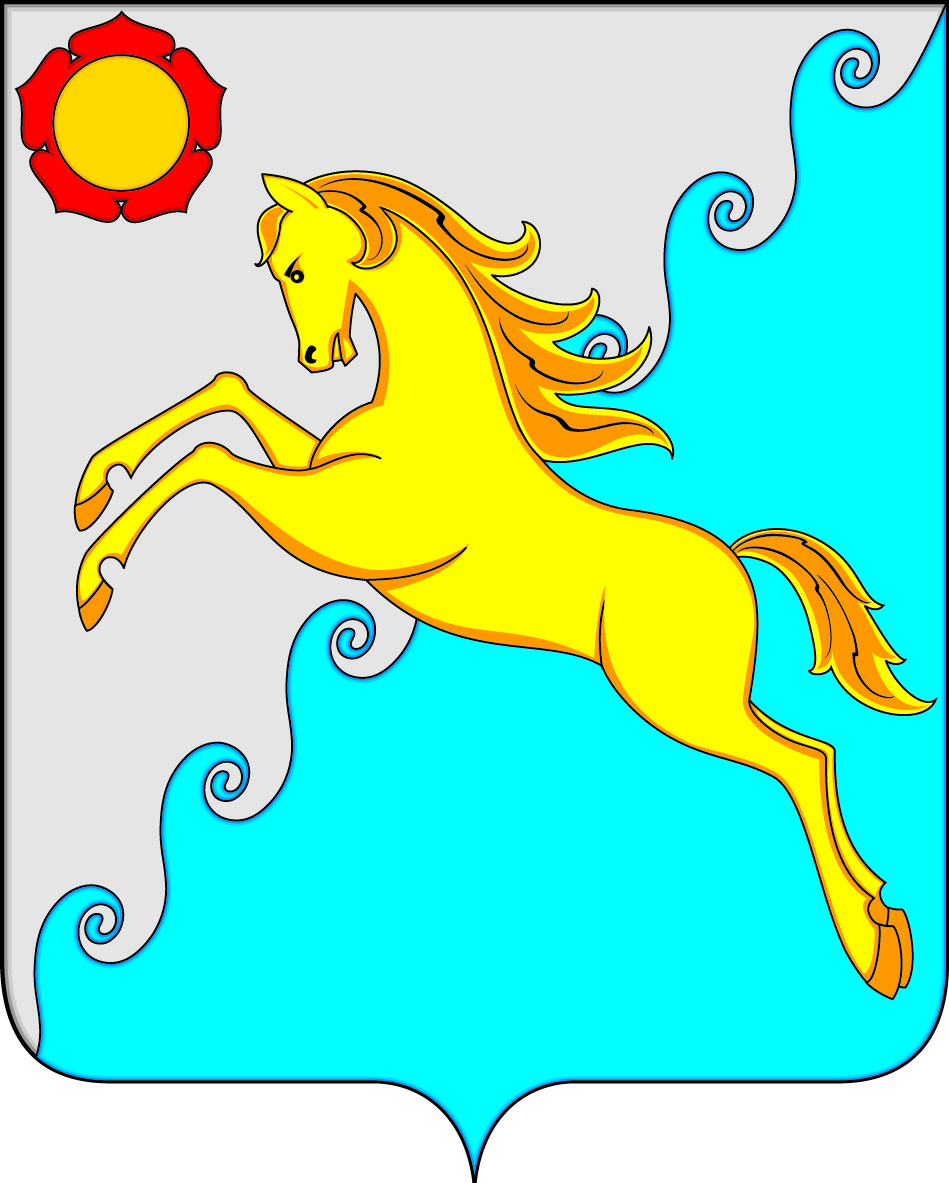 СОВЕТ ДЕПУТАТОВ УСТЬ-АБАКАНСКОГО РАЙОНА РЕСПУБЛИКИ ХАКАСИЯ                                          Приложение 1                                          к решению Совета депутатов                                          Усть-Абаканского района Республики Хакасия                                           Усть-Абаканского района Республики Хакасия                                           "О внесении изменений в Решение Совета депутатов                                          "О внесении изменений в Решение Совета депутатов                                          Усть-Абаканского района Республики Хакасия"                                          Усть-Абаканского района Республики Хакасия"                                          "О бюджете муниципального образования                                           Усть-Абаканский район  Республики                                          Хакасия   на 2020 год и плановый период 2021 и 2022 годов",                                          Хакасия   на 2020 год и плановый период 2021 и 2022 годов",                                          от "__" ________ 2020 г. №                                           Приложение 1                                          к решению Совета депутатов                                          Усть-Абаканского района Республики Хакасия                                           Усть-Абаканского района Республики Хакасия                                           "О бюджете муниципального образования                                           Усть-Абаканский район  Республики                                          Хакасия   на 2020 год и плановый период 2021 и 2022 годов",                                          Хакасия   на 2020 год и плановый период 2021 и 2022 годов",                                          от "23" декабря 2019 г. № 111Источники финансирования  дефицита бюджета муниципального образования                                                                                                             Усть-Абаканский район Республики Хакасия на 2020 годИсточники финансирования  дефицита бюджета муниципального образования                                                                                                             Усть-Абаканский район Республики Хакасия на 2020 годИсточники финансирования  дефицита бюджета муниципального образования                                                                                                             Усть-Абаканский район Республики Хакасия на 2020 годИсточники финансирования  дефицита бюджета муниципального образования                                                                                                             Усть-Абаканский район Республики Хакасия на 2020 годИсточники финансирования  дефицита бюджета муниципального образования                                                                                                             Усть-Абаканский район Республики Хакасия на 2020 годИсточники финансирования  дефицита бюджета муниципального образования                                                                                                             Усть-Абаканский район Республики Хакасия на 2020 годКод бюджетной классификацииНаименованиеСумма на 2020 год911 01 03 00 00 00 0000 000Бюджетные кредиты от других бюджетов бюджетной системы Российской Федерации 9 004 600,00911 01 03 01 00 00 0000 700Получение бюджетных кредитов от других бюджетов бюджетной системы Российской Федерации в валюте Российской Федерации9 004 600,00911 01 03 01 00 05 0000 710Получение кредитов от других бюджетов бюджетной системы Российской Федерации бюджетами муниципальных районов в валюте Российской Федерации9 004 600,00911 01 03 01 00 00 0000 800Погашение бюджетных кредитов, полученных от других бюджетов бюджетной системы Российской Федерации в валюте Российской Федерации0,00911 01 03 01 00 05 0000 810Погашение бюджетами муниципальных районов кредитов от других бюджетов бюджетной системы Российской Федерации в валюте Российской Федерации0,00911 01 05 00 00 00 0000 000Изменение остатков средств на счетах по учету средств бюджетов938,34911 01 05 02 00 00 0000 500Увеличение прочих остатков средств бюджетов 1 701 747 956,88911 01 05 02 01 00 0000 510Увеличение прочих остатков денежных средств бюджетов 1 701 747 956,88911 01 05 02 01 05 0000 510Увеличение прочих остатков  денежных средств бюджетов муниципальных районов1 701 747 956,88911 01 05 02 00 00 0000 600Уменьшение прочих остатков средств бюджетов 1 701 748 895,22911 01 05 02 01 00 0000 610Уменьшение прочих остатков денежных средств бюджетов 1 701 748 895,22911 01 05 02 01 05 0000 610Уменьшение прочих остатков  денежных средств бюджетов муниципальных районов1 701 748 895,22Всего источников финансирования9 005 538,34                                                                      Приложение 2                                                                      Приложение 2                                                                      Приложение 2                                                                      к решению Совета депутатов                                                                      к решению Совета депутатов                                                                      к решению Совета депутатов                                                                      Усть-Абаканского района Республики Хакасия                                                                       Усть-Абаканского района Республики Хакасия                                                                       Усть-Абаканского района Республики Хакасия                                                                       "О внесении изменений в Решение Совета депутатов                                                                      "О внесении изменений в Решение Совета депутатов                                                                      "О внесении изменений в Решение Совета депутатов                                                                      Усть-Абаканского района Республики Хакасия"                                                                      Усть-Абаканского района Республики Хакасия"                                                                      Усть-Абаканского района Республики Хакасия"                                                                     "О бюджете муниципального образования                                                                      "О бюджете муниципального образования                                                                      "О бюджете муниципального образования                                                                       Усть-Абаканский район  Республики                                                                      Усть-Абаканский район  Республики                                                                      Усть-Абаканский район  Республики                                                                     Хакасия   на 2020 год и плановый период 2021 и 2022 годов",                                                                     Хакасия   на 2020 год и плановый период 2021 и 2022 годов",                                                                     Хакасия   на 2020 год и плановый период 2021 и 2022 годов",                                                                     от "__" ________ 2020 г. №                                                                      от "__" ________ 2020 г. №                                                                      от "__" ________ 2020 г. №                                                                      Приложение 3                                                                     Приложение 3                                                                     Приложение 3                                                                     к решению Совета депутатов                                                                     к решению Совета депутатов                                                                     к решению Совета депутатов                                                                     Усть-Абаканского района Республики Хакасия                                                                      Усть-Абаканского района Республики Хакасия                                                                      Усть-Абаканского района Республики Хакасия                                                                     "О бюджете муниципального образования                                                                     "О бюджете муниципального образования                                                                     "О бюджете муниципального образования                                                                      Усть-Абаканский район  Республики                                                                     Усть-Абаканский район  Республики                                                                     Усть-Абаканский район  Республики                                                                     Хакасия   на 2020 год и плановый период 2021 и 2022 годов",                                                                     Хакасия   на 2020 год и плановый период 2021 и 2022 годов",                                                                     Хакасия   на 2020 год и плановый период 2021 и 2022 годов",                                                                     от "23" декабря 2019 г. № 111                                                                     от "23" декабря 2019 г. № 111                                                                     от "23" декабря 2019 г. № 111ДОХОДЫДОХОДЫДОХОДЫ бюджета муниципального образования Усть-Абаканский район Республики Хакасия бюджета муниципального образования Усть-Абаканский район Республики Хакасия бюджета муниципального образования Усть-Абаканский район Республики Хакасияпо группам,  подгруппам и статьям кодов классификации доходов на 2020 годпо группам,  подгруппам и статьям кодов классификации доходов на 2020 годпо группам,  подгруппам и статьям кодов классификации доходов на 2020 годрублейКод бюджетнойклассификации Наименование доходов Сумма  на 2020 год000 1 00 00000 00 0000 000НАЛОГОВЫЕ И НЕНАЛОГОВЫЕ ДОХОДЫ460 943 292,00000 1 01 00000 00 0000 000НАЛОГИ НА ПРИБЫЛЬ, ДОХОДЫ296 108 686,00000 1 01 02000 01 0000 110НАЛОГ НА ДОХОДЫ ФИЗИЧЕСКИХ ЛИЦ296 108 686,00000 1 01 02010 01 0000 110Налог на доходы физических лиц с доходов, источником которых является налоговый агент, за исключением доходов, в отношении которых исчисление и уплата налога осуществляются в соответствии со статьями 227, 227.1 и 228 Налогового кодекса Российской Федерации292 711 786,00000 1 01 02020 01 0000 110Налог на доходы физических лиц  с доходов, полученных от осуществления деятельности физическими лицами, зарегистрированными в качестве индивидуальных предпринимателей, нотариусов, занимающихся частной практикой, адвокатов, учредивших адвокатские кабинеты, и других лиц, занимающихся частной практикой в соответствии со статьей 227 Налогового кодекса Российской Федерации1 264 100,00000 1 01 02030 01 0000 110Налог на доходы физических лиц с доходов, полученных физическими лицами в соответствии со статьей 228 Налогового кодекса Российской Федерации2 132 800,00000 1 03 00000 00 0000 000НАЛОГИ НА ТОВАРЫ (РАБОТЫ,УСЛУГИ), РЕАЛИЗУЕМЫЕ НА ТЕРРИТОРИИ РОССИЙСКОЙ ФЕДЕРАЦИИ 21 645 800,00000 1 03 02000 01 0000 110Акцизы по подакцизным товарам (продукции), производимым на территории Российской Федерации21 645 800,00000 1 03 02230 01 0000 110Доходы от уплаты акцизов на дизельное топливо, подлежащие распределению между бюджетами субъектов Российской Федерации и местными бюджетами с учетом установленных дифференцированных нормативов отчислений в местные бюджеты9 437 600,00000 1 03 02231 01 0000 110Доходы от уплаты акцизов на дизельное топливо, подлежащие распределению между бюджетами субъектов Российской Федерации и местными бюджетами с учетом установленных дифференцированных нормативов отчислений в местные бюджеты (по нормативам, установленным Федеральным законом о федеральном бюджете в целях формирования дорожных фондов субъектов Российской Федерации)9 437 600,0000 1 03 02240 01 0000 110Доходы от уплаты акцизов на моторные масла для дизельных и (или) карбюраторных (инжекторных) двигателей, подлежащие распределению между бюджетами субъектов Российской Федерации и местными бюджетами с учетом установленных дифференцированных нормативов отчислений в местные бюджеты86 600,0000 1 03 02241 01 0000 110Доходы от уплаты акцизов на моторные масла для дизельных и (или) карбюраторных (ижекторных) двигателей, подлежащие распределению между бюджетами субъектов Российской Федерации и местными бюджетами с учетом установленных дифференцированных нормативов отчислений в местные бюджеты  (по нормативам, установленным Федеральным законом о федеральном бюджете в целях формирования дорожных фондов субъектов Российской Федерации)86 600,0000 1 03 02250 01 0000 110Доходы от уплаты акцизов на автомобильный бензин, подлежащие распределению между бюджетами субъектов Российской Федерации и местными бюджетами с учетом установленных дифференцированных нормативов отчислений в местные бюджеты12 121 600,0000 1 03 02251 01 0000 110Доходы от уплаты акцизов на автомобильный бензин, подлежащие распределению между бюджетами субъектов Российской Федерации и местными бюджетами с учетом установленных дифференцированных нормативов отчислений в местные бюджеты (по нормативам, установленным Федеральным законом о федеральном бюджете в целях формирования дорожных фондов субъектов Российской Федерации)12 121 600,0000 1 05 00000 00 0000 000НАЛОГИ НА СОВОКУПНЫЙ ДОХОД6 570 600,0000 1 05 02000 02 0000 110Единый налог на вмененный доход для отдельных видов деятельности5 322 000,00000 1 05 02010 02 0000 110Единый налог на вмененный доход для отдельных видов деятельности5 322 000,00000 1 05 03000 01 0000 110Единый сельскохозяйственный налог739 600,00000 1 05 03010 01 0000 110Единый сельскохозяйственный налог739 600,00000 1 05 04000 02 0000 110Налог, взимаемый в связи с применением патентной системы налогообложения509 000,00000 1 05 04020 02 0000 110Налог, взимаемый в связи с применением патентной системы налогообложения, зачисляемый в бюджеты муниципальных районов509 000,00000 1 08 00000 00 0000 000ГОСУДАРСТВЕННАЯ ПОШЛИНА5 874 670,00000 1 08 03000 01 0000 110Государственная пошлина по делам, рассматриваемым в судах общей юрисдикции, мировыми судьями5 874 670,00000 1 08 03010 01 0000 110Государственная пошлина по делам, рассматриваемым в судах общей юрисдикции, мировыми судьями (за исключением  Верховного Суда Российской Федерации)5 874 670,00000 1 11 00000 00 0000 000ДОХОДЫ ОТ ИСПОЛЬЗОВАНИЯ ИМУЩЕСТВА, НАХОДЯЩЕГОСЯ В ГОСУДАРСТВЕННОЙ И МУНИЦИПАЛЬНОЙ СОБСТВЕНННОСТИ97 452 886,00000 1 11 05000 00 0000 120Доходы, получаемые в виде арендной либо иной платы за передачу в возмездное пользование государственного и муниципального имущества (за исключением имущества бюджетных и автономных учреждений, а также имущества государственных и муниципальных унитарных предприятий, в том числе казенных)97 452 886,00000 1 11 05010 00 0000 120Доходы, получаемые в виде арендной платы за земельные участки, государственная собственность на которые не разграничена, а также средства от продажи права на заключение договоров аренды указанных земельных участков96 922 756,00000 1 11 05013 05 0000 120Доходы, получаемые в виде арендной платы за земельные участки, государственная собственность на которые не разграничена и которые расположены в границах сельских поселений и межселенных территорий муниципальных районов, а также средства от продажи права на заключение договоров аренды указанных земельных участков94 922 756,00000 1 11 05013 13 0000 120Доходы, получаемые в виде арендной платы за земельные участки, государственная собственность на которые не разграничена и которые расположены в границах городских поселений, а также средства от продажи права на заключение договоров аренды указанных земельных участков2 000 000,00000 1 11 05030 00 0000 120Доходы от сдачи в аренду имущества, находящегося в оперативном управлении органов государственной власти, органов местного самоуправления, государственных внебюджетных фондов и созданных ими учреждений (за исключением имущества бюджетных и автономных учреждений)530 130,00000 1 11 05035 05 0000 120Доходы от сдачи в аренду имущества, находящегося в оперативном управлении органов управления муниципальных районов и созданных ими учреждений (за исключением имущества муниципальных бюджетных и автономных учреждений)530 130,00000 1 12 00000 00 0000 000ПЛАТЕЖИ ПРИ ПОЛЬЗОВАНИИ ПРИРОДНЫМИ РЕСУРСАМИ25 549 500,00000 1 12 01000 01 0000 120Плата за негативное воздействие на окружающую среду25 549 500,00000 1 12 01010 01 0000 120Плата за выбросы загрязняющих веществ в атмосферный воздух стационарными объектами1 365 000,00000 1 12 01030 01 0000 120Плата за сбросы загрязняющих веществ в водные объекты82 500,00000 1 12 01040 01 0000 120Плата за размещение отходов производства и потребления24 102 000,00000 1 12 01041 01 0000 120Плата за размещение отходов производства 23 277 000,00000 1 12 01042 01 0000 120Плата за размещение твердых коммунальных расходов825 000,00000 1 13 00000 00 0000 000ДОХОДЫ ОТ ОКАЗАНИЯ ПЛАТНЫХ УСЛУГ  И КОМПЕНСАЦИИ ЗАТРАТ ГОСУДАРСТВА70 900,00000 1 13 01000 00 0000 130Доходы от оказания платных услуг (работ)66 000,00000 1 13 01990 00 0000 130Прочие доходы от оказания платных услуг (работ)66 000,00000 1 13 01995 05 0000 130Прочие доходы от оказания платных услуг (работ) получателями средств бюджетов муниципальных районов66 000,00000 1 13 02000 00 0000 130Доходы от компенсации затрат государства4 900,00000 1 13 02060 00 0000 130Доходы, поступающие в порядке возмещения расходов, понесенных в связи с эксплуатацией имущества1 400,00000 1 13 02065 05 0000 130Доходы, поступающие в порядке возмещения расходов, понесенных в связи с эксплуатацией имущества муниципальных районов1 400,00000 1 13 02990 00 0000 130Прочие доходы от компенсации затрат государства3 500,00000 1 13 02995 05 0000 130Прочие доходы от компенсации затрат бюджетов муниципальных районов3 500,00000 1 14 00000 00 0000 000ДОХОДЫ ОТ ПРОДАЖИ МАТЕРИАЛЬНЫХ И НЕМАТЕРИАЛЬНЫХ АКТИВОВ6 692 650,00 000 1 14 02000 00 0000 000Доходы от реализации  имущества, находящегося в государственной и муниципальной собственности (за исключением движимого имущества бюджетных и автономных учреждений, а также имущества государственных и муниципальных унитарных предприятий, в том числе казенных)918 950,00 000 1 14 02050 05 0000 410Доходы от реализации имущества, находящегося в собственности муниципальных районов (за исключением движимого имущества муниципальных бюджетных и автономных учреждений, а также имущества муниципальных унитарных предприятий, в том числе казенных), в части реализации основных средств по указанному имуществу918 950,00 000 1 14 02053 05 0000 410Доходы от реализации иного имущества, находящегося в собственности муниципальных районов (за исключением имущества муниципальных бюджетных и автономных учреждений, а также имущества муниципальных  унитарных предприятий, в том числе казенных), в части реализации основных средств по указанному имуществу918 950,00000 1 14 06000 00 0000 430Доходы от продажи земельных участков, находящихся в государственной и муниципальной собственности 5 773 700,00000 1 14 06010 00 0000 430Доходы от продажи земельных участков, государственная собственность на которые не разграничена5 773 700,00000 1 14 06013 05 0000 430Доходы от продажи земельных участков, государственная собственность на которые не разграничена и которые расположены в границах сельских поселений и межселенных территорий муниципальных районов4 400 700,00000 1 14 06013 13 0000 430Доходы от продажи земельных участков, государственная собственность на которые не разграничена и которые расположены в границах городских поселений1 373 000,00000 1 16 00000 00 0000 000ШТРАФЫ, САНКЦИИ, ВОЗМЕЩЕНИЕ УЩЕРБА977 600,00000 1 16 01000 01 0000 140Административные штрафы, установленные Кодексом Российской Федерации об административных правонарушениях78 000,00000 1 16 01060 01 0000 140Административные штрафы, установленные Главой 6 Кодекса Российской Федерации об административных правонарушениях, за административные правонарушения, посягающие на здоровье, санитарно-эпидемиологическое благополучие населения и общественную нравственность8 500,00000 1 16 01063 01 0000 140Административные штрафы, установленные Главой 6 Кодекса Российской Федерации об административных правонарушениях, за административные правонарушения, посягающие на здоровье, санитарно-эпидемиологическое благополучие населения и общественную нравственность, налагаемые мировыми судьями, комиссиями по делам несовершеннолетних и защите их прав8 500,00000 1 16 01140 01 0000 140Административные штрафы, установленные главой 14 Кодекса Российской Федерации об административных правонарушениях, за административные правонарушения в области предпринимательской деятельности и деятельности саморегулируемых организаций21 000,00000 1 16 01143 01 0000 140Административные штрафы, установленные Главой 14 Кодекса Российской Федерации об административных правонарушениях, за административные правонарушения в области предпринимательской деятельности и деятельности саморегулируемых организаций, налагаемые мировыми судьями, комиссиями по делам несовершеннолетних и защите их прав21 000,00000 1 16 01190 01 0000 140Административные штрафы, установленные главой 19 Кодекса Российской Федерации об административных правонарушениях, за административные правонарушения против порядка управления42 000,00000 1 16 01193 01 0000 140Административные штрафы, установленные главой 19 Кодекса Российской Федерации об административных правонарушениях, за административные правонарушения против порядка управления, налагаемые мировыми судьями, комиссиями по делам несовершеннолетних и защите их прав42 000,00000 1 16 01200 01 0000 140Административные штрафы, установленные Главой 20 Кодекса Российской Федерации об административных правонарушениях, за административные правонарушения, посягающие на общественный порядок и общественную безопасность6 500,00000 1 16 01203 01 0000 140Административные штрафы, установленные Главой 20 Кодекса Российской Федерации об административных правонарушениях, за административные правонарушения, посягающие на общественный порядок и общественную безопасность, налагаемые мировыми судьями, комиссиями по делам несовершеннолетних и защите их прав6 500,00000 1 16 02000 02 0000 140Административные штрафы, установленные законами субъектов Российской Федерации об административных правонарушениях24 000,00000 1 16 02020 02 0000 140Административные штрафы, установленные законами субъектов Российской Федерации об административных правонарушениях, за нарушение муниципальных правовых актов24 000,00000 116 07000 00 0000 140 Штрафы, неустойки, пени, уплаченные в соответствии с законом или договором в случае неисполнения или ненадлежащего исполнения обязательств перед государственным (муниципальным) органом, органом управления государственным внебюджетным фондом, казенным учреждением, Центральным банком Российской Федерации, иной организацией, действующей от имени Российской Федерации25 000,00000 1 16 07090 00 0000 140Иные штрафы, неустойки, пени, уплаченные в соответствии с законом или договором в случае неисполнения или ненадлежащего исполнения обязательств перед государственным (муниципальным) органом, казенным учреждением, Центральным банком Российской Федерации25 000,00000 1 16 07090 05 0000 140Иные штрафы, неустойки, пени, уплаченные в соответствии с законом или договором в случае неисполнения или ненадлежащего исполнения обязательств перед муниципальным органом, (муниципальным казенным учреждением) муниципального района25 000,00000 116 10000 00 0000 140Платежи в целях возмещения причиненного ущерба (убытков)650 600,00 000 116 10030 05 0000 140Платежи по искам о возмещении ущерба, а также платежи, уплачиваемые при добровольном возмещении ущерба, причиненного муниципальному имуществу муниципального района (за исключением имущества, закрепленного за муниципальными бюджетными (автономными) учреждениями, унитарными предприятиями)600,00000 116 10032 05 0000 140Прочее возмещение ущерба, причиненного муниципальному имуществу муниципального района (за исключением имущества, закрепленного за муниципальными бюджетными (автономными) учреждениями, унитарными предприятиями)600,00 000 116 10120 00 0000 140Доходы от денежных взысканий (штрафов), поступающие в счет погашения задолженности, образовавшейся до 1 января 2020 года, подлежащие зачислению в бюджеты бюджетной системы Российской Федерации по нормативам, действовавшим в 2019 году650 000,00000 116 10123 01 0000 140Доходы от денежных взысканий (штрафов), поступающие в счет погашения задолженности, образовавшейся до 1 января 2020 года, подлежащие зачислению в бюджет муниципального образования по нормативам, действовавшим в 2019 году650 000,00000 1 16 11000 01 0000 140Платежи, уплачиваемые в целях возмещения вреда200 000,00000 1 16 11050 01 0000 140Платежи по искам о возмещении вреда, причиненного окружающей среде, а также платежи, уплачиваемые при добровольном возмещении вреда, причиненного окружающей среде (за исключением вреда, причиненного окружающей среде на особо охраняемых природных территориях), подлежащие зачислению в бюджет муниципального образования200 000,00000 2 00 00000 00 0000 000 БЕЗВОЗМЕЗДНЫЕ ПОСТУПЛЕНИЯ1 231 800 064,88000 2 02 00000 00 0000 000БЕЗВОЗМЕЗДНЫЕ ПОСТУПЛЕНИЯ ОТ ДРУГИХ БЮДЖЕТОВ БЮДЖЕТНОЙ СИСИТЕМЫ РОССИЙСКОЙ ФЕДЕРАЦИИ1 226 800 064,88000 2 02 10000 00 0000 150ДОТАЦИИ БЮДЖЕТАМ БЮДЖЕТНОЙ СИСТЕМЫ РОССИЙСКОЙ ФЕДЕРАЦИИ52 252 000,00000 2 02 15001 00 0000 150Дотации на выравнивание бюджетной обеспеченности40 510 000,00000 2 02 15001 05 0000 150Дотации бюджетам муниципальных районов на выравнивание бюджетной обеспеченности из бюджета субъекта Российской Федерации40 510 000,00000 2 02 15002 00 0000 150Дотации бюджетам на поддержку мер по обеспечению сбалансированности бюджетов11 742 000,00000 2 02 15002 05 0000 150Дотации бюджетам муниципальных районов на поддержку мер по обеспечению сбалансированности бюджетов11 742 000,00000 2 02 20000 00 0000 150СУБСИДИИ БЮДЖЕТАМ БЮДЖЕТНОЙ СИСТЕМЫ РОССИЙСКОЙ ФЕДЕРАЦИИ (МЕЖБЮДЖЕТНЫЕ СУБСИДИИ)407 934 812,52000 2 02 25232 00 0000 150Субсидии бюджетам на создание дополнительных мест для детей в возрасте от 1,5 до 3 лет в образовательных организациях, осуществляющих образовательную деятельность по образовательным программам дошкольного образования75 270 895,50000 2 02 25232 05 0000 150Субсидии бюджетам муниципальных районов на создание дополнительных мест для детей в возрасте от 1,5 до 3 лет в образовательных организациях, осуществляющих образовательную деятельность по образовательным программам дошкольного образования75 270 895,50000 2 02 25255 00 0000 150Субсидии бюджетам на благоустройство зданий государственных и муниципальных общеобразовательных организаций в целях соблюдения требований к воздушно-тепловому режиму, водоснабжению и канализации3 076 920,00000 2 02 25255 05 0000 150Субсидии бюджетам муниципальных районов на благоустройство зданий государственных и муниципальных общеобразовательных организаций в целях соблюдения требований к воздушно-тепловому режиму, водоснабжению и канализации3 076 920,00000 2 02 25304 00 0000 150Субсидии бюджетам на организацию бесплатного горячего питания обучающихся, получающих начальное общее образование в государственных и муниципальных образовательных организациях11 540 870,00000 2 02 25304 05 0000 150Субсидии бюджетам муниципальных районов на организацию бесплатного горячего питания обучающихся, получающих начальное общее образование в государственных и муниципальных образовательных организациях11 540 870,00000 2 02 25467 00 0000 150Субсидии бюджетам на обеспечение развития и укрепления материально-технической базы домов культуры в населенных пунктах с числом жителей до 50 тысяч человек1 170 021,00000 2 02 25467 05 0000 150Субсидии бюджетам муниципальных районов на обеспечение развития и укрепления материально-технической базы домов культуры в населенных пунктах с числом жителей до 50 тысяч человек.1 170 021,00000 2 02 25497 00 0000 150Субсидии бюджетам на реализацию мероприятий по обеспечению жильем молодых семей2 880 000,00000 2 02 25497 05 0000 150Субсидии бюджетам муниципальных районов на реализацию мероприятий по обеспечению жильем молодых семей2 880 000,00000 2 02 25519 00 0000 150Субсидия бюджетам на поддержку отрасли культуры150 000,00000 2 02 25519 05 0000 150Субсидия бюджетам муниципальных районов на поддержку отрасли культуры150 000,00000 202 25520 00 0000 150Субсидии бюджетам на реализацию мероприятий по содействию созданию в субъектах Российской Федерации новых мест в общеобразовательных организациях249 499 047,15000 202 25520 05 0000 150Субсидии бюджетам муниципальных районов на реализацию мероприятий по содействию созданию в субъектах Российской Федерации новых мест в общеобразовательных организациях249 499 047,15000 2 02 25576 00 0000 150Субсидии бюджетам муниципальных районов на обеспечение комплексного развития сельских территорий1 060 229,87000 2 02 25576 05 0000 150Субсидии бюджетам муниципальных районов на обеспечение комплексного развития сельских территорий1 060 229,87000 2 02 29999 00 0000 150Прочие субсидии63 286 829,00000 2 02 29999 05 0000 150Прочие субсидии бюджетам муниципальных районов63 286 829,00000 2 02 30000 00 0000 150СУБВЕНЦИИ БЮДЖЕТАМ БЮДЖЕТНОЙ СИСТЕМЫ РОССИЙСКОЙ ФЕДЕРАЦИИ752 345 999,60000 2 02 30024 00 0000 150Субвенции местным бюджетам на выполнение передаваемых полномочий субъектов Российской Федерации688 471 000,00000 2 02 30024 05 0000 150Субвенции бюджетам муниципальных районов на выполнение передаваемых полномочий субъектов Российской Федерации688 471 000,00000 2 02 30027 00 0000 150Субвенции бюджетам на содержание ребенка в семье опекуна и приемной семье, а также вознаграждение, причитающееся приемному родителю47 381 000,00000 2 02 30027 05 0000 150Субвенции бюджетам муниципальных районов на содержание ребенка в семье опекуна и приемной семье, а также вознаграждение, причитающееся приемному родителю47 381 000,00000 2 02 30029 00 0000 150Субвенции бюджетам на компенсацию части платы, взимаемой с родителей (законных представителей) за присмотр и уход за детьми, посещающими образовательные организации, реализующие образовательные программы дошкольного образования3 939 000,00000 2 02 30029 05 0000 150Субвенции бюджетам муниципальных районов на компенсацию части платы, взимаемой с родителей (законных представителей) за присмотр и уход за детьми, посещающими образовательные организации, реализующие образовательные программы дошкольного образования3 939 000,00000 2 02 35082 00 0000 150Субвенции бюджетам муниципальных образований на предоставление жилых помещений детям-сиротам и детям, оставшимся без попечения родителей, лицам из их числа по договорам найма специализированных жилых помещений11 065 999,60000 2 02 35082 05 0000 150Субвенции бюджетам муниципальных районов на предоставление жилых помещений детям-сиротам и детям, оставшимся без попечения родителей, лицам из их числа по договорам найма специализированных жилых помещений11 065 999,60000 2 02 35250 00 0000 150Субвенции бюджетам на оплату жилищно-коммунальных услуг отдельным категориям граждан874 000,00000 2 02 35250  05 0000 150Субвенции бюджетам муниципальных районов на оплату жилищно-коммунальных услуг отдельным категориям граждан874 000,00000 2 02 35469 00 0000 150Субвенции бюджетам на проведение Всероссийской переписи населения 2020 года615 000,00000 2 02 35469 05 0000 150Субвенции бюджетам муниципальных районов на проведение Всероссийской переписи населения 2020 года615 000,00000 2 02 40000 00 0000 150ИНЫЕ МЕЖБЮДЖЕТНЫЕ ТРАНСФЕРТЫ14 267 252,76000 2 02 40014 00 0000 150Межбюджетные трансферты, передаваемые бюджетам муниципальных образований на осуществление части полномочий по решению вопросов местного значения в соответствии с заключенными соглашениями2 767 252,76000 2 02 40014 05 0000 150Межбюджетные трансферты, передаваемые бюджетам муниципальных районов из бюджетов поселений на осуществление части полномочий по решению вопросов местного значения в соответствии с заключенными соглашениями2 767 252,76000 2 02 45303 00 0000 150Межбюджетные трансферты бюджетам на ежемесячное денежное вознаграждение за классное руководство педагогическим работникам государственных и муниципальных общеобразовательных организаций11 500 000,00000 2 02 45303 05 0000 150Межбюджетные трансферты бюджетам муниципальных районов на ежемесячное денежное вознаграждение за классное руководство педагогическим работникам государственных и муниципальных общеобразовательных организаций11 500 000,00000 2 07 00000 00 0000 000ПРОЧИЕ БЕЗВОЗМЕЗДНЫЕ ПОСТУПЛЕНИЯ5 000 000,00000 2 07 05000 05 0000 150Прочие безвозмездные поступления в бюджеты муниципальных районов 5 000 000,00000 2 07 05030 05 0000 150Прочие безвозмездные поступления в бюджеты муниципальных районов 5 000 000,00000 8 50 00000 00 0000 000ВСЕГО ДОХОДОВ1 692 743 356,88Приложение 3Приложение 3Приложение 3Приложение 3к решению Совета депутатовк решению Совета депутатовк решению Совета депутатовк решению Совета депутатовк решению Совета депутатовк решению Совета депутатовк решению Совета депутатовк решению Совета депутатовк решению Совета депутатовУсть-Абаканского района Республики Хакасия Усть-Абаканского района Республики Хакасия Усть-Абаканского района Республики Хакасия Усть-Абаканского района Республики Хакасия Усть-Абаканского района Республики Хакасия Усть-Абаканского района Республики Хакасия Усть-Абаканского района Республики Хакасия Усть-Абаканского района Республики Хакасия Усть-Абаканского района Республики Хакасия Усть-Абаканского района Республики Хакасия "О внесении изменений в Решение Совета депутатов"О внесении изменений в Решение Совета депутатов"О внесении изменений в Решение Совета депутатов"О внесении изменений в Решение Совета депутатов"О внесении изменений в Решение Совета депутатов"О внесении изменений в Решение Совета депутатов"О внесении изменений в Решение Совета депутатов"О внесении изменений в Решение Совета депутатов"О внесении изменений в Решение Совета депутатов"О внесении изменений в Решение Совета депутатовУсть-Абаканского района Республики Хакасия"Усть-Абаканского района Республики Хакасия"Усть-Абаканского района Республики Хакасия"Усть-Абаканского района Республики Хакасия"Усть-Абаканского района Республики Хакасия"Усть-Абаканского района Республики Хакасия"Усть-Абаканского района Республики Хакасия"Усть-Абаканского района Республики Хакасия"Усть-Абаканского района Республики Хакасия"Усть-Абаканского района Республики Хакасия""О бюджете муниципального образования "О бюджете муниципального образования "О бюджете муниципального образования "О бюджете муниципального образования "О бюджете муниципального образования "О бюджете муниципального образования "О бюджете муниципального образования "О бюджете муниципального образования "О бюджете муниципального образования Усть-Абаканский район  РеспубликиУсть-Абаканский район  РеспубликиУсть-Абаканский район  РеспубликиУсть-Абаканский район  РеспубликиУсть-Абаканский район  РеспубликиУсть-Абаканский район  РеспубликиУсть-Абаканский район  РеспубликиУсть-Абаканский район  РеспубликиУсть-Абаканский район  РеспубликиХакасия   на 2020 год и плановый период 2021 и 2022 годов",Хакасия   на 2020 год и плановый период 2021 и 2022 годов",Хакасия   на 2020 год и плановый период 2021 и 2022 годов",Хакасия   на 2020 год и плановый период 2021 и 2022 годов",Хакасия   на 2020 год и плановый период 2021 и 2022 годов",Хакасия   на 2020 год и плановый период 2021 и 2022 годов",Хакасия   на 2020 год и плановый период 2021 и 2022 годов",Хакасия   на 2020 год и плановый период 2021 и 2022 годов",Хакасия   на 2020 год и плановый период 2021 и 2022 годов",Хакасия   на 2020 год и плановый период 2021 и 2022 годов",Хакасия   на 2020 год и плановый период 2021 и 2022 годов",от "__" ________ 2020 г. № от "__" ________ 2020 г. № от "__" ________ 2020 г. № от "__" ________ 2020 г. № от "__" ________ 2020 г. № от "__" ________ 2020 г. № от "__" ________ 2020 г. № от "__" ________ 2020 г. № от "__" ________ 2020 г. № Приложение 7Приложение 7Приложение 7Приложение 7к решению Совета депутатовк решению Совета депутатовк решению Совета депутатовк решению Совета депутатовк решению Совета депутатовк решению Совета депутатовк решению Совета депутатовк решению Совета депутатовк решению Совета депутатовУсть-Абаканского района Республики Хакасия Усть-Абаканского района Республики Хакасия Усть-Абаканского района Республики Хакасия Усть-Абаканского района Республики Хакасия Усть-Абаканского района Республики Хакасия Усть-Абаканского района Республики Хакасия Усть-Абаканского района Республики Хакасия Усть-Абаканского района Республики Хакасия Усть-Абаканского района Республики Хакасия Усть-Абаканского района Республики Хакасия "О бюджете муниципального образования "О бюджете муниципального образования "О бюджете муниципального образования "О бюджете муниципального образования "О бюджете муниципального образования "О бюджете муниципального образования "О бюджете муниципального образования "О бюджете муниципального образования "О бюджете муниципального образования Усть-Абаканский район  РеспубликиУсть-Абаканский район  РеспубликиУсть-Абаканский район  РеспубликиУсть-Абаканский район  РеспубликиУсть-Абаканский район  РеспубликиУсть-Абаканский район  РеспубликиУсть-Абаканский район  РеспубликиУсть-Абаканский район  РеспубликиУсть-Абаканский район  Республики Хакасия   на 2020 год и плановый период 2021 и 2022 годов", Хакасия   на 2020 год и плановый период 2021 и 2022 годов", Хакасия   на 2020 год и плановый период 2021 и 2022 годов", Хакасия   на 2020 год и плановый период 2021 и 2022 годов", Хакасия   на 2020 год и плановый период 2021 и 2022 годов", Хакасия   на 2020 год и плановый период 2021 и 2022 годов", Хакасия   на 2020 год и плановый период 2021 и 2022 годов", Хакасия   на 2020 год и плановый период 2021 и 2022 годов", Хакасия   на 2020 год и плановый период 2021 и 2022 годов", Хакасия   на 2020 год и плановый период 2021 и 2022 годов", Хакасия   на 2020 год и плановый период 2021 и 2022 годов",от "23" декабря 2019 г. № 111от "23" декабря 2019 г. № 111от "23" декабря 2019 г. № 111от "23" декабря 2019 г. № 111от "23" декабря 2019 г. № 111от "23" декабря 2019 г. № 111от "23" декабря 2019 г. № 111от "23" декабря 2019 г. № 111от "23" декабря 2019 г. № 111Ведомственная структураВедомственная структураВедомственная структураВедомственная структураВедомственная структураВедомственная структураВедомственная структураВедомственная структураВедомственная структураВедомственная структураВедомственная структура расходов бюджета муниципального образования Усть-Абаканский район Республики Хакасия  расходов бюджета муниципального образования Усть-Абаканский район Республики Хакасия  расходов бюджета муниципального образования Усть-Абаканский район Республики Хакасия  расходов бюджета муниципального образования Усть-Абаканский район Республики Хакасия  расходов бюджета муниципального образования Усть-Абаканский район Республики Хакасия  расходов бюджета муниципального образования Усть-Абаканский район Республики Хакасия  расходов бюджета муниципального образования Усть-Абаканский район Республики Хакасия  расходов бюджета муниципального образования Усть-Абаканский район Республики Хакасия  расходов бюджета муниципального образования Усть-Абаканский район Республики Хакасия  расходов бюджета муниципального образования Усть-Абаканский район Республики Хакасия  расходов бюджета муниципального образования Усть-Абаканский район Республики Хакасия на  2020 год на  2020 год на  2020 год на  2020 год на  2020 год на  2020 год на  2020 год на  2020 год на  2020 год на  2020 год на  2020 год НаименованиеРзРзПРПРЦСРЦСРЦСРВРСумма                           на 2020 годСовет депутатов Усть-Абаканского района Республики Хакасия9016 289 700,00Общегосударственные вопросы90101016 289 700,00Функционирование законодательных (представительных) органов государственной власти и представительных органов муниципальных образований901010103034 672 000,00Непрограммные расходы в сфере установленных функций органов муниципальных образований (органов местного самоуправления,  муниципальных учреждений)9010101030370000 0000070000 0000070000 000004 672 000,00Обеспечение деятельности законодательного (представительного) органа местного самоуправления9010101030370100 0000070100 0000070100 000004 672 000,00Председатель законодательного (представительного) органа муниципального образования9010101030370100 0310070100 0310070100 031001 713 500,00Расходы на выплаты персоналу государственных (муниципальных) органов9010101030370100 0310070100 0310070100 031001201 713 500,00Органы местного самоуправления9010101030370100 0350070100 0350070100 035002 958 500,00Расходы на выплаты персоналу государственных (муниципальных) органов9010101030370100 0350070100 0350070100 035001202 076 200,00Иные закупки товаров, работ и услуг для обеспечения государственных (муниципальных) нужд9010101030370100 0350070100 0350070100 03500240881 700,00Уплата налогов, сборов и иных платежей9010101030370100 0350070100 0350070100 03500850600,00Обеспечение деятельности финансовых, налоговых и таможенных органов и органов  финансового  (финансово-бюджетного) надзора901010106061 617 700,00Непрограммные расходы в сфере установленных функций органов муниципальных образований (органов местного самоуправления,  муниципальных учреждений)9010101060670000 0000070000 0000070000 000001 617 700,00Обеспечение деятельности Контрольно-счетной палаты муниципального образования9010101060670400 0000070400 0000070400 000001 617 700,00Руководитель Контрольно-счетной палаты муниципального образования 9010101060670400 0330070400 0330070400 033001 002 400,00Расходы на выплаты персоналу государственных (муниципальных) органов9010101060670400 0330070400 0330070400 033001201 002 400,00Органы местного самоуправления9010101060670400 0350070400 0350070400 03500615 300,00Расходы на выплаты персоналу государственных (муниципальных) органов9010101060670400 0350070400 0350070400 03500120615 300,00Администрация  Усть-Абаканского района Республики Хакасия90260 396 126,75Общегосударственные вопросы902010147 479 189,38Функционирование высшего должностного лица  субъекта Российской Федерации и муниципального образования902010102022 130 100,00Непрограммные расходы в сфере установленных функций органов муниципальных образований (органов местного самоуправления,  муниципальных учреждений)9020101020270000 0000070000 0000070000 000002 130 100,00Обеспечение деятельности Главы муниципального образования9020101020270200 0000070200 0000070200 000002 130 100,00Глава муниципального образования9020101020270200 0340070200 0340070200 034002 130 100,00Расходы на выплаты персоналу государственных (муниципальных) органов9020101020270200 0340070200 0340070200 034001202 130 100,00Функционирование Правительства Российской Федерации, высших исполнительных органов государственной  власти субъектов Российской Федерации, местных администраций9020101040427 901 025,00Муниципальная программа «Повышение эффективности управления муниципальными финансами Усть-Абаканского района9020101040442000 0000042000 0000042000 000001 587 000,00Финансовое обеспечение переданных органам местного самоуправления полномочий9020101040442004 0000042004 0000042004 000001 587 000,00Осуществление государственных полномочий по образованию и обеспечению деятельности комиссий по делам несовершеннолетних и защите их прав9020101040442004 7011042004 7011042004 70110542 000,00Расходы на выплаты персоналу государственных (муниципальных) органов9020101040442004 7011042004 7011042004 70110120542 000,00Осуществление органами местного самоуправления государственных полномочий в области охраны труда9020101040442004 7012042004 7012042004 70120501 000,00Расходы на выплаты персоналу государственных (муниципальных) органов9020101040442004 7012042004 7012042004 70120120501 000,00Осуществление государственных полномочий по созданию, организации и обеспечению деятельности административных комиссий муниципальных образований9020101040442004 7013042004 7013042004 70130542 000,00Расходы на выплаты персоналу государственных (муниципальных) органов9020101040442004 7013042004 7013042004 70130120542 000,00Осуществление государственного полномочия по определению перечня должностных лиц, уполномоченных составлять протоколы об административных правонарушениях9020101040442004 7023042004 7023042004 702302 000,00Иные закупки товаров, работ и услуг для обеспечения государственных (муниципальных) нужд9020101040442004 7023042004 7023042004 702302402 000,00Непрограммные расходы в сфере установленных функций органов муниципальных образований (органов местного самоуправления,  муниципальных учреждений)9020101040470000 0000070000 0000070000 0000026 314 025,00Обеспечение деятельности органов местного самоуправления9020101040470500 0000070500 0000070500 0000026 314 025,00Органы местного самоуправления9020101040470500 0350070500 0350070500 0350026 314 025,00Расходы на выплаты персоналу государственных (муниципальных) органов9020101040470500 0350070500 0350070500 0350012018 703 900,00Иные закупки товаров, работ и услуг для обеспечения государственных (муниципальных) нужд9020101040470500 0350070500 0350070500 035002407 442 725,00Уплата налогов, сборов и иных платежей9020101040470500 0350070500 0350070500 03500850167 400,00Обеспечение проведения выборов и референдумов902010107072 767 252,76Непрограммные расходы в сфере установленных функций органов муниципальных образований (органов местного самоуправления,  муниципальных учреждений)9020101070770000 0000070000 0000070000 000002 767 252,76Обеспечение функционирования Избирательной комиссии муниципального образования9020101070770300 0000070300 0000070300 000002 767 252,76Проведение выборов в представительные органы муниципального образования9020101070770300 0180070300 0180070300 018002 135 077,21Специальные расходы9020101070770300 0180070300 0180070300 018008802 135 077,21Проведение  выборов глав муниципальных образований9020101070770300 0190070300 0190070300 01900632 175,55Специальные расходы9020101070770300 0190070300 0190070300 01900880632 175,55Резервные фонды90201011111300 000,00Муниципальная программа «Повышение эффективности управления муниципальными финансами Усть-Абаканского района 9020101111142000 0000042000 0000042000 00000300 000,00Осуществление муниципальных функций в финансовой сфере 9020101111142001 0000042001 0000042001 00000300 000,00Резервный фонд органов исполнительной власти местного самоуправления9020101111142001 9199042001 9199042001 91990300 000,00Резервные средства9020101111142001 9199042001 9199042001 91990870300 000,00Другие общегосударственные вопросы9020101131314 380 811,62Муниципальная программа «Защита населения и территорий Усть-Абаканского района от чрезвычайных ситуаций, обеспечение пожарной безопасности и безопасности людей на водных объектах)»9020101131333000 0000033000 0000033000 000003 147 262,63Создание условий для защиты населения от чрезвычайных ситуаций9020101131333001 0000033001 0000033001 000003 147 262,63Обеспечение деятельности подведомственных учреждений ("Единая дежурная диспетчерская служба")9020101131333001 0168033001 0168033001 016803 147 262,63Расходы на выплаты персоналу государственных (муниципальных) органов9020101131333001 0168033001 0168033001 016801203 137 200,00Иные закупки товаров, работ и услуг для обеспечения государственных (муниципальных) нужд9020101131333001 0168033001 0168033001 0168024010 062,63Муниципальная программа «Культура Усть-Абаканского района»9020101131334000 0000034000 0000034000 00000156 600,00Подпрограмма «Наследие Усть-Абаканского района»9020101131334200 0000034200 0000034200 00000156 600,00Развитие архивного дела9020101131334203 0000034203 0000034203 00000156 600,00Мероприятия по поддержке и развитию культуры, искусства и архивного дела9020101131334203 2212034203 2212034203 22120156 600,00Иные закупки товаров, работ и услуг для обеспечения государственных (муниципальных) нужд9020101131334203 2212034203 2212034203 22120240156 600,00Муниципальная программа «Обеспечение общественного порядка и противодействие преступности в Усть-Абаканском районе» 9020101131339000 0000039000 0000039000 0000039 000,00Подпрограмма «Профилактика безнадзорности и правонарушений несовершеннолетних»9020101131339300 0000039300 0000039300 0000034 000,00Профилактика правонарушений несовершеннолетних9020101131339301 0000039301 0000039301 0000034 000,00Мероприятия по профилактике безнадзорности и правонарушений несовершеннолетних9020101131339301 2227039301 2227039301 2227034 000,00Иные закупки товаров, работ и услуг для обеспечения государственных (муниципальных) нужд9020101131339301 2227039301 2227039301 2227024034 000,00Подпрограмма «Профилактика террористической и экстремистской деятельности»9020101131339400 0000039400 0000039400 000005 000,00Противодействие терроризму и экстремизму9020101131339401 0000039401 0000039401 000005 000,00Мероприятия по профилактике терроризма и экстремизма9020101131339401 2249039401 2249039401 224905 000,00Иные закупки товаров, работ и услуг для обеспечения государственных (муниципальных) нужд9020101131339401 2249039401 2249039401 224902405 000,00Муниципальная программа «Повышение эффективности управления муниципальными финансами Усть-Абаканского района»9020101131342000 0000042000 0000042000 000007 643 900,00Реализация государственной политики в сфере государственных закупок9020101131342003 0000042003 0000042003 000007 643 900,00Обеспечение деятельности подведомственных учреждений (обеспечение деятельности МКУ "Усть-Абаканская районная правовая служба")9020101131342003 0128042003 0128042003 012807 643 900,00Расходы на выплаты персоналу казенных учреждений9020101131342003 0128042003 0128042003 012801107 110 400,00Иные закупки товаров, работ и услуг для обеспечения государственных (муниципальных) нужд9020101131342003 0128042003 0128042003 01280240533 000,00Уплата налогов, сборов и иных платежей9020101131342003 0128042003 0128042003 01280850500,00Непрограммные расходы в сфере установленных функций органов муниципальных образований (органов местного самоуправления,  муниципальных учреждений)9020101131370000 0000070000 0000070000 000003 394 048,99Другие общегосударственные вопросы9020101131370700 0000070700 0000070700 000003 394 048,99Выполнение других обязательств государства9020101131370700 2237070700 2237070700 22370593 618,00Иные закупки товаров, работ и услуг для обеспечения государственных (муниципальных) нужд9020101131370700 2237070700 2237070700 2237024061 500,00Исполнение судебных актов9020101131370700 2237070700 2237070700 22370830448 118,00Уплата налогов, сборов и иных платежей9020101131370700 2237070700 2237070700 2237085084 000,00Проведение Всероссийской переписи населения 2020 года9020101131370700 5469070700 5469070700 54690615 000,00Иные закупки товаров, работ и услуг для обеспечения государственных (муниципальных) нужд9020101131370700 5469070700 5469070700 54690240615 000,00Предоставление субсидий юридическим лицам, индивидуальным предпринимателям, физическим лицам из бюджета9020101131370700 6024070700 6024070700 602402 185 430,99Субсидии юридическим лицам (кроме некоммерческих организаций), индивидуальным предпринимателям, физическим лицам-производителям товаров, работ, услуг9020101131370700 6024070700 6024070700 602408102 185 430,99Национальная безопасность и правоохранительная деятельность9020303329 737,37Органы внутренних дел9020303020216 000,00Муниципальная программа «Обеспечение общественного порядка и противодействие преступности в Усть-Абаканском районе» 9020303020239000 0000039000 0000039000 0000016 000,00Подпрограмма «Профилактика правонарушений, обеспечение безопасности и общественного порядка»9020303020239100 0000039100 0000039100 0000016 000,00Профилактика правонарушений9020303020239101 0000039101 0000039101 0000016 000,00Укрепление безопасности и общественного порядка в Усть-Абаканском районе9020303020239101 2226039101 2226039101 2226016 000,00Иные закупки товаров, работ и услуг для обеспечения государственных (муниципальных) нужд9020303020239101 2226039101 2226039101 2226024010 000,00Уплата налогов, сборов и иных платежей9020303020239101 2226039101 2226039101 222608506 000,00Защита населения и территории от  чрезвычайных ситуаций  природного и техногенного характера, гражданская оборона90203030909313 737,37Муниципальная программа «Защита населения и территорий Усть-Абаканского района от чрезвычайных ситуаций, обеспечение пожарной безопасности и безопасности людей на водных объектах)»9020303090933000 0000033000 0000033000 00000313 737,37Создание условий для защиты населения от чрезвычайных ситуаций9020303090933001 0000033001 0000033001 00000313 737,37Мероприятия по защите населения Усть-Абаканского района от чрезвычайных ситуаций, пожарной безопасности и безопасности на водных объектах9020303090933001 2208033001 2208033001 2208040 000,00Иные закупки товаров, работ и услуг для обеспечения государственных (муниципальных) нужд9020303090933001 2208033001 2208033001 2208024040 000,00Материально-техническое обеспечение единых дежурно-диспетчерских служб 9020303090933001 7127033001 7127033001 71270271 000,00Иные закупки товаров, работ и услуг для обеспечения государственных (муниципальных) нужд9020303090933001 7127033001 7127033001 71270240271 000,00Материально-техническое обеспечение единых дежурно-диспетчерских служб муниципальных образований (софинансирование)9020303090933001 S127033001 S127033001 S12702 737,37Иные закупки товаров, работ и услуг для обеспечения государственных (муниципальных) нужд9020303090933001 S127033001 S127033001 S12702402 737,37Национальная экономика902040450 000,00Другие вопросы в области национальной экономики      9020404121250 000,00Муниципальная программа «Развитие торговли в Усть-Абаканском районе»9020404121246000 0000046000 0000046000 0000050 000,00Поддержка организаций торговли9020404121246001 0000046001 0000046001 0000050 000,00Мероприятия, направленные на стимулирование деловой активности хозяйствующих субъектов, осуществляющих торговую деятельность9020404121246001 2219046001 2219046001 2219050 000,00Иные закупки товаров, работ и услуг для обеспечения государственных (муниципальных) нужд9020404121246001 2219046001 2219046001 2219024050 000,00Образование902070738 500,00Профессиональная подготовка, переподготовка и повышение квалификации9020707050538 500,00Муниципальная программа «Повышение эффективности управления муниципальными финансами Усть-Абаканского района»9020707050542000 0000042000 0000042000 0000038 500,00Повышение эффективности деятельности органов местного самоуправления9020707050542007 0000042007 0000042007 0000038 500,00Дополнительное профессиональное образование муниципальных служащих и глав муниципальных образований9020707050542007 7117842007 7117842007 7117831 620,00Иные закупки товаров, работ и услуг для обеспечения государственных (муниципальных) нужд9020707050542007 7117842007 7117842007 7117824031 620,00Дополнительное профессиональное образование муниципальных служащих и глав муниципальных образований (софинансирование)9020707050542007 S117842007 S117842007 S11786 880,00Иные закупки товаров, работ и услуг для обеспечения государственных (муниципальных) нужд9020707050542007 S117842007 S117842007 S11782406 880,00Социальная политика90210105 090 300,00Пенсионное обеспечение902101001014 876 500,00Муниципальная программа «Социальная поддержка граждан»9021010010136000 0000036000 0000036000 000004 876 500,00Подпрограмма «Развитие мер социальной поддержки отдельных категорий граждан в Усть-Абаканском районе»9021010010136400 0000036400 0000036400 000004 876 500,00Социальные выплаты гражданам, в соответствии с действующим законодательством9021010010136101 0000036101 0000036101 000004 876 500,00Доплаты к пенсиям муниципальным служащим9021010010136101 1491036101 1491036101 149104 876 500,00Публичные нормативные социальные выплаты гражданам9021010010136101 1491036101 1491036101 149103104 876 500,00Социальное обеспечение населения90210100303213 800,00Муниципальная программа «Социальная поддержка граждан»9021010030336000 0000036000 0000036000 00000213 800,00Подпрограмма «Развитие мер социальной поддержки отдельных категорий граждан в Усть-Абаканском районе»9021010030336100 0000036100 0000036100 00000213 800,00Социальные выплаты гражданам, в соответствии с действующим законодательством9021010030336101 0000036101 0000036101 00000213 800,00Оказание материальной помощи малообеспеченным категориям населения9021010030336101 1493036101 1493036101 14930106 900,00Социальные выплаты гражданам, кроме публичных нормативных социальных выплат9021010030336101 1493036101 1493036101 14930320106 900,00Оказание адресной помощи малоимущим гражданам, пострадавшим от пожара, а также ремонт и восстановление отопительных печей и ветхих отопительных сетей, находящихся в пожароопасном состоянии9021010030336101 1496036101 1496036101 14960106 900,00Социальные выплаты гражданам, кроме публичных нормативных социальных выплат9021010030336101 1496036101 1496036101 14960320106 900,00Средства массовой информации 90212127 408 400,00Периодическая печать и издательства902121202027 408 400,00Непрограммные расходы в сфере установленных функций органов муниципальных образований (органов местного самоуправления,  муниципальных учреждений)9021212020270000 0000070000 0000070000 000007 408 400,00Другие общегосударственные вопросы9021212020270700 0000070700 0000070700 000007 408 400,00Обеспечение деятельности подведомственных учреждений (муниципальное автономное учреждение "Редакция газеты "Усть-Абаканские известия")9021212020270700 0158070700 0158070700 015807 408 400,00Субсидии автономным учреждениям9021212020270700 0158070700 0158070700 015806207 408 400,00Управление образования администрации Усть-Абаканского района Республики Хакасия904971 852 140,58Образование9040707920 532 140,58Дошкольное образование90407070101162 423 686,94Муниципальная программа «Развитие образования в Усть-Абаканском районе»9040707010132000 0000032000 0000032000 00000162 423 686,94Подпрограмма «Развитие дошкольного, начального общего, основного общего, среднего общего образования»9040707010132100 0000032100 0000032100 00000162 423 686,94Развитие дошкольного образования9040707010132101 0000032101 0000032101 00000153 640 671,30Обеспечение деятельности подведомственных учреждений (Дошкольные организации)9040707010132101 0008032101 0008032101 0008043 065 626,81Субсидии бюджетным учреждениям9040707010132101 0008032101 0008032101 0008061043 065 626,81Капитальный ремонт в муниципальных учреждениях, в том числе проектно-сметная документация9040707010132101 2218032101 2218032101 22180400 000,00Субсидии бюджетным учреждениям9040707010132101 2218032101 2218032101 22180610400 000,00Мероприятия по развитию дошкольного образования9040707010132101 2239032101 2239032101 223904 597 565,74Субсидии бюджетным учреждениям9040707010132101 2239032101 2239032101 223906104 597 565,74Обеспечение государственных гарантий реализации прав на получение общедоступного и бесплатного дошкольного образования в муниципальных дошкольных образовательных организациях9040707010132101 7015032101 7015032101 70150104 273 000,00Субсидии бюджетным учреждениям9040707010132101 7015032101 7015032101 70150610104 273 000,00Реализация мероприятий по развитию дошкольных образовательных организаций9040707010132101 7143032101 7143032101 714301 250 000,00Субсидии бюджетным учреждениям9040707010132101 7143032101 7143032101 714306101 250 000,00Частичное погашение кредиторской задолженности9040707010132101 7914032101 7914032101 7914041 438,11Субсидии бюджетным учреждениям9040707010132101 7914032101 7914032101 7914061041 438,11Реализация мероприятий по развитию дошкольных образовательных организаций (софинансирование)9040707010132101 S143032101 S143032101 S143012 626,26Субсидии бюджетным учреждениям9040707010132101 S143032101 S143032101 S143061012 626,26Частичное погашение кредиторской задолженности (софинансирование)9040707010132101 S914032101 S914032101 S9140414,38Субсидии бюджетным учреждениям9040707010132101 S914032101 S914032101 S9140610414,38Региональный проект Республики Хакасия "Содействие занятости женщин - создание условий дошкольного образования для детей в возрасте до трех лет"90407070101321P2 00000321P2 00000321P2 000008 783 015,64Строительство, реконструкция объектов муниципальной собственности, в том числе разработка проектно-сметной документации90407070101321P2 22170321P2 22170321P2 221701 468 839,33Бюджетные инвестиции90407070101321P2 22170321P2 22170321P2 221704101 128 809,09Субсидии бюджетным учреждениям90407070101321P2 22170321P2 22170321P2 22170610340 030,24Реализация мероприятий по развитию дошкольных образовательных организаций90407070101321P2 71430321P2 71430321P2 714307 241 034,55Бюджетные инвестиции90407070101321P2 71430321P2 71430321P2 714304102 233 470,78Субсидии бюджетным учреждениям90407070101321P2 71430321P2 71430321P2 714306105 007 563,77Реализация мероприятий по развитию дошкольных образовательных организаций (софинансирование)90407070101321P2 S1430321P2 S1430321P2 S143073 141,76Бюджетные инвестиции90407070101321P2 S1430321P2 S1430321P2 S143041022 560,31Субсидии бюджетным учреждениям90407070101321P2 S1430321P2 S1430321P2 S143061050 581,45Бюджетные инвестиции90407070202697 429 440,81Муниципальная программа «Развитие образования в Усть-Абаканском районе»9040707020232000 0000032000 0000032000 00000697 379 440,81Подпрограмма «Развитие дошкольного, начального общего, основного общего, среднего общего образования»9040707020232100 0000032100 0000032100 00000697 379 440,81Развитие начального общего, основного общего, среднего общего образования9040707020232102 0000032102 0000032102 00000639 922 436,92Обеспечение деятельности подведомственных учреждений (Общеобразовательные организации)9040707020232102 0018032102 0018032102 00180116 792 303,23Субсидии бюджетным учреждениям9040707020232102 0018032102 0018032102 00180610116 792 303,23Организация школьного питания9040707020232102 2223032102 2223032102 222302 463 425,00Субсидии бюджетным учреждениям9040707020232102 2223032102 2223032102 222306102 463 425,00Создание условия для обеспечения современного качества образования9040707020232102 2241032102 2241032102 2241017 348 367,23Субсидии бюджетным учреждениям9040707020232102 2241032102 2241032102 2241061017 348 367,23Ежемесячное денежное вознаграждение за классное руководство педагогическим работникам государственных и муниципальных общеобразовательных организаций9040707020232102 5303032102 5303032102 5303011 500 000,00Субсидии бюджетным учреждениям9040707020232102 5303032102 5303032102 5303061011 500 000,00Обеспечение государственных гарантий реализации прав на получение общедоступного и бесплатного дошкольного, начального общего, основного общего, среднего общего образования в муниципальных общеобразовательных организациях, обеспечение дополнительного образования детей в муниципальных общеобразовательных организациях9040707020232102 7014032102 7014032102 70140471 978 000,00Субсидии бюджетным учреждениям9040707020232102 7014032102 7014032102 70140610471 978 000,00Реализация мероприятий по развитию общеобразовательных организаций9040707020232102 7144032102 7144032102 714401 131 070,00Субсидии бюджетным учреждениям9040707020232102 7144032102 7144032102 714406101 131 070,00Мероприятия по предоставлению школьного питания 9040707020232102 7145032102 7145032102 714503 696 654,00Субсидии бюджетным учреждениям9040707020232102 7145032102 7145032102 714506103 696 654,00Частичное погашение кредиторской задолженности9040707020232102 7914032102 7914032102 79140233 361,89Субсидии бюджетным учреждениям9040707020232102 7914032102 7914032102 79140610233 361,89Благоустройство зданий государственных и муниципальных общеобразовательных организаций в целях соблюдения требований к воздушно-тепловому режиму, водоснабжению и канализации (в том числе софинансирование с республиканским бюджетом)9040707020232102 L255032102 L255032102 L25503 108 000,00Субсидии бюджетным учреждениям9040707020232102 L255032102 L255032102 L25506103 108 000,00Организация бесплатного горячего питания обучающихся, получающих начальное общее образование в  муниципальных образовательных организациях9040707020232102 L304032102 L304032102 L304011 657 445,00Субсидии бюджетным учреждениям9040707020232102 L304032102 L304032102 L304061011 657 445,00Реализация мероприятий по развитию общеобразовательных организаций (софинансирование)9040707020232102 S144032102 S144032102 S144011 424,95Субсидии бюджетным учреждениям9040707020232102 S144032102 S144032102 S144061011 424,95Частичное погашение кредиторской задолженности (софинансирование)9040707020232102 S914032102 S914032102 S91402 385,62Субсидии бюджетным учреждениям9040707020232102 S914032102 S914032102 S91406102 385,62Региональный проект Республики Хакасия "Современная школа"90407070202321Е1 00000321Е1 00000321Е1 0000051 881 751,36Строительство, реконструкция объектов муниципальной собственности, в том числе разработка проектно-сметной документации90407070202321Е1 22170321Е1 22170321Е1 22170300 000,00Иные закупки товаров, работ и услуг для обеспечения государственных (муниципальных) нужд90407070202321Е1 22170321Е1 22170321Е1 22170240150 000,00Бюджетные инвестиции90407070202321Е1 22170321Е1 22170321Е1 22170410150 000,00Создание новых мест в общеобразовательных организациях (в том числе софинансирование с республиканским бюджетом)90407070202321Е1 55200321Е1 55200321Е1 5520046 551 746,31Иные закупки товаров, работ и услуг для обеспечения государственных (муниципальных) нужд90407070202321Е1 55200321Е1 55200321Е1 5520024012 586 216,62Бюджетные инвестиции90407070202321Е1 55200321Е1 55200321Е1 5520041025 238 262,19Субсидии бюджетным учреждениям90407070202321Е1 55200321Е1 55200321Е1 552006108 727 267,50Реализация мероприятий по развитию общеобразовательных организаций90407070202321Е1 71440321Е1 71440321Е1 714404 979 705,00Субсидии бюджетным учреждениям90407070202321Е1 71440321Е1 71440321Е1 714406104 979 705,00Реализация мероприятий по развитию общеобразовательных организаций (софинансирование)90407070202321Е1 S1440321Е1 S1440321Е1 S144050 300,05Субсидии бюджетным учреждениям90407070202321Е1 S1440321Е1 S1440321Е1 S144061050 300,05Региональный проект Республики Хакасия "Цифровая образовательная среда"90407070202321Е4 00000321Е4 00000321Е4 000005 575 252,53Реализация мероприятий по развитию общеобразовательных организаций90407070202321Е4 71440321Е4 71440321Е4 714405 519 500,00Субсидии бюджетным учреждениям90407070202321Е4 71440321Е4 71440321Е4 714406105 519 500,00Реализация мероприятий по развитию общеобразовательных организаций (софинансирование)90407070202321Е4 S1440321Е4 S1440321Е4 S144055 752,53Субсидии бюджетным учреждениям90407070202321Е4 S1440321Е4 S1440321Е4 S144061055 752,53Муниципальная программа «Развитие физической культуры и спорта в Усть-Абаканском районе»9040707020235000 0000035000 0000035000 0000050 000,00Обеспечение развития отрасли физической культуры и спорта9040707020235002 0000035002 0000035002 0000050 000,00Укрепление материально-технической базы9040707020235002 2248035002 2248035002 2248050 000,00Субсидии бюджетным учреждениям9040707020235002 2248035002 2248035002 2248061050 000,00Дополнительное образование детей9040707030322 574 728,00Муниципальная программа «Развитие образования в Усть-Абаканском районе»9040707030332000 0000032000 0000032000 0000022 574 728,00Подпрограмма «Развитие системы дополнительного образования детей, выявления и поддержки одаренных детей и молодежи»9040707030332200 0000032200 0000032200 0000022 504 728,00Развитие системы дополнительного образования детей9040707030332201 0000032201 0000032201 0000022 504 728,00Обеспечение деятельности подведомственных учреждений (МБУДО "Усть-Абаканский ЦДО")9040707030332201 0058032201 0058032201 0058021 384 267,00Субсидии бюджетным учреждениям9040707030332201 0058032201 0058032201 0058061021 384 267,00Создание условия для обеспечения современного качества образования9040707030332201 2241032201 2241032201 224101 120 461,00Субсидии бюджетным учреждениям9040707030332201 2241032201 2241032201 224106101 120 461,00Подпрограмма «Патриотическое воспитание граждан»9040707030332300 0000032300 0000032300 0000070 000,00Включение детей и молодежи в общественную деятельность патриотической направленности9040707030332301 0000032301 0000032301 0000070 000,00Мероприятия, направленные на патриотическое воспитание граждан9040707030332301 2228032301 2228032301 2228070 000,00Субсидии бюджетным учреждениям9040707030332301 2228032301 2228032301 2228061070 000,00Профессиональная подготовка, переподготовка и повышение квалификации9040707050530 000,00Муниципальная программа «Повышение эффективности управления муниципальными финансами Усть-Абаканского района»9040707050542000 0000042000 0000042000 0000030 000,00Повышение эффективности деятельности органов местного самоуправления9040707050542007 0000042007 0000042007 0000030 000,00Дополнительное профессиональное образование муниципальных служащих и глав муниципальных образований9040707050542007 7117842007 7117842007 7117829 700,00Иные закупки товаров, работ и услуг для обеспечения государственных (муниципальных) нужд9040707050542007 7117842007 7117842007 7117824029 700,00Дополнительное профессиональное образование муниципальных служащих и глав муниципальных образований (софинансирование)9040707050542007 S117842007 S117842007 S1178300,00Иные закупки товаров, работ и услуг для обеспечения государственных (муниципальных) нужд9040707050542007 S117842007 S117842007 S1178240300,00Молодежная политика и оздоровление детей904070707072 570 100,00Муниципальная программа «Социальная поддержка граждан»9040707070736000 0000036000 0000036000 000002 570 100,00Подпрограмма «Организация отдыха и оздоровления детей в Усть-Абаканском районе»9040707070736300 0000036300 0000036300 000002 570 100,00Организация и проведение оздоровительной кампании детей9040707070736301 0000036301 0000036301 000002 570 100,00Обеспечение деятельности подведомственных учреждений (муниципальное автономное учреждение «Усть-Абаканский загородный лагерь Дружба»9040707070736301 0088036301 0088036301 008802 570 100,00Субсидии автономным учреждениям9040707070736301 0088036301 0088036301 008806202 570 100,00Другие вопросы в области образования9040707090935 504 184,83Муниципальная программа «Развитие образования в Усть-Абаканском районе»9040707090932000 0000032000 0000032000 0000028 660 184,83Подпрограмма «Развитие дошкольного, начального общего, основного общего, среднего общего образования»9040707090932100 0000032100 0000032100 0000028 490 184,83Развитие начального общего, основного общего, среднего общего образования9040707090932102 0000032102 0000032102 00000112 000,00Создание условия для обеспечения современного качества образования9040707090932102 2241032102 2241032102 22410112 000,00Иные закупки товаров, работ и услуг для обеспечения государственных (муниципальных) нужд9040707090932102 2241032102 2241032102 22410240112 000,00Обеспечение условий развития сферы образования9040707090932103 0000032103 0000032103 0000028 378 184,83Обеспечение деятельности подведомственных учреждений (Учебно-методические кабинеты, централизованные бухгалтерии, группы хозяйственного обслуживания)9040707090932103 0118032103 0118032103 0118021 507 769,83Расходы на выплаты персоналу государственных (муниципальных) органов9040707090932103 0118032103 0118032103 0118012018 401 600,70Иные закупки товаров, работ и услуг для обеспечения государственных (муниципальных) нужд9040707090932103 0118032103 0118032103 011802403 029 462,13Исполнение судебных актов9040707090932103 0118032103 0118032103 0118083012 000,00Уплата налогов, сборов и иных платежей9040707090932103 0118032103 0118032103 0118085064 707,00Органы местного самоуправления9040707090932103 0350032103 0350032103 035006 870 415,00Расходы на выплаты персоналу государственных (муниципальных) органов9040707090932103 0350032103 0350032103 035001206 527 985,00Иные закупки товаров, работ и услуг для обеспечения государственных (муниципальных) нужд9040707090932103 0350032103 0350032103 03500240342 430,00Подпрограмма «Развитие системы дополнительного образования детей, выявления и поддержки одаренных детей и молодежи»9040707090932200 0000032200 0000032200 00000170 000,00Выявление и поддержка одаренных детей и талантливой молодежи9040707090932202 0000032202 0000032202 00000170 000,00Создание условия для обеспечения современного качества образования9040707090932202 2241032202 2241032202 22410170 000,00Иные закупки товаров, работ и услуг для обеспечения государственных (муниципальных) нужд9040707090932202 2241032202 2241032202 22410240118 000,00Премии и гранты9040707090932202 2241032202 2241032202 2241035052 000,00Муниципальная программа «Культура Усть-Абаканского района»9040707090934000 0000034000 0000034000 000009 000,00Подпрограмма «Искусство Усть-Абаканского района»9040707090934300 0000034300 0000034300 000009 000,00Гармонизация отношений в Усть-Абаканском районе Республики Хакасия и их этнокультурное развитие9040707090934303 0000034303 0000034303 000009 000,00Мероприятия в сфере развития и гармонизации межнациональных отношений9040707090934303 2246034303 2246034303 224609 000,00Иные закупки товаров, работ и услуг для обеспечения государственных (муниципальных) нужд9040707090934303 2246034303 2246034303 224602409 000,00Муниципальная программа «Социальная поддержка граждан»9040707090936000 0000036000 0000036000 000006 779 000,00Подпрограмма «Социальная поддержка детей-сирот и детей, оставшихся без попечения родителей»9040707090936200 0000036200 0000036200 000006 779 000,00Обеспечение мер социальной поддержки детей-сирот и детей, оставшихся без попечения родителей9040707090936201 0000036201 0000036201 000006 779 000,00Осуществление государственных полномочий по организации и осуществлению деятельности по опеке и попечительству9040707090936201 7022036201 7022036201 702206 779 000,00Расходы на выплаты персоналу государственных (муниципальных) органов9040707090936201 7022036201 7022036201 702201205 609 000,00Иные закупки товаров, работ и услуг для обеспечения государственных (муниципальных) нужд9040707090936201 7022036201 7022036201 702202401 160 000,00Исполнение судебных актов9040707090936201 7022036201 7022036201 7022083010 000,00Муниципальная программа «Противодействие незаконному обороту наркотиков, снижение масштабов наркотизации населения в Усть-Абаканском районе»9040707090938000 0000038000 0000038000 0000015 000,00Профилактика злоупотребления наркотическими веществами9040707090938001 0000038001 0000038001 0000015 000,00Мероприятия по профилактике злоупотребления наркотиками и их незаконного оборота9040707090938001 2206038001 2206038001 2206015 000,00Иные закупки товаров, работ и услуг для обеспечения государственных (муниципальных) нужд9040707090938001 2206038001 2206038001 2206024015 000,00Муниципальная программа «Обеспечение общественного порядка и противодействие преступности в Усть-Абаканском районе» 9040707090939000 0000039000 0000039000 0000041 000,00Подпрограмма «Повышение безопасности дорожного движения»9040707090939200 0000039200 0000039200 0000041 000,00Профилактика дорожно-транспортных происшествий9040707090939201 0000039201 0000039201 0000041 000,00Мероприятия по повышению безопасности дорожного движения9040707090939201 2225039201 2225039201 2225041 000,00Иные закупки товаров, работ и услуг для обеспечения государственных (муниципальных) нужд9040707090939201 2225039201 2225039201 2225024041 000,00Социальная политика 904101051 320 000,00Охрана семьи и детства9041010040451 320 000,00Муниципальная программа «Социальная поддержка граждан»9041010040436000 0000036000 0000036000 0000051 320 000,00Подпрограмма «Развитие мер социальной поддержки отдельных категорий граждан в Усть-Абаканском районе»9041010040436100 0000036100 0000036100 000003 939 000,00Осуществление государственных полномочий по выплатам гражданам, имеющим детей9041010040436102 0000036102 0000036102 000003 939 000,00Компенсация части родительской платы за присмотр и уход за ребенком в частных, государственных и муниципальных образовательных организациях, реализующих основную общеобразовательную программу дошкольного образования, и в частных организациях, осуществляющих присмотр и уход за детьми9041010040436102 7017036102 7017036102 701703 939 000,00Публичные нормативные социальные выплаты гражданам9041010040436102 7017036102 7017036102 701703103 939 000,00Подпрограмма «Социальная поддержка детей-сирот и детей, оставшихся без попечения родителей»9041010040436200 0000036200 0000036200 0000047 381 000,00Обеспечение мер социальной поддержки детей-сирот и детей, оставшихся без попечения родителей9041010040436201 0000036201 0000036201 0000047 381 000,00Предоставление ежемесячных денежных  выплат на содержание детей-сирот и детей, оставшихся без попечения родителей в семье опекуна и приёмной семье, а также вознаграждение, причитающееся приёмному родителю.9041010040436201 7025036201 7025036201 7025047 381 000,00Публичные нормативные социальные выплаты гражданам9041010040436201 7025036201 7025036201 7025031028 945 400,00Социальные выплаты гражданам, кроме публичных нормативных социальных выплат9041010040436201 7025036201 7025036201 7025032018 435 600,00Управление культуры, молодежной политики, спорта и туризма администрации Усть-Абаканского района Республики Хакасия905128 378 418,58Образование905070743 560 836,00Дополнительное образование детей9050707030343 540 836,00Муниципальная программа «Развитие образования в Усть-Абаканском районе»9050707030332000 0000032000 0000032000 0000041 256 512,00Подпрограмма «Развитие системы дополнительного образования детей, выявления и поддержки одаренных детей и молодежи»9050707030332200 0000032200 0000032200 0000041 240 472,00Развитие системы дополнительного образования детей9050707030332201 0000032201 0000032201 0000041 240 472,00Обеспечение деятельности подведомственных учреждений (МБУДО "Усть-Абаканская ДШИ")9050707030332201 0048032201 0048032201 0048014 801 152,00Субсидии бюджетным учреждениям9050707030332201 0048032201 0048032201 0048061014 801 152,00Обеспечение деятельности подведомственных учреждений (МБУДО "Усть-Абаканская СШ")9050707030332201 0068032201 0068032201 0068025 752 738,00Субсидии бюджетным учреждениям9050707030332201 0068032201 0068032201 0068061025 752 738,00Капитальный ремонт в муниципальных учреждениях, в том числе проектно-сметная документация9050707030332201 2218032201 2218032201 2218095 261,00Субсидии бюджетным учреждениям9050707030332201 2218032201 2218032201 2218061095 261,00Создание условия для обеспечения современного качества образования9050707030332201 2241032201 2241032201 22410591 321,00Субсидии бюджетным учреждениям9050707030332201 2241032201 2241032201 22410610591 321,00Подпрограмма «Патриотическое воспитание граждан»9050707030332300 0000032300 0000032300 0000016 040,00Включение детей и молодежи в общественную деятельность патриотической направленности9050707030332301 0000032301 0000032301 0000016 040,00Мероприятия, направленные на патриотическое воспитание граждан9050707030332301 2228032301 2228032301 2228016 040,00Субсидии бюджетным учреждениям9050707030332301 2228032301 2228032301 2228061016 040,00Муниципальная программа «Культура Усть-Абаканского района»9050707030334000 0000034000 0000034000 00000364 000,00Подпрограмма «Искусство Усть-Абаканского района»9050707030334300 0000034300 0000034300 00000364 000,00Поддержка одаренных детей и молодежи9050707030334301 0000034301 0000034301 00000364 000,00Мероприятия по поддержке и развитию культуры, искусства и архивного дела9050707030334301 2212034301 2212034301 22120364 000,00Субсидии бюджетным учреждениям9050707030334301 2212034301 2212034301 22120610364 000,00Муниципальная программа «Развитие физической культуры и спорта в Усть-Абаканском районе»9050707030335000 0000035000 0000035000 000001 920 324,00Проведение спортивных мероприятий, обеспечение подготовки команд9050707030335001 0000035001 0000035001 0000043 000,00Мероприятия в сфере физической культуры и спорта9050707030335001 2207035001 2207035001 2207043 000,00Субсидии бюджетным учреждениям9050707030335001 2207035001 2207035001 2207061043 000,00Обеспечение развития отрасли физической культуры и спорта9050707030335002 0000035002 0000035002 000001 762 324,00Капитальный ремонт в муниципальных учреждениях, в том числе проектно-сметная документация9050707030335002 2218035002 2218035002 22180389 124,00Субсидии бюджетным учреждениям9050707030335002 2218035002 2218035002 22180610389 124,00Создание условий для занятий физической культурой и спортом9050707030335002 2236035002 2236035002 223601 020 000,00Субсидии бюджетным учреждениям9050707030335002 2236035002 2236035002 223606101 020 000,00Укрепление материально-технической базы9050707030335002 2248035002 2248035002 22480353 200,00Субсидии бюджетным учреждениям9050707030335002 2248035002 2248035002 22480610353 200,00Физкультурно-оздоровительная работа с различными категориями населения9050707030335003 0000035003 0000035003 00000115 000,00Мероприятия в сфере физической культуры и спорта9050707030335003 2207035003 2207035003 22070115 000,00Субсидии бюджетным учреждениям9050707030335003 2207035003 2207035003 22070610115 000,00Профессиональная подготовка, переподготовка и повышение квалификации9050707050520 000,00Муниципальная программа «Повышение эффективности управления муниципальными финансами Усть-Абаканского района»9050707050542000 0000042000 0000042000 0000020 000,00Повышение эффективности деятельности органов местного самоуправления9050707050542007 0000042007 0000042007 0000020 000,00Дополнительное профессиональное образование муниципальных служащих и глав муниципальных образований9050707050542007 7117842007 7117842007 7117818 320,00Иные закупки товаров, работ и услуг для обеспечения государственных (муниципальных) нужд9050707050542007 7117842007 7117842007 7117824018 320,00Дополнительное профессиональное образование муниципальных служащих и глав муниципальных образований (софинансирование)9050707050542007 S117842007 S117842007 S11781 680,00Иные закупки товаров, работ и услуг для обеспечения государственных (муниципальных) нужд9050707050542007 S117842007 S117842007 S11782401 680,00Культура, кинематография905080880 112 508,58Культура9050808010159 325 008,58Муниципальная программа «Развитие образования в Усть-Абаканском районе»9050808010132000 0000032000 0000032000 0000070 000,00Подпрограмма «Патриотическое воспитание граждан»9050808010132300 0000032300 0000032300 0000070 000,00Включение детей и молодежи в общественную деятельность патриотической направленности9050808010132301 0000032301 0000032301 0000070 000,00Мероприятия, направленные на патриотическое воспитание граждан9050808010132301 2228032301 2228032301 2228070 000,00Субсидии бюджетным учреждениям9050808010132301 2228032301 2228032301 2228061070 000,00Муниципальная программа «Культура Усть-Абаканского района»9050808010134000 0000034000 0000034000 0000057 787 288,58Подпрограмма «Развитие культурного потенциала Усть-Абаканского района»9050808010134100 0000034100 0000034100 0000022 106 662,00Обеспечение развития отрасли культуры9050808010134101 0000034101 0000034101 0000022 106 662,00Обеспечение деятельности подведомственных учреждений (Дома культуры)9050808010134101 0098034101 0098034101 0098019 861 822,00Субсидии бюджетным учреждениям9050808010134101 0098034101 0098034101 0098061019 861 822,00Мероприятия по поддержке и развитию культуры, искусства и архивного дела9050808010134101 2212034101 2212034101 22120923 000,00Субсидии бюджетным учреждениям9050808010134101 2212034101 2212034101 22120610923 000,00Укрепление материально-технической базы9050808010134101 2248034101 2248034101 22480140 000,00Субсидии бюджетным учреждениям9050808010134101 2248034101 2248034101 22480610140 000,00Обеспечение развития и укрепления материально-технической базы домов культуры в населенных пунктах с числом жителей до 50 тысяч человек (в том числе софинансирование с республиканским бюджетом)9050808010134101 L467034101 L467034101 L46701 181 840,00Субсидии бюджетным учреждениям9050808010134101 L467034101 L467034101 L46706101 181 840,00Подпрограмма «Наследие Усть-Абаканского района»9050808010134200 0000034200 0000034200 0000033 750 000,58Совершенствование библиотечной деятельности9050808010134201 0000034201 0000034201 0000029 417 164,58Обеспечение деятельности подведомственных учреждений (Библиотеки)9050808010134201 0108034201 0108034201 0108028 555 590,00Субсидии бюджетным учреждениям9050808010134201 0108034201 0108034201 0108061028 555 590,00Мероприятия по поддержке и развитию культуры, искусства и архивного дела9050808010134201 2212034201 2212034201 22120711 574,58Субсидии бюджетным учреждениям9050808010134201 2212034201 2212034201 22120610711 574,58Поддержка отрасли культуры9050808010134201 L519034201 L519034201 L5190150 000,00Субсидии бюджетным учреждениям9050808010134201 L519034201 L519034201 L5190610150 000,00Сохранение культурных ценностей9050808010134202 0000034202 0000034202 000004 332 836,00Обеспечение деятельности подведомственных учреждений (муниципальное бюджетное учреждение культуры "Усть-Абаканский районный историко-краеведческий музей")9050808010134202 0178034202 0178034202 017802 703 000,00Субсидии бюджетным учреждениям9050808010134202 0178034202 0178034202 017806102 703 000,00Мероприятия по поддержке и развитию культуры, искусства и архивного дела9050808010134202 2212034202 2212034202 221201 177 405,00Субсидии бюджетным учреждениям9050808010134202 2212034202 2212034202 221206101 177 405,00Капитальный ремонт в муниципальных учреждениях, в том числе проектно-сметная документация9050808010134202 2218034202 2218034202 22180109 231,00Субсидии бюджетным учреждениям9050808010134202 2218034202 2218034202 22180610109 231,00Обеспечение безопасности музейного фонда и развитие музеев9050808010134202  2244034202  2244034202  22440343 200,00Субсидии автономным учреждениям9050808010134202  2244034202  2244034202  22440620343 200,00Подпрограмма «Искусство Усть-Абаканского района»9050808010134300 0000034300 0000034300 00000305 000,00Развитие и поддержка народного творчества9050808010134302 0000034302 0000034302 00000200 000,00Мероприятия по поддержке и развитию культуры, искусства и архивного дела9050808010134302 2212034302 2212034302 22120200 000,00Субсидии бюджетным учреждениям9050808010134302 2212034302 2212034302 22120610200 000,00Гармонизация отношений в Усть-Абаканском районе Республики Хакасия и их этнокультурное развитие9050808010134303 0000034303 0000034303 00000105 000,00Мероприятия в сфере развития и гармонизации межнациональных отношений9050808010134303 2246034303 2246034303 22460105 000,00Субсидии бюджетным учреждениям9050808010134303 2246034303 2246034303 22460610105 000,00Подпрограмма «Молодежь Усть-Абаканского района»9050808010134500 0000034500 0000034500 000001 625 626,00Поддержка молодежных общественных инициатив9050808010134501 0000034501 0000034501 000001 625 626,00Обеспечение деятельности подведомственных учреждений (муниципальное бюджетное учреждение культуры "Районный молодёжный ресурсный центр")9050808010134501 0078034501 0078034501 007801 475 626,00Субсидии бюджетным учреждениям9050808010134501 0078034501 0078034501 007806101 475 626,00Мероприятия в области молодежной политики9050808010134501 2224034501 2224034501 22240150 000,00Субсидии бюджетным учреждениям9050808010134501 2224034501 2224034501 22240610150 000,00Муниципальная программа «Противодействие незаконному обороту наркотиков, снижение масштабов наркотизации населения в Усть-Абаканском районе»9050808010138000 0000038000 0000038000 000006 000,00Профилактика злоупотребления наркотическими веществами9050808010138001 0000038001 0000038001 000006 000,00Мероприятия по профилактике злоупотребления наркотиками и их незаконного оборота9050808010138001 2206038001 2206038001 220606 000,00Субсидии бюджетным учреждениям9050808010138001 2206038001 2206038001 220606106 000,00Муниципальная программа «Обеспечение общественного порядка и противодействие преступности в Усть-Абаканском районе» 9050808010139000 0000039000 0000039000 0000015 520,00Подпрограмма «Профилактика правонарушений, обеспечение безопасности и общественного порядка»9050808010139100 0000039100 0000039100 000007 000,00Профилактика правонарушений9050808010139101 0000039101 0000039101 000007 000,00Укрепление безопасности и общественного порядка в Усть-Абаканском районе9050808010139101 2226039101 2226039101 222607 000,00Субсидии бюджетным учреждениям9050808010139101 2226039101 2226039101 222606107 000,00Подпрограмма «Профилактика безнадзорности и правонарушений несовершеннолетних»9050808010139300 0000039300 0000039300 000008 520,00Профилактика правонарушений несовершеннолетних9050808010139301 0000039301 0000039301 000008 520,00Мероприятия по профилактике безнадзорности и правонарушений несовершеннолетних9050808010139301 2227039301 2227039301 222708 520,00Субсидии бюджетным учреждениям9050808010139301 2227039301 2227039301 222706108 520,00Муниципальная программа «Развитие туризма в Усть-Абаканском районе»9050808010140000 0000040000 0000040000 000001 446 200,00Обеспечение развития отрасли туризма9050808010140001 0000040001 0000040001 000001 371 200,00Обеспечение деятельности подведомственных учреждений (муниципальное автономное учреждение "Музей "Древние курганы Салбыкской степи") 9050808010140001 0138040001 0138040001 013801 371 200,00Субсидии автономным учреждениям9050808010140001 0138040001 0138040001 013806201 371 200,00Содействие формирования туристической инфраструктуры и материально-технической базы9050808010140002 0000040002 0000040002 0000010 000,00Мероприятия в области туризма9050808010140002 2232040002 2232040002 2232010 000,00Субсидии автономным учреждениям9050808010140002 2232040002 2232040002 2232062010 000,00Организация, координация туристической деятельности и продвижения туристического продукта9050808010140003 0000040003 0000040003 0000065 000,00Мероприятия в области туризма9050808010140003 2232040003 2232040003 2232065 000,00Субсидии автономным учреждениям9050808010140003 2232040003 2232040003 2232062065 000,00Другие вопросы в области культуры, кинематографии 9050808040420 787 500,00Муниципальная программа «Развитие образования в Усть-Абаканском районе»9050808040432000 0000032000 0000032000 0000047 000,00Подпрограмма «Патриотическое воспитание граждан»9050808040432300 0000032300 0000032300 0000047 000,00Включение детей и молодежи в общественную деятельность патриотической направленности9050808040432301 0000032301 0000032301 0000047 000,00Мероприятия, направленные на патриотическое воспитание граждан9050808040432301 2228032301 2228032301 2228047 000,00Иные закупки товаров, работ и услуг для обеспечения государственных (муниципальных) нужд9050808040432301 2228032301 2228032301 2228024039 000,00Субсидии некоммерческим организациям (за исключением государственных (муниципальных) учреждений)9050808040432301 2228032301 2228032301 222806308 000,00Муниципальная программа «Культура Усть-Абаканского района»9050808040434000 0000034000 0000034000 0000020 740 500,00Подпрограмма «Обеспечение реализации муниципальной программы»9050808040434400 0000034400 0000034400 0000020 605 500,00Обеспечение условий развития сферы культуры9050808040434401 0000034401 0000034401 0000020 605 500,00Обеспечение деятельности подведомственных учреждений (Учебно-методические кабинеты, централизованные бухгалтерии, группы хозяйственного обслуживания)9050808040434401 0118034401 0118034401 0118016 700 500,00Расходы на выплаты персоналу государственных (муниципальных) органов9050808040434401 0118034401 0118034401 0118012015 466 600,00Иные закупки товаров, работ и услуг для обеспечения государственных (муниципальных) нужд9050808040434401 0118034401 0118034401 011802401 197 900,00Уплата налогов, сборов и иных платежей9050808040434401 0118034401 0118034401 0118085036 000,00Органы местного самоуправления9050808040434401 0350034401 0350034401 035003 905 000,00Расходы на выплаты персоналу государственных (муниципальных) органов9050808040434401 0350034401 0350034401 035001203 566 500,00Иные закупки товаров, работ и услуг для обеспечения государственных (муниципальных) нужд9050808040434401 0350034401 0350034401 03500240328 500,00Уплата налогов, сборов и иных платежей9050808040434401 0350034401 0350034401 0350085010 000,00Подпрограмма «Молодежь Усть-Абаканского района»9050808040434500 0000034500 0000034500 00000135 000,00Поддержка молодежных общественных инициатив9050808040434501 0000034501 0000034501 00000135 000,00Мероприятия в области молодежной политики9050808040434501 2224034501 2224034501 22240135 000,00Иные закупки товаров, работ и услуг для обеспечения государственных (муниципальных) нужд9050808040434501 2224034501 2224034501 2224024057 000,00Премии и гранты9050808040434501 2224034501 2224034501 2224035048 000,00Субсидии бюджетным учреждениям9050808040434501 2224034501 2224034501 2224061030 000,00Социальная политика 9051010589 500,00Социальное обеспечение населения90510100303589 500,00Муниципальная программа «Социальная поддержка граждан»9051010030336000 0000036000 0000036000 00000589 500,00Подпрограмма «Развитие мер социальной поддержки отдельных категорий граждан в Усть-Абаканском районе»9051010030336100 0000036100 0000036100 00000589 500,00Социальные выплаты гражданам, в соответствии с действующим законодательством9051010030336101 0000036101 0000036101 00000589 500,00Обеспечение мер социальной поддержки специалистов культуры, проживающих в сельской местности9051010030336101 1494036101 1494036101 14940101 500,00Социальные выплаты гражданам, кроме публичных нормативных социальных выплат9051010030336101 1494036101 1494036101 14940320101 500,00Осуществление отдельных государственных полномочий в сфере социальной поддержки работников муниципальных организаций культуры, работающих и проживающих в сельских населенных пунктах, поселках городского типа9051010030336101 7027036101 7027036101 70270488 000,00Расходы на выплаты персоналу казенных учреждений9051010030336101 7027036101 7027036101 70270110488 000,00Физическая культура и спорт 90511114 115 574,00Физическая культура905111101014 115 574,00Муниципальная программа «Развитие физической культуры и спорта в Усть-Абаканском районе»9051111010135000 0000035000 0000035000 000004 115 574,00Проведение спортивных мероприятий, обеспечение подготовки команд9051111010135001 0000035001 0000035001 0000065 000,00Мероприятия в сфере физической культуры и спорта9051111010135001 2207035001 2207035001 2207065 000,00Иные закупки товаров, работ и услуг для обеспечения государственных (муниципальных) нужд9051111010135001 2207035001 2207035001 2207024065 000,00Обеспечение развития отрасли физической культуры и спорта9051111010135002 0000035002 0000035002 000003 965 000,00Строительство универсального спортивного зала п. Усть-Абакан9051111010135002 4207035002 4207035002 420703 965 000,00Бюджетные инвестиции9051111010135002 4207035002 4207035002 420704103 965 000,00Физкультурно-оздоровительная работа с различными категориями населения9051111010135003 0000035003 0000035003 0000085 574,00Мероприятия в сфере физической культуры и спорта9051111010135003 2207035003 2207035003 2207085 574,00Иные закупки товаров, работ и услуг для обеспечения государственных (муниципальных) нужд9051111010135003 2207035003 2207035003 2207024085 574,00Управление жилищно-коммунального хозяйства и строительства администрации Усть-Абаканского района Республики Хакасия910365 675 091,65Общегосударственные вопросы9100101447 933,63Другие общегосударственные вопросы91001011313447 933,63Муниципальная программа «Развитие муниципального имущества в Усть-Абаканском районе»91001011313370000000037000000003700000000447 933,63Обеспечение обслуживания, содержания и распоряжения  муниципальной собственностью9100101131337004 0000037004 0000037004 00000447 933,63Капитальный ремонт в муниципальных учреждениях, в том числе проектно-сметная документация9100101131337004 2218037004 2218037004 22180447 933,63Иные закупки товаров, работ и услуг для обеспечения государственных (муниципальных) нужд9100101131337004 2218037004 2218037004 22180240447 933,63Национальная экономика910040413 424 244,15Дорожное хозяйство (дорожные фонды)9100404090913 424 244,15Муниципальная программа «Развитие транспортной системы Усть-Абаканского района»9100404090941000 0000041000 0000041000 0000013 424 244,15Подпрограмма «Дорожное хозяйство» 9100404090941100 0000041100 0000041100 0000013 424 244,15Строительство и реконструкция, содержание, ремонт, капитальный ремонт автомобильных дорог общего пользования местного значения9100404090941101 0000041101 0000041101 0000013 424 244,15Мероприятия по обеспечению сохранности существующей сети автомобильных дорог общего пользования местного значения9100404090941101 2201041101 2201041101 2201013 424 244,15Иные закупки товаров, работ и услуг для обеспечения государственных (муниципальных) нужд9100404090941101 2201041101 2201041101 2201024013 424 244,15Жилищно-коммунальное хозяйство910050525 790 866,06Коммунальное хозяйство9100505020216 200 153,40Муниципальная программа «Комплексная программа  модернизации и реформирования жилищно-коммунального хозяйства в Усть-Абаканском районе» 9100505020245000 0000045000 0000045000 0000011 200 153,40Подпрограмма «Модернизация объектов коммунальной инфраструктуры»9100505020245100 0000045100 0000045100 0000011 200 153,40Поддержка объектов коммунальной инфраструктуры9100505020245101 0000045101 0000045101 0000011 200 153,40Субсидии муниципальным казенным предприятиям на капитальный ремонт объектов коммунальной инфраструктуры9100505020245101 6027045101 6027045101 602704 634 494,00Субсидии юридическим лицам (кроме некоммерческих организаций), индивидуальным предпринимателям, физическим лицам-производителям товаров, работ, услуг9100505020245101 6027045101 6027045101 602708104 634 494,00Поддержка и развитие систем коммунального комплекса9100505020245101 7329045101 7329045101 732906 500 000,00Субсидии юридическим лицам (кроме некоммерческих организаций), индивидуальным предпринимателям, физическим лицам-производителям товаров, работ, услуг9100505020245101 7329045101 7329045101 732908106 500 000,00Поддержка и развитие систем коммунального комплекса (софинансирование)9100505020245101 S329045101 S329045101 S329065 659,40Субсидии юридическим лицам (кроме некоммерческих организаций), индивидуальным предпринимателям, физическим лицам-производителям товаров, работ, услуг9100505020245101 S329045101 S329045101 S329081065 659,40Непрограммные расходы в сфере установленных функций органов муниципальных образований (органов местного самоуправления,  муниципальных учреждений)9100505020270000 0000070000 0000070000 000005 000 000,00Другие общегосударственные вопросы9100505020270700 0000070700 0000070700 000005 000 000,00Предоставление субсидий юридическим лицам, индивидуальным предпринимателям, физическим лицам из бюджета9100505020270700 6024070700 6024070700 602405 000 000,00Субсидии юридическим лицам (кроме некоммерческих организаций), индивидуальным предпринимателям, физическим лицам-производителям товаров, работ, услуг9100505020270700 6024070700 6024070700 602408105 000 000,00Другие вопросы в области жилищно-комунального хозяйства910050505059 590 712,66Муниципальная программа «Развитие муниципального имущества в Усть-Абаканском районе»9100505050537000 0000037000 0000037000 00000399 000,00Обеспечение обслуживания, содержания и распоряжения  муниципальной собственностью9100505050537004 0000037004 0000037004 00000399 000,00Капитальный ремонт в муниципальных учреждениях, в том числе проектно-сметная документация9100505050537004 2218037004 2218037004 22180240399 000,00Муниципальная программа «Комплексная программа  модернизации и реформирования жилищно-коммунального хозяйства в Усть-Абаканском районе» 9100505050545000 0000045000 0000045000 000009 191 712,66Подпрограмма «Обеспечение реализации муниципальной программы»9100505050545300 0000045300 0000045300 000009 191 712,66Обеспечение деятельности органов местного самоуправления9100505050545301 0000045301 0000045301 000009 191 712,66Органы местного самоуправления9100505050545301 0350045301 0350045301 035009 191 712,66Расходы на выплаты персоналу государственных (муниципальных) органов9100505050545301 0350045301 0350045301 035001207 663 286,86Иные закупки товаров, работ и услуг для обеспечения государственных (муниципальных) нужд9100505050545301 0350045301 0350045301 035002401 526 375,80Уплата налогов, сборов и иных платежей9100505050545301 0350045301 0350045301 035008502 050,00Образование  9100707322 747 726,11Дошкольное образование91007070101107 963 423,60Муниципальная программа «Развитие образования в Усть-Абаканском районе»9100707010132000 0000032000 0000032000 00000107 963 423,60Подпрограмма «Развитие дошкольного, начального общего, основного общего, среднего общего образования»9100707010132100 0000032100 0000032100 00000107 963 423,60Развитие дошкольного образования9100707010132101 0000032101 0000032101 00000386 392,22Строительство, реконструкция объектов муниципальной собственности, в том числе разработка проектно-сметной документации9100707010132101 22170 32101 22170 32101 22170 386 392,22Уплата налогов, сборов и иных платежей9100707010132101 22170 32101 22170 32101 22170 850386 392,22Региональный проект Республики Хакасия "Содействие занятости женщин - создание условий дошкольного образования для детей в возрасте до трех лет"91007070101321P2 00000321P2 00000321P2 00000107 577 031,38Строительство, реконструкция объектов муниципальной собственности, в том числе разработка проектно-сметной документации91007070101321Р2 22170 321Р2 22170 321Р2 22170 620 000,00Иные закупки товаров, работ и услуг для обеспечения государственных (муниципальных) нужд91007070101321Р2 22170 321Р2 22170 321Р2 22170 240200 000,00Бюджетные инвестиции91007070101321Р2 22170 321Р2 22170 321Р2 22170 410420 000,00Создание дополнительных мест для детей в возрасте от 1,5 до 3 лет в образовательных организациях, осуществляющих образовательную деятельность по образовательным программам дошкольного образования91007070101321P2 52320321P2 52320321P2 5232076 031 207,69Бюджетные инвестиции91007070101321P2 52320321P2 52320321P2 5232041076 031 207,69Реализация мероприятий по развитию дошкольных образовательных организаций91007070101321P2 71430321P2 71430321P2 7143030 616 565,45Бюджетные инвестиции91007070101321P2 71430321P2 71430321P2 7143041030 616 565,45Реализация мероприятий по развитию дошкольных образовательных организаций (софинансирование)91007070101321P2 S1430321P2 S1430321P2 S1430309 258,24Бюджетные инвестиции91007070101321P2 S1430321P2 S1430321P2 S1430410309 258,24Общее образование91007070202213 065 841,36Муниципальная программа «Развитие образования в Усть-Абаканском районе»9100707020232000 0000032000 0000032000 00000213 065 841,36Подпрограмма «Развитие дошкольного, начального общего, основного общего, среднего общего образования»9100707020232100 0000032100 0000032100 00000213 065 841,36Развитие начального общего, основного общего, среднего общего образования9100707020232102 0000032102 0000032102 000004 182 460,00Строительство, реконструкция объектов муниципальной собственности, в том числе разработка проектно-сметной документации9100707020232102 22170 32102 22170 32102 22170 258 761,00Уплата налогов, сборов и иных платежей9100707020232102 22170 32102 22170 32102 22170 850258 761,00Капитальный ремонт в муниципальных учреждениях, в том числе проектно-сметная документация9100707020232102 2218032102 2218032102 221803 923 699,00Иные закупки товаров, работ и услуг для обеспечения государственных (муниципальных) нужд9100707020232102 2218032102 2218032102 221802403 923 699,00Региональный проект Республики Хакасия "Современная школа"91007070202321Е1 00000321Е1 00000321Е1 00000208 883 381,36Строительство, реконструкция объектов муниципальной собственности, в том числе разработка проектно-сметной документации91007070202321Е1 22170321Е1 22170321Е1 221703 415 887,53Бюджетные инвестиции91007070202321Е1 22170321Е1 22170321Е1 221704103 415 887,53Создание новых мест в общеобразовательных организациях (в том числе софинансирование с республиканским бюджетом)91007070202321Е1 55200321Е1 55200321Е1 55200205 467 493,83Бюджетные инвестиции91007070202321Е1 55200321Е1 55200321Е1 55200410205 467 493,83Профессиональная подготовка, переподготовка и повышение квалификации9100707050510 000,00Муниципальная программа «Повышение эффективности управления муниципальными финансами Усть-Абаканского района»9100707050542000 0000042000 0000042000 0000010 000,00Повышение эффективности деятельности органов местного самоуправления9100707050542007 0000042007 0000042007 0000010 000,00Дополнительное профессиональное образование муниципальных служащих и глав муниципальных образований9100707050542007 7117842007 7117842007 711789 160,00Иные закупки товаров, работ и услуг для обеспечения государственных (муниципальных) нужд9100707050542007 7117842007 7117842007 711782409 160,00Дополнительное профессиональное образование муниципальных служащих и глав муниципальных образований (софинансирование)9100707050542007 S117842007 S117842007 S1178840,00Иные закупки товаров, работ и услуг для обеспечения государственных (муниципальных) нужд9100707050542007 S117842007 S117842007 S1178240840,00Молодежная политика и оздоровление детей910070707071 708 461,15Муниципальная программа «Социальная поддержка граждан»9100707070736000 0000036000 0000036000 000001 708 461,15Подпрограмма «Организация отдыха и оздоровления детей в Усть-Абаканском районе»9100707070736300 0000036300 0000036300 000001 708 461,15Организация и проведение оздоровительной кампании детей9100707070736301 0000036301 0000036301 000001 708 461,15Капитальный ремонт в муниципальных учреждениях, в том числе проектно-сметная документация9100707070736301 22180 36301 22180 36301 22180 3 410,15Иные закупки товаров, работ и услуг для обеспечения государственных (муниципальных) нужд9100707070736301 22180 36301 22180 36301 22180 2403 410,15Проведение ремонта загородных детских оздоровительных лагерей9100707070736301 72980 36301 72980 36301 72980 1 688 000,00Иные закупки товаров, работ и услуг для обеспечения государственных (муниципальных) нужд9100707070736301 72980 36301 72980 36301 72980 2401 688 000,00Ремонт загородных детских оздоровительных лагерей (софинансирование)9100707070736301 S2980 36301 S2980 36301 S2980 17 051,00Иные закупки товаров, работ и услуг для обеспечения государственных (муниципальных) нужд9100707070736301 S2980 36301 S2980 36301 S2980 24017 051,00Социальная политика91010103 254 321,70Социальное обеспечение населения910101003033 254 321,70Муниципальная программа «Жилище» 9101010030343000 0000043000 0000043000 000003 254 321,70Подпрограмма «Обеспечение жильем молодых семей»9101010030343300 0000043300 0000043300 000003 254 321,70Содействие в обеспеченности жилыми помещениями молодых семей9101010030343301 0000043301 0000043301 000003 254 321,70Реализация мероприятий по обеспечению жильем молодых семей9101010030343301 L497043301 L497043301 L49703 254 321,70Социальные выплаты гражданам, кроме публичных нормативных социальных выплат9101010030343301 L497043301 L497043301 L49703203 254 321,70Физическая культура и спорт 910111110 000,00Физическая культура9101111010110 000,00Муниципальная программа «Развитие физической культуры и спорта в Усть-Абаканском районе»9101111010135000 0000035000 0000035000 0000010 000,00Обеспечение развития отрасли физической культуры и спорта9101111010135002 0000035002 0000035002 0000010 000,00Строительство универсального спортивного зала п. Усть-Абакан9101111010135002 4207035002 4207035002 4207010 000,00Бюджетные инвестиции9101111010135002 4207035002 4207035002 4207041010 000,00Управление финансов и экономики администрации Усть-Абаканского района Республики Хакасия911128 102 891,19Общегосударственные вопросы911010111 111 800,00Функционирование Правительства Российской Федерации, высших исполнительных органов государственной  власти субъектов Российской Федерации, местных администраций9110101040413 000,00Муниципальная программа «Повышение эффективности управления муниципальными финансами Усть-Абаканского района»9110101040442000 0000042000 0000042000 0000013 000,00Финансовое обеспечение переданных органам местного самоуправления полномочий9110101040442004 0000042004 0000042004 0000013 000,00Осуществление государственного полномочия по определению перечня должностных лиц, уполномоченных составлять протоколы об административных правонарушениях9110101040442004 7023042004 7023042004 7023013 000,00Субвенции9110101040442004 7023042004 7023042004 7023053013 000,00Обеспечение деятельности финансовых, налоговых и таможенных органов и органов  финансового  (финансово-бюджетного) надзора9110101060611 006 700,00Муниципальная программа «Повышение эффективности управления муниципальными финансами Усть-Абаканского района»9110101060642000 0000042000 0000042000 0000011 006 700,00Осуществление муниципальных функций в финансовой сфере 9110101060642001 0000042001 0000042001 0000011 006 700,00Органы местного самоуправления9110101060642001 0350042001 0350042001 0350011 006 700,00Расходы на выплаты персоналу государственных (муниципальных) органов9110101060642001 0350042001 0350042001 035001209 972 900,00Иные закупки товаров, работ и услуг для обеспечения государственных (муниципальных) нужд9110101060642001 0350042001 0350042001 035002401 033 300,00Уплата налогов, сборов и иных платежей9110101060642001 0350042001 0350042001 03500850500,00Другие общегосударственные вопросы9110101131392 100,00Непрограммные расходы в сфере установленных функций органов муниципальных образований (органов местного самоуправления,  муниципальных учреждений)9110101131370000 0000070000 0000070000 0000092 100,00Другие общегосударственные вопросы9110101131370700 0000070700 0000070700 0000092 100,00Выполнение других обязательств государства9110101131370700 2237070700 2237070700 2237092 100,00Иные закупки товаров, работ и услуг для обеспечения государственных (муниципальных) нужд9110101131370700 2237070700 2237070700 223702407 100,00Исполнение судебных актов9110101131370700 2237070700 2237070700 2237083085 000,00Национальная безопасность и правоохранительная деятельность9110303300 000,00Защита населения и территории от  чрезвычайных ситуаций  природного и техногенного характера, гражданская оборона91103030909300 000,00Муниципальная программа «Защита населения и территорий Усть-Абаканского района от чрезвычайных ситуаций, обеспечение пожарной безопасности и безопасности людей на водных объектах)»9110303090933000 0000033000 0000033000 00000300 000,00Создание условий для защиты населения от чрезвычайных ситуаций9110303090933001 0000033001 0000033001 00000300 000,00Иные межбюджетные трансферты на мероприятия по защите населения от чрезвычайных ситуаций, пожарной безопасности и безопасности на водных объектах9110303090933001 8023033001 8023033001 80230300 000,00Иные межбюджетные трансферты9110303090933001 8023033001 8023033001 80230540300 000,00Национальная экономика91104048 278 555,85Дорожное хозяйство (дорожные фонды)911040409098 221 555,85Муниципальная программа «Развитие транспортной системы Усть-Абаканского района»9110404090941000 0000041000 0000041000 000008 221 555,85Подпрограмма «Дорожное хозяйство» 9110404090941100 0000041100 0000041100 000008 221 555,85Строительство и реконструкция, содержание, ремонт, капитальный ремонт автомобильных дорог общего пользования местного значения9110404090941101 0000041101 0000041101 000008 221 555,85Иные межбюджетные трансферты на содержание, капитальный ремонт и  строительство дорог общего пользования, в том числе разработка проектно-сметной документации9110404090941101 8010041101 8010041101 801008 221 555,85Иные межбюджетные трансферты9110404090941101 8010041101 8010041101 801005408 221 555,85Другие вопросы в области национальной экономики      9110404121257 000,00Муниципальная программа «Развитие торговли в Усть-Абаканском районе»9110404121246000 0000046000 0000046000 0000057 000,00Поддержка организаций торговли9110404121246001 0000046001 0000046001 0000057 000,00Иные межбюджетные трансферты на возмещение части затрат хозяйствующим субъектам, осуществляющим торговую деятельность9110404121246001 8018046001 8018046001 8018057 000,00Иные межбюджетные трансферты9110404121246001 8018046001 8018046001 8018054057 000,00Жилищно-коммунальное хозяйство91105052 848 546,00Жилищное хозяйство911050501011 917 395,00Муниципальная программа «Развитие агропромышленного комплекса Усть-Абаканского района и социальной сферы на селе"9110505010130000 0000030000 0000030000 000001 917 395,00Подпрограмма «Комплексное развитие сельских территорий»9110505010130200 0000030200 0000030200 000001 917 395,00Обеспечение благоустроенным жильем молодых семей и молодых специалистов, проживающих в сельской местности9110505010130201 0000030201 0000030201 000001 917 395,00Иные межбюджетные трансферты  на реализацию мероприятий по строительству жилья, предоставляемого по договору найма жилого помещения9110505010130201 2250030201 2250030201 225001 917 395,00Иные межбюджетные трансферты9110505010130201 2250030201 2250030201 225005401 917 395,00Коммунальное хозяйство91105050202931 151,00Муниципальная программа «Комплексная программа  модернизации и реформирования жилищно-коммунального хозяйства в Усть-Абаканском районе» 9110505020245000 0000045000 0000045000 00000931 151,00Подпрограмма «Модернизация объектов коммунальной инфраструктуры»9110505020245100 0000045100 0000045100 00000931 151,00Поддержка объектов коммунальной инфраструктуры9110505020245101 0000045101 0000045101 00000931 151,00Иные межбюджетные трансферты на строительство и реконструкцию объектов коммунальной инфраструктуры, в том числе разработка проектно-сметной документации9110505020245101 8014045101 8014045101 80140931 151,00Иные межбюджетные трансферты9110505020245101 8014045101 8014045101 80140540931 151,00Культура, кинематография91108081 689 051,00Культура911080801011 689 051,00Муниципальная программа «Развитие агропромышленного комплекса Усть-Абаканского района и социальной сферы на селе"9110808010130000 0000030000 0000030000 00000600 000,00Подпрограмма «Комплексное развитие сельских территорий»9110808010130200 0000030200 0000030200 00000600 000,00Реализация проектов комплексного развития сельских территорий9110808010130203 0000030203 0000030203 00000600 000,00Иные межбюджетные трансферты на мероприятия по комплексному развитию сельских территорий9110808010130203 8039030203 8039030203 80390600 000,00Иные межбюджетные трансферты9110808010130203 8039030203 8039030203 80390540600 000,00Муниципальная программа «Культура Усть-Абаканского района»9110808010134000 0000034000 0000034000 00000889 051,00Подпрограмма «Развитие культурного потенциала Усть-Абаканского района»9110808010134100 0000034100 0000034100 00000889 051,00Обеспечение развития отрасли культуры9110808010134101 0000034101 0000034101 00000889 051,00Иные межбюджетные трансферты на капитальный ремонт объектов муниципальной собственности, в том числе проектно-сметная документация9110808010134101 8025034101 8025034101 80250889 051,00Иные межбюджетные трансферты9110808010134101 8025034101 8025034101 80250540889 051,00Муниципальная программа «Развитие физической культуры и спорта в Усть-Абаканском районе»9110808010135000 0000035000 0000035000 00000200 000,00Проведение спортивных мероприятий, обеспечение подготовки команд9110808010135001 0000035001 0000035001 00000200 000,00Иные межбюджетные трансферты на мероприятия в сфере физической культуры и спорта9110808010135001 8040035001 8040035001 80400200 000,00Иные межбюджетные трансферты9110808010135001 8040035001 8040035001 80400540200 000,00Социальная политика 9111010386 938,34Социальное обеспечение населения91110100303386 938,34Муниципальная программа «Социальная поддержка граждан»9111010030336000 0000036000 0000036000 00000386 938,34Подпрограмма «Развитие мер социальной поддержки отдельных категорий граждан в Усть-Абаканском районе»9111010030336100 0000036100 0000036100 00000386 938,34Социальные выплаты гражданам, в соответствии с действующим законодательством9111010030336101 0000036101 0000036101 00000386 938,34Осуществление отдельных государственных полномочий в сфере социальной поддержки работников муниципальных организаций культуры, работающих и проживающих в сельских населенных пунктах, поселках городского типа9111010030336101 7027036101 7027036101 70270386 938,34Субвенции9111010030336101 7027036101 7027036101 70270530386 938,34Обслуживание государственного и муниципального долга911131320 000,00Обслуживание государственного внутреннего и муниципального долга9111313010120 000,00Муниципальная программа «Повышение эффективности управления муниципальными финансами Усть-Абаканского района»9111313010142000 0000042000 0000042000 0000020 000,00Своевременное исполнение долговых обязательств9111313010142005 0000042005 0000042005 0000020 000,00Процентные платежи за обслуживание государственных займов и кредитов9111313010142005 0650042005 0650042005 0650020 000,00Обслуживание муниципального долга9111313010142005 0650042005 0650042005 0650073020 000,00Межбюджетные трансферты общего характера бюджетам субъектов Российской Федерации и муниципальных образований9111414103 468 000,00Дотации на выравнивание бюджетной обеспеченности субъектов Российской Федерации и муниципальных образований 91114140101100 586 000,00Муниципальная программа «Повышение эффективности управления муниципальными финансами Усть-Абаканского района»9111414010142000 0000042000 0000042000 00000100 586 000,00Выравнивание бюджетной обеспеченности и обеспечение сбалансированности бюджетов муниципальных образований Усть-Абаканского района9111414010142002 0000042002 0000042002 00000100 586 000,00Дотации на выравнивание бюджетной обеспеченности поселений9111414010142002 8001042002 8001042002 80010100 586 000,00Дотации  9111414010142002 8001042002 8001042002 80010510100 586 000,00Прочие межбюджетные трансферты бюджетам общего характера911141403032 882 000,00Муниципальная программа «Повышение эффективности управления муниципальными финансами Усть-Абаканского района»9111414030342000 0000042000 0000042000 000002 882 000,00Выравнивание бюджетной обеспеченности и обеспечение сбалансированности бюджетов муниципальных образований Усть-Абаканского района9111414030342002 0000042002 0000042002 000002 882 000,00Иные межбюджетные трансферты на поддержку мер по обеспечению сбалансированности бюджетов поселений9111414030342002 8002042002 8002042002 800202 882 000,00Иные межбюджетные трансферты9111414030342002 8002042002 8002042002 800205402 882 000,00Управление имущественных отношений администрации Усть-Абаканского района Республики Хакасия91727 502 336,60Общегосударственные вопросы917010114 428 337,00Другие общегосударственные вопросы9170101131314 428 337,00Муниципальная программа «Развитие муниципального имущества в Усть-Абаканском районе»9170101131337000000003700000000370000000014 326 334,00Обеспечение развития отрасли9170101131337001 0000037001 0000037001 0000013 331 252,00Органы местного самоуправления9170101131337001 0350037001 0350037001 0350013 331 252,00Расходы на выплаты персоналу государственных (муниципальных) органов9170101131337001 0350037001 0350037001 0350012010 072 000,00Иные закупки товаров, работ и услуг для обеспечения государственных (муниципальных) нужд9170101131337001 0350037001 0350037001 035002403 256 952,00Уплата налогов, сборов и иных платежей9170101131337001 0350037001 0350037001 035008502 300,00Повышение эффективности управления объектами недвижимого имущества муниципальной собственности Усть-Абаканского района 9170101131337002 0000037002 0000037002 00000346 000,00Оценка недвижимости, признание прав и регулирование отношений по государственной и муниципальной собственности9170101131337002 2213037002 2213037002 22130346 000,00Иные закупки товаров, работ и услуг для обеспечения государственных (муниципальных) нужд9170101131337002 2213037002 2213037002 22130240346 000,00Обеспечение обслуживания, содержания и распоряжения  муниципальной собственностью9170101131337004 0000037004 0000037004 00000649 082,00Обслуживание, содержание и распоряжение  муниципальной собственностью9170101131337004 2229037004 2229037004 22290649 082,00Иные закупки товаров, работ и услуг для обеспечения государственных (муниципальных) нужд9170101131337004 2229037004 2229037004 22290240649 082,00Непрограммные расходы в сфере установленных функций органов муниципальных образований (органов местного самоуправления,  муниципальных учреждений)9170101131370000 0000070000 0000070000 00000102 003,00Другие общегосударственные вопросы9170101131370700 0000070700 0000070700 00000102 003,00Выполнение других обязательств государства9170101131370700 2237070700 2237070700 22370102 003,00Исполнение судебных актов9170101131370700 2237070700 2237070700 2237083092 003,00Уплата налогов, сборов и иных платежей9170101131370700 2237070700 2237070700 2237085010 000,00Национальная экономика91704041 978 000,00Другие вопросы в области национальной экономики      917040412121 978 000,00Муниципальная программа «Развитие муниципального имущества в Усть-Абаканском районе»9170404121237000 0000037000 0000037000 000001 978 000,00Эффективное использование и вовлечение в хозяйственный оборот земельных участков и иной недвижимости9170404121237003 0000037003 0000037003 000001 978 000,00Мероприятия в сфере развития земельно-имущественных отношений9170404121237003 2214037003 2214037003 22140328 000,00Иные закупки товаров, работ и услуг для обеспечения государственных (муниципальных) нужд9170404121237003 2214037003 2214037003 22140240328 000,00Мероприятия по подготовке градостроительной документации9170404121237003 2216037003 2216037003 221601 650 000,00Иные закупки товаров, работ и услуг для обеспечения государственных (муниципальных) нужд9170404121237003 2216037003 2216037003 221602401 650 000,00Образование917070730 000,00Профессиональная подготовка, переподготовка и повышение квалификации9170707050530 000,00Муниципальная программа «Повышение эффективности управления муниципальными финансами Усть-Абаканского района»9170707050542000 0000042000 0000042000 0000030 000,00Повышение эффективности деятельности органов местного самоуправления9170707050542007 0000042007 0000042007 0000030 000,00Дополнительное профессиональное образование муниципальных служащих и глав муниципальных образований9170707050542007 7117842007 7117842007 7117829 700,00Иные закупки товаров, работ и услуг для обеспечения государственных (муниципальных) нужд9170707050542007 7117842007 7117842007 7117824029 700,00Дополнительное профессиональное образование муниципальных служащих и глав муниципальных образований (софинансирование)9170707050542007 S117842007 S117842007 S1178300,00Иные закупки товаров, работ и услуг для обеспечения государственных (муниципальных) нужд9170707050542007 S117842007 S117842007 S1178240300,00Социальная политика917101011 065 999,60Охрана семьи и детства9171010040411 065 999,60Муниципальная программа «Социальная поддержка граждан»9171010040436000 0000036000 0000036000 0000011 065 999,60Подпрограмма «Социальная поддержка детей-сирот и детей, оставшихся без попечения родителей»9171010040436200 0000036200 0000036200 0000011 065 999,60Осуществление государственных полномочий по организации и осуществлению деятельности по опеке и попечительству9171010040436201 0000036201 0000036201 0000011 065 999,60Предоставление жилых помещений детям-сиротам и детям, оставшимся безе попечения родителей, лицам из их числа по договорам найма специализированных жилых помещений9171010040436201 7018036201 7018036201 701805 545 904,00Бюджетные инвестиции 9171010040436201 7018036201 7018036201 701804105 545 904,00Предоставление жилых помещений детям-сиротам и детям, оставшимся без попечения родителей, лицам из их числа по договорам найма специализированных жилых помещений9171010040436201 R082036201 R082036201 R08205 520 095,60Бюджетные инвестиции 9171010040436201 R082036201 R082036201 R08204105 520 095,60Управление природных ресурсов, землепользования, охраны окружающей среды, сельского хозяйства и продовольствия администрации Усть-Абаканского района Республики Хакасия92013 552 189,87Национальная экономика 920040411 631 846,21Общеэкономические вопросы920040401018 031 846,21Муниципальная программа «Развитие агропромышленного комплекса Усть-Абаканского района и социальной сферы на селе» 9200404010130000 0000030000 0000030000 000008 031 846,21Подпрограмма «Создание общих условий функционирования сельского хозяйства и регулирования рынков сельскохозяйственной продукции, сырья и продовольствия»9200404010130100 0000030100 0000030100 000008 031 846,21Обеспечение деятельности органов местного самоуправления9200404010130102 0000030102 0000030102 000008 031 846,21Органы местного самоуправления9200404010130102 0350030102 0350030102 035008 031 846,21Расходы на выплаты персоналу государственных (муниципальных) органов9200404010130102 0350030102 0350030102 035001206 215 400,00Иные закупки товаров, работ и услуг для обеспечения государственных (муниципальных) нужд9200404010130102 0350030102 0350030102 035002401 780 852,17Уплата налогов, сборов и иных платежей9200404010130102 0350030102 0350030102 0350085035 594,04Сельское хозяйство и рыболовство920040405053 600 000,00Муниципальная программа «Развитие агропромышленного комплекса Усть-Абаканского района и социальной сферы на селе» 9200404050530000 0000030000 0000030000 000001 200 000,00Подпрограмма «Создание общих условий функционирования сельского хозяйства и регулирования рынков сельскохозяйственной продукции, сырья и продовольствия»9200404050530100 0000030100 0000030100 000001 200 000,00Повышение эффективности функционирования агропромышленного комплекса9200404050530101 0000030101 0000030101 000001 200 000,00Создание общих условий функционирования сельского хозяйства9200404050530101 2215030101 2215030101 22150150 000,00Премии и гранты9200404050530101 2215030101 2215030101 22150350150 000,00Содержание объекта по утилизации 9200404050530103 0000030103 0000030103 000001 050 000,00Охрана биотермической ямы9200404050530103 2211030103 2211030103 22110195 000,00Иные закупки товаров, работ и услуг для обеспечения государственных (муниципальных) нужд9200404050530103 2211030103 2211030103 22110240195 000,00Осуществление отдельных государственных полномочий по предупреждению и ликвидации болезней животных9200404050530103 7024030103 7024030103 70240855 000,00Расходы на выплаты персоналу государственных (муниципальных) органов9200404050530103 7024030103 7024030103 70240120720 300,00Иные закупки товаров, работ и услуг для обеспечения государственных (муниципальных) нужд9200404050530103 7024030103 7024030103 70240240134 700,00Непрограммные расходы в сфере установленных функций органов муниципальных образований (органов местного самоуправления,  муниципальных учреждений)9200404050570000 0000070000 0000070000 000002 400 000,00Другие общегосударственные вопросы9200404050570700 0000070700 0000070700 000002 400 000,00Осуществление отдельных государственных полномочий по организации проведения мероприятий по отлову и содержанию безнадзорных животных9200404050570700 7026070700 7026070700 702602 400 000,00Иные закупки товаров, работ и услуг для обеспечения государственных (муниципальных) нужд9200404050570700 7026070700 7026070700 702602402 400 000,00Социальная политика92010101 920 343,66Социальное обеспечение населения920101003031 920 343,66Муниципальная программа «Развитие агропромышленного комплекса Усть-Абаканского района и социальной сферы на селе» 9201010030330000 0000030000 0000030000 000001 920 343,66Подпрограмма «Комплексное развитие сельских территорий»9201010030330200 0000030200 0000030200 000001 920 343,66Обеспечение благоустроенным жильем молодых семей и молодых специалистов, проживающих в сельской местности9201010030330201 0000030201 0000030201 000001 920 343,66Обеспечение комплексного развития сельских территорий в части улучшения жилищных условий граждан, проживающих на сельских территориях (в том числе софинансирование с республиканским бюджетом)9201010030330201 L5762 30201 L5762 30201 L5762 1 920 343,66Социальные выплаты гражданам, кроме публичных нормативных социальных выплат9201010030330201 L5762 30201 L5762 30201 L5762 3201 920 343,66Всего1 701 748 895,22Приложение 4Приложение 4к решению Совета депутатовк решению Совета депутатовк решению Совета депутатовк решению Совета депутатовУсть-Абаканского района Республики Хакасия Усть-Абаканского района Республики Хакасия Усть-Абаканского района Республики Хакасия Усть-Абаканского района Республики Хакасия Усть-Абаканского района Республики Хакасия Усть-Абаканского района Республики Хакасия "О внесении изменений в Решение Совета депутатов"О внесении изменений в Решение Совета депутатов"О внесении изменений в Решение Совета депутатов"О внесении изменений в Решение Совета депутатов"О внесении изменений в Решение Совета депутатов"О внесении изменений в Решение Совета депутатовУсть-Абаканского района Республики Хакасия"Усть-Абаканского района Республики Хакасия"Усть-Абаканского района Республики Хакасия"Усть-Абаканского района Республики Хакасия"Усть-Абаканского района Республики Хакасия"Усть-Абаканского района Республики Хакасия""О бюджете муниципального образования "О бюджете муниципального образования "О бюджете муниципального образования "О бюджете муниципального образования "О бюджете муниципального образования "О бюджете муниципального образования Усть-Абаканский район  РеспубликиУсть-Абаканский район  РеспубликиУсть-Абаканский район  РеспубликиУсть-Абаканский район  РеспубликиХакасия   на 2020 год и плановый период 2021 и 2022 годов",Хакасия   на 2020 год и плановый период 2021 и 2022 годов",Хакасия   на 2020 год и плановый период 2021 и 2022 годов",Хакасия   на 2020 год и плановый период 2021 и 2022 годов",Хакасия   на 2020 год и плановый период 2021 и 2022 годов",Хакасия   на 2020 год и плановый период 2021 и 2022 годов",от "__" ________ 2020 г. № от "__" ________ 2020 г. № от "__" ________ 2020 г. № от "__" ________ 2020 г. № Приложение 9Приложение 9к решению Совета депутатовк решению Совета депутатовк решению Совета депутатовк решению Совета депутатовУсть-Абаканского района Республики Хакасия Усть-Абаканского района Республики Хакасия Усть-Абаканского района Республики Хакасия Усть-Абаканского района Республики Хакасия Усть-Абаканского района Республики Хакасия Усть-Абаканского района Республики Хакасия "О бюджете муниципального образования "О бюджете муниципального образования "О бюджете муниципального образования "О бюджете муниципального образования "О бюджете муниципального образования "О бюджете муниципального образования Усть-Абаканский район  РеспубликиУсть-Абаканский район  РеспубликиУсть-Абаканский район  РеспубликиУсть-Абаканский район  Республики Хакасия   на 2020 год и плановый период 2021 и 2022 годов", Хакасия   на 2020 год и плановый период 2021 и 2022 годов", Хакасия   на 2020 год и плановый период 2021 и 2022 годов", Хакасия   на 2020 год и плановый период 2021 и 2022 годов", Хакасия   на 2020 год и плановый период 2021 и 2022 годов", Хакасия   на 2020 год и плановый период 2021 и 2022 годов",от "23" декабря 2019 г. № 111от "23" декабря 2019 г. № 111от "23" декабря 2019 г. № 111от "23" декабря 2019 г. № 111Распределение бюджетных ассигнований по разделам, подразделам классификации расходов  бюджета  муниципального образования  Усть-Абаканский район Республики Хакасия на 2020 годРаспределение бюджетных ассигнований по разделам, подразделам классификации расходов  бюджета  муниципального образования  Усть-Абаканский район Республики Хакасия на 2020 годРаспределение бюджетных ассигнований по разделам, подразделам классификации расходов  бюджета  муниципального образования  Усть-Абаканский район Республики Хакасия на 2020 годРаспределение бюджетных ассигнований по разделам, подразделам классификации расходов  бюджета  муниципального образования  Усть-Абаканский район Республики Хакасия на 2020 годРаспределение бюджетных ассигнований по разделам, подразделам классификации расходов  бюджета  муниципального образования  Усть-Абаканский район Республики Хакасия на 2020 годРаспределение бюджетных ассигнований по разделам, подразделам классификации расходов  бюджета  муниципального образования  Усть-Абаканский район Республики Хакасия на 2020 годРаспределение бюджетных ассигнований по разделам, подразделам классификации расходов  бюджета  муниципального образования  Усть-Абаканский район Республики Хакасия на 2020 годНаименованиеРзРзПРПРСумма                           на 2020 годСумма                           на 2020 годОбщегосударственные вопросы010179 756 960,0179 756 960,01Функционирование высшего должностного лица  субъекта Российской Федерации и муниципального образования010102022 130 100,002 130 100,00Функционирование законодательных (представительных) органов государственной власти и представительных органов муниципальных образований010103034 672 000,004 672 000,00Функционирование Правительства Российской Федерации, высших исполнительных органов государственной  власти субъектов Российской Федерации, местных администраций0101040427 914 025,0027 914 025,00Обеспечение деятельности финансовых, налоговых и таможенных органов и органов  финансового  (финансово-бюджетного) надзора0101060612 624 400,0012 624 400,00Обеспечение проведения выборов и референдумов010107072 767 252,762 767 252,76Резервные фонды01011111300 000,00300 000,00Другие общегосударственные вопросы0101131329 349 182,2529 349 182,25Национальная безопасность и правоохранительная деятельность0303629 737,37629 737,37Органы внутренних дел0303020216 000,0016 000,00Защита населения и территории от  чрезвычайных ситуаций  природного и техногенного характера, гражданская оборона03030909613 737,37613 737,37Национальная экономика040435 362 646,2135 362 646,21Общеэкономические вопросы040401018 031 846,218 031 846,21Сельское хозяйство и рыболовство040405053 600 000,003 600 000,00Дорожное хозяйство (дорожные фонды)0404090921 645 800,0021 645 800,00Другие вопросы в области национальной экономики      040412122 085 000,002 085 000,00Жилищно-коммунальное хозяйство050528 639 412,0628 639 412,06Жилищное хозяйство050501011 917 395,001 917 395,00Коммунальное хозяйство0505020217 131 304,4017 131 304,40Другие вопросы в области жилищно-комунального хозяйства050505059 590 712,669 590 712,66Образование07071 286 909 202,691 286 909 202,69Дошкольное образование07070101270 387 110,54270 387 110,54Общее образование07070202910 495 282,17910 495 282,17Дополнительное образование детей0707030366 115 564,0066 115 564,00Профессиональная подготовка, переподготовка и повышение квалификации07070505128 500,00128 500,00Молодежная политика и оздоровление детей070707074 278 561,154 278 561,15Другие вопросы в области образования0707090935 504 184,8335 504 184,83Культура, кинематография080881 801 559,5881 801 559,58Культура0808010161 014 059,5861 014 059,58Другие вопросы в области культуры, кинематографии 0808040420 787 500,0020 787 500,00Социальная политика101073 627 403,3073 627 403,30Пенсионное обеспечение101001014 876 500,004 876 500,00Социальное обеспечение населения101003036 364 903,706 364 903,70Охрана семьи и детства1010040462 385 999,6062 385 999,60Физическая культура и спорт 11114 125 574,004 125 574,00Физическая культура111101014 125 574,004 125 574,00Средства массовой информации 12127 408 400,007 408 400,00Периодическая печать и издательства121202027 408 400,007 408 400,00Обслуживание государственного и муниципального долга131320 000,0020 000,00Обслуживание государственного внутреннего и муниципального долга1313010120 000,0020 000,00Межбюджетные трансферты общего характера бюджетам субъектов Российской Федерации и муниципальных образований1414103 468 000,00103 468 000,00Дотации на выравнивание бюджетной обеспеченности субъектов Российской Федерации и муниципальных образований 14140101100 586 000,00100 586 000,00Прочие межбюджетные трансферты бюджетам общего характера141403032 882 000,002 882 000,00Всего1 701 748 895,221 701 748 895,22Приложение 5Приложение 5к решению Совета депутатовк решению Совета депутатовк решению Совета депутатовк решению Совета депутатовк решению Совета депутатовУсть-Абаканского района Республики Хакасия Усть-Абаканского района Республики Хакасия Усть-Абаканского района Республики Хакасия Усть-Абаканского района Республики Хакасия Усть-Абаканского района Республики Хакасия Усть-Абаканского района Республики Хакасия Усть-Абаканского района Республики Хакасия "О внесении изменений в Решение Совета депутатов"О внесении изменений в Решение Совета депутатов"О внесении изменений в Решение Совета депутатов"О внесении изменений в Решение Совета депутатов"О внесении изменений в Решение Совета депутатов"О внесении изменений в Решение Совета депутатов"О внесении изменений в Решение Совета депутатовУсть-Абаканского района Республики Хакасия"Усть-Абаканского района Республики Хакасия"Усть-Абаканского района Республики Хакасия"Усть-Абаканского района Республики Хакасия"Усть-Абаканского района Республики Хакасия"Усть-Абаканского района Республики Хакасия"Усть-Абаканского района Республики Хакасия""О бюджете муниципального образования "О бюджете муниципального образования "О бюджете муниципального образования "О бюджете муниципального образования "О бюджете муниципального образования "О бюджете муниципального образования "О бюджете муниципального образования Усть-Абаканский район  РеспубликиУсть-Абаканский район  РеспубликиУсть-Абаканский район  РеспубликиУсть-Абаканский район  РеспубликиУсть-Абаканский район  РеспубликиХакасия   на 2020 год и плановый период 2021 и 2022 годов",Хакасия   на 2020 год и плановый период 2021 и 2022 годов",Хакасия   на 2020 год и плановый период 2021 и 2022 годов",Хакасия   на 2020 год и плановый период 2021 и 2022 годов",Хакасия   на 2020 год и плановый период 2021 и 2022 годов",Хакасия   на 2020 год и плановый период 2021 и 2022 годов",Хакасия   на 2020 год и плановый период 2021 и 2022 годов",от "__" ________ 2020 г. № от "__" ________ 2020 г. № от "__" ________ 2020 г. № от "__" ________ 2020 г. № от "__" ________ 2020 г. № Приложение 11Приложение 11к решению Совета депутатовк решению Совета депутатовк решению Совета депутатовк решению Совета депутатовк решению Совета депутатовУсть-Абаканского района Республики Хакасия Усть-Абаканского района Республики Хакасия Усть-Абаканского района Республики Хакасия Усть-Абаканского района Республики Хакасия Усть-Абаканского района Республики Хакасия Усть-Абаканского района Республики Хакасия Усть-Абаканского района Республики Хакасия "О бюджете муниципального образования "О бюджете муниципального образования "О бюджете муниципального образования "О бюджете муниципального образования "О бюджете муниципального образования "О бюджете муниципального образования "О бюджете муниципального образования Усть-Абаканский район  РеспубликиУсть-Абаканский район  РеспубликиУсть-Абаканский район  РеспубликиУсть-Абаканский район  РеспубликиУсть-Абаканский район  РеспубликиХакасия   на 2020 год и плановый период 2021 и 2022 годов",Хакасия   на 2020 год и плановый период 2021 и 2022 годов",Хакасия   на 2020 год и плановый период 2021 и 2022 годов",Хакасия   на 2020 год и плановый период 2021 и 2022 годов",Хакасия   на 2020 год и плановый период 2021 и 2022 годов",Хакасия   на 2020 год и плановый период 2021 и 2022 годов",Хакасия   на 2020 год и плановый период 2021 и 2022 годов",от "23" декабря 2019 г. № 111от "23" декабря 2019 г. № 111от "23" декабря 2019 г. № 111от "23" декабря 2019 г. № 111от "23" декабря 2019 г. № 111Распределение бюджетных ассигнований по целевым статьям Распределение бюджетных ассигнований по целевым статьям Распределение бюджетных ассигнований по целевым статьям Распределение бюджетных ассигнований по целевым статьям Распределение бюджетных ассигнований по целевым статьям Распределение бюджетных ассигнований по целевым статьям Распределение бюджетных ассигнований по целевым статьям (муниципальным программам Усть-Абаканского района  и непрограммным направлениям деятельности), (муниципальным программам Усть-Абаканского района  и непрограммным направлениям деятельности), (муниципальным программам Усть-Абаканского района  и непрограммным направлениям деятельности), (муниципальным программам Усть-Абаканского района  и непрограммным направлениям деятельности), (муниципальным программам Усть-Абаканского района  и непрограммным направлениям деятельности), (муниципальным программам Усть-Абаканского района  и непрограммным направлениям деятельности), (муниципальным программам Усть-Абаканского района  и непрограммным направлениям деятельности), группам и подгруппам видов расходов классификации расходов бюджетагруппам и подгруппам видов расходов классификации расходов бюджетагруппам и подгруппам видов расходов классификации расходов бюджетагруппам и подгруппам видов расходов классификации расходов бюджетагруппам и подгруппам видов расходов классификации расходов бюджетагруппам и подгруппам видов расходов классификации расходов бюджетагруппам и подгруппам видов расходов классификации расходов бюджетамуниципального образования  Усть-Абаканский район Республики Хакасия на 2020 годмуниципального образования  Усть-Абаканский район Республики Хакасия на 2020 годмуниципального образования  Усть-Абаканский район Республики Хакасия на 2020 годмуниципального образования  Усть-Абаканский район Республики Хакасия на 2020 годмуниципального образования  Усть-Абаканский район Республики Хакасия на 2020 годмуниципального образования  Усть-Абаканский район Республики Хакасия на 2020 годмуниципального образования  Усть-Абаканский район Республики Хакасия на 2020 годНаименованиеНаименованиеЦСРЦСРВРСумма на 2020 годСумма на 2020 годИтого программная частьИтого программная часть1 645 851 265,471 645 851 265,47Муниципальная программа «Развитие агропромышленного комплекса Усть-Абаканского района и социальной сферы на селе"Муниципальная программа «Развитие агропромышленного комплекса Усть-Абаканского района и социальной сферы на селе"30000 0000030000 0000013 669 584,8713 669 584,87Подпрограмма «Создание общих условий функционирования сельского хозяйства и регулирования рынков сельскохозяйственной продукции, сырья и продовольствия»Подпрограмма «Создание общих условий функционирования сельского хозяйства и регулирования рынков сельскохозяйственной продукции, сырья и продовольствия»30100 0000030100 000009 231 846,219 231 846,21Повышение эффективности функционирования агропромышленного комплексаПовышение эффективности функционирования агропромышленного комплекса30101 0000030101 00000150 000,00150 000,00Создание общих условий функционирования сельского хозяйстваСоздание общих условий функционирования сельского хозяйства30101 2215030101 22150150 000,00150 000,00Премии и грантыПремии и гранты30101 2215030101 22150350150 000,00150 000,00Обеспечение деятельности органов местного самоуправленияОбеспечение деятельности органов местного самоуправления30102 0000030102 000008 031 846,218 031 846,21Органы местного самоуправленияОрганы местного самоуправления30102 0350030102 035008 031 846,218 031 846,21Расходы на выплаты персоналу государственных (муниципальных) органовРасходы на выплаты персоналу государственных (муниципальных) органов30102 0350030102 035001206 215 400,006 215 400,00Иные закупки товаров, работ и услуг для обеспечения государственных (муниципальных) нуждИные закупки товаров, работ и услуг для обеспечения государственных (муниципальных) нужд30102 0350030102 035002401 780 852,171 780 852,17Уплата налогов, сборов и иных платежейУплата налогов, сборов и иных платежей30102 0350030102 0350085035 594,0435 594,04Содержание объекта по утилизации Содержание объекта по утилизации 30103 0000030103 000001 050 000,001 050 000,00Охрана биотермической ямыОхрана биотермической ямы30103 2211030103 22110195 000,00195 000,00Иные закупки товаров, работ и услуг для обеспечения государственных (муниципальных) нуждИные закупки товаров, работ и услуг для обеспечения государственных (муниципальных) нужд30103 2211030103 22110240195 000,00195 000,00Осуществление отдельных государственных полномочий по предупреждению и ликвидации болезней животныхОсуществление отдельных государственных полномочий по предупреждению и ликвидации болезней животных30103 7024030103 70240855 000,00855 000,00Расходы на выплаты персоналу государственных (муниципальных) органовРасходы на выплаты персоналу государственных (муниципальных) органов30103 7024030103 70240120720 300,00720 300,00Иные закупки товаров, работ и услуг для обеспечения государственных (муниципальных) нуждИные закупки товаров, работ и услуг для обеспечения государственных (муниципальных) нужд30103 7024030103 70240240134 700,00134 700,00Подпрограмма «Комплексное развитие сельских территорий»Подпрограмма «Комплексное развитие сельских территорий»30200 0000030200 000004 437 738,664 437 738,66Обеспечение благоустроенным жильем молодых семей и молодых специалистов, проживающих в сельской местностиОбеспечение благоустроенным жильем молодых семей и молодых специалистов, проживающих в сельской местности30201 0000030201 000003 837 738,663 837 738,66Иные межбюджетные трансферты  на реализацию мероприятий по строительству жилья, предоставляемого по договору найма жилого помещенияИные межбюджетные трансферты  на реализацию мероприятий по строительству жилья, предоставляемого по договору найма жилого помещения30201 2250030201 225001 917 395,001 917 395,00Иные межбюджетные трансфертыИные межбюджетные трансферты30201 2250030201 225005401 917 395,001 917 395,00Обеспечение комплексного развития сельских территорий в части улучшения жилищных условий граждан, проживающих на сельских территориях (в том числе софинансирование с республиканским бюджетом)Обеспечение комплексного развития сельских территорий в части улучшения жилищных условий граждан, проживающих на сельских территориях (в том числе софинансирование с республиканским бюджетом)30201 L5762 30201 L5762 1 920 343,661 920 343,66Социальные выплаты гражданам, кроме публичных нормативных социальных выплатСоциальные выплаты гражданам, кроме публичных нормативных социальных выплат30201 L5762 30201 L5762 3201 920 343,661 920 343,66Реализация проектов комплексного развития сельских территорийРеализация проектов комплексного развития сельских территорий30203 0000030203 00000600 000,00600 000,00Иные межбюджетные трансферты на мероприятия по комплексному развитию сельских территорийИные межбюджетные трансферты на мероприятия по комплексному развитию сельских территорий30203 8039030203 80390600 000,00600 000,00Иные межбюджетные трансфертыИные межбюджетные трансферты30203 8039030203 80390540600 000,00600 000,00Муниципальная программа «Развитие образования в Усть-Абаканском районе»Муниципальная программа «Развитие образования в Усть-Абаканском районе»32000 0000032000 000001 273 440 817,541 273 440 817,54Подпрограмма «Развитие дошкольного, начального общего, основного общего, среднего общего образования»Подпрограмма «Развитие дошкольного, начального общего, основного общего, среднего общего образования»32100 0000032100 000001 209 322 577,541 209 322 577,54Развитие дошкольного образованияРазвитие дошкольного образования32101 0000032101 00000154 027 063,52154 027 063,52Обеспечение деятельности подведомственных учреждений (Дошкольные организации)Обеспечение деятельности подведомственных учреждений (Дошкольные организации)32101 0008032101 0008043 065 626,8143 065 626,81Субсидии бюджетным учреждениямСубсидии бюджетным учреждениям32101 0008032101 0008061043 065 626,8143 065 626,81Строительство, реконструкция объектов муниципальной собственности, в том числе разработка проектно-сметной документацииСтроительство, реконструкция объектов муниципальной собственности, в том числе разработка проектно-сметной документации32101 22170 32101 22170 386 392,22386 392,22Уплата налогов, сборов и иных платежейУплата налогов, сборов и иных платежей32101 22170 32101 22170 850386 392,22386 392,22Капитальный ремонт в муниципальных учреждениях, в том числе проектно-сметная документацияКапитальный ремонт в муниципальных учреждениях, в том числе проектно-сметная документация32101 2218032101 22180400 000,00400 000,00Субсидии бюджетным учреждениямСубсидии бюджетным учреждениям32101 2218032101 22180610400 000,00400 000,00Мероприятия по развитию дошкольного образованияМероприятия по развитию дошкольного образования32101 2239032101 223904 597 565,744 597 565,74Субсидии бюджетным учреждениямСубсидии бюджетным учреждениям32101 2239032101 223906104 597 565,744 597 565,74Обеспечение государственных гарантий реализации прав на получение общедоступного и бесплатного дошкольного образования в муниципальных дошкольных образовательных организацияхОбеспечение государственных гарантий реализации прав на получение общедоступного и бесплатного дошкольного образования в муниципальных дошкольных образовательных организациях32101 7015032101 70150104 273 000,00104 273 000,00Субсидии бюджетным учреждениямСубсидии бюджетным учреждениям32101 7015032101 70150610104 273 000,00104 273 000,00Реализация мероприятий по развитию дошкольных образовательных организацийРеализация мероприятий по развитию дошкольных образовательных организаций32101 7143032101 714301 250 000,001 250 000,00Субсидии бюджетным учреждениямСубсидии бюджетным учреждениям32101 7143032101 714306101 250 000,001 250 000,00Частичное погашение кредиторской задолженностиЧастичное погашение кредиторской задолженности32101 7914032101 7914041 438,1141 438,11Субсидии бюджетным учреждениямСубсидии бюджетным учреждениям32101 7914032101 7914061041 438,1141 438,11Реализация мероприятий по развитию дошкольных образовательных организаций (софинансирование)Реализация мероприятий по развитию дошкольных образовательных организаций (софинансирование)32101 S143032101 S143012 626,2612 626,26Субсидии бюджетным учреждениямСубсидии бюджетным учреждениям32101 S143032101 S143061012 626,2612 626,26Частичное погашение кредиторской задолженности (софинансирование)Частичное погашение кредиторской задолженности (софинансирование)32101 S914032101 S9140414,38414,38Субсидии бюджетным учреждениямСубсидии бюджетным учреждениям32101 S914032101 S9140610414,38414,38Развитие начального общего, основного общего, среднего общего образованияРазвитие начального общего, основного общего, среднего общего образования32102 0000032102 00000644 216 896,92644 216 896,92Обеспечение деятельности подведомственных учреждений (Общеобразовательные организации)Обеспечение деятельности подведомственных учреждений (Общеобразовательные организации)32102 0018032102 00180116 792 303,23116 792 303,23Субсидии бюджетным учреждениямСубсидии бюджетным учреждениям32102 0018032102 00180610116 792 303,23116 792 303,23Строительство, реконструкция объектов муниципальной собственности, в том числе разработка проектно-сметной документацииСтроительство, реконструкция объектов муниципальной собственности, в том числе разработка проектно-сметной документации32102 2217032102 22170258 761,00258 761,00Уплата налогов, сборов и иных платежейУплата налогов, сборов и иных платежей32102 2217032102 22170850258 761,00258 761,00Капитальный ремонт в муниципальных учреждениях, в том числе проектно-сметная документацияКапитальный ремонт в муниципальных учреждениях, в том числе проектно-сметная документация32102 2218032102 221803 923 699,003 923 699,00Иные закупки товаров, работ и услуг для обеспечения государственных (муниципальных) нуждИные закупки товаров, работ и услуг для обеспечения государственных (муниципальных) нужд32102 2218032102 221802403 923 699,003 923 699,00Организация школьного питанияОрганизация школьного питания32102 2223032102 222302 463 425,002 463 425,00Субсидии бюджетным учреждениямСубсидии бюджетным учреждениям32102 2223032102 222306102 463 425,002 463 425,00Создание условия для обеспечения современного качества образованияСоздание условия для обеспечения современного качества образования32102 2241032102 2241017 460 367,2317 460 367,23Иные закупки товаров, работ и услуг для обеспечения государственных (муниципальных) нуждИные закупки товаров, работ и услуг для обеспечения государственных (муниципальных) нужд32102 2241032102 22410240112 000,00112 000,00Субсидии бюджетным учреждениямСубсидии бюджетным учреждениям32102 2241032102 2241061017 348 367,2317 348 367,23Ежемесячное денежное вознаграждение за классное руководство педагогическим работникам государственных и муниципальных общеобразовательных организацийЕжемесячное денежное вознаграждение за классное руководство педагогическим работникам государственных и муниципальных общеобразовательных организаций32102 5303032102 5303011 500 000,0011 500 000,00Субсидии бюджетным учреждениямСубсидии бюджетным учреждениям32102 5303032102 5303061011 500 000,0011 500 000,00Обеспечение государственных гарантий реализации прав на получение общедоступного и бесплатного дошкольного, начального общего, основного общего, среднего общего образования в муниципальных общеобразовательных организациях, обеспечение дополнительного образования детей в муниципальных общеобразовательных организацияхОбеспечение государственных гарантий реализации прав на получение общедоступного и бесплатного дошкольного, начального общего, основного общего, среднего общего образования в муниципальных общеобразовательных организациях, обеспечение дополнительного образования детей в муниципальных общеобразовательных организациях32102 7014032102 70140471 978 000,00471 978 000,00Субсидии бюджетным учреждениямСубсидии бюджетным учреждениям32102 7014032102 70140610471 978 000,00471 978 000,00Реализация мероприятий по развитию общеобразовательных организацийРеализация мероприятий по развитию общеобразовательных организаций32102 7144032102 714401 131 070,001 131 070,00Субсидии бюджетным учреждениямСубсидии бюджетным учреждениям32102 7144032102 714406101 131 070,001 131 070,00Мероприятия по предоставлению школьного питания Мероприятия по предоставлению школьного питания 32102 7145032102 714503 696 654,003 696 654,00Субсидии бюджетным учреждениямСубсидии бюджетным учреждениям32102 7145032102 714506103 696 654,003 696 654,00Частичное погашение кредиторской задолженностиЧастичное погашение кредиторской задолженности32102 7914032102 79140233 361,89233 361,89Субсидии бюджетным учреждениямСубсидии бюджетным учреждениям32102 7914032102 79140610233 361,89233 361,89Частичное погашение кредиторской задолженности (софинансирование)Частичное погашение кредиторской задолженности (софинансирование)32102 S914032102 S91402 385,622 385,62Субсидии бюджетным учреждениямСубсидии бюджетным учреждениям32102 S914032102 S91406102 385,622 385,62Благоустройство зданий государственных и муниципальных общеобразовательных организаций в целях соблюдения требований к воздушно-тепловому режиму, водоснабжению и канализации (в том числе софинансирование с республиканским бюджетом)Благоустройство зданий государственных и муниципальных общеобразовательных организаций в целях соблюдения требований к воздушно-тепловому режиму, водоснабжению и канализации (в том числе софинансирование с республиканским бюджетом)32102 L255032102 L25503 108 000,003 108 000,00Субсидии бюджетным учреждениямСубсидии бюджетным учреждениям32102 L255032102 L25506103 108 000,003 108 000,00Организация бесплатного горячего питания обучающихся, получающих начальное общее образование в  муниципальных образовательных организацияхОрганизация бесплатного горячего питания обучающихся, получающих начальное общее образование в  муниципальных образовательных организациях32102 L304032102 L304011 657 445,0011 657 445,00Субсидии бюджетным учреждениямСубсидии бюджетным учреждениям32102 L304032102 L304061011 657 445,0011 657 445,00Реализация мероприятий по развитию общеобразовательных организаций (софинансирование)Реализация мероприятий по развитию общеобразовательных организаций (софинансирование)32102 S144032102 S144011 424,9511 424,95Субсидии бюджетным учреждениямСубсидии бюджетным учреждениям32102 S144032102 S144061011 424,9511 424,95Региональный проект Республики Хакасия "Современная школа"Региональный проект Республики Хакасия "Современная школа"321Е1 00000321Е1 00000260 765 132,72260 765 132,72Строительство, реконструкция объектов муниципальной собственности, в том числе разработка проектно-сметной документацииСтроительство, реконструкция объектов муниципальной собственности, в том числе разработка проектно-сметной документации321Е1 22170321Е1 221703 715 887,533 715 887,53Иные закупки товаров, работ и услуг для обеспечения государственных (муниципальных) нуждИные закупки товаров, работ и услуг для обеспечения государственных (муниципальных) нужд321Е1 22170321Е1 22170240150 000,00150 000,00Бюджетные инвестицииБюджетные инвестиции321Е1 22170321Е1 221704103 565 887,533 565 887,53Создание новых мест в общеобразовательных организациях (в том числе софинансирование с республиканским бюджетом)Создание новых мест в общеобразовательных организациях (в том числе софинансирование с республиканским бюджетом)321Е1 55200321Е1 55200252 019 240,14252 019 240,14Иные закупки товаров, работ и услуг для обеспечения государственных (муниципальных) нуждИные закупки товаров, работ и услуг для обеспечения государственных (муниципальных) нужд321Е1 55200321Е1 5520024012 586 216,6212 586 216,62Бюджетные инвестицииБюджетные инвестиции321Е1 55200321Е1 55200410230 705 756,02230 705 756,02Субсидии бюджетным учреждениямСубсидии бюджетным учреждениям321Е1 55200321Е1 552006108 727 267,508 727 267,50Реализация мероприятий по развитию общеобразовательных организацийРеализация мероприятий по развитию общеобразовательных организаций321Е1 71440321Е1 714404 979 705,004 979 705,00Субсидии бюджетным учреждениямСубсидии бюджетным учреждениям321Е1 71440321Е1 714406104 979 705,004 979 705,00Реализация мероприятий по развитию общеобразовательных организаций (софинансирование)Реализация мероприятий по развитию общеобразовательных организаций (софинансирование)321Е1 S1440321Е1 S144050 300,0550 300,05Субсидии бюджетным учреждениямСубсидии бюджетным учреждениям321Е1 S1440321Е1 S144061050 300,0550 300,05Региональный проект Республики Хакасия "Цифровая образовательная среда"Региональный проект Республики Хакасия "Цифровая образовательная среда"321Е4 00000321Е4 000005 575 252,535 575 252,53Реализация мероприятий по развитию общеобразовательных организацийРеализация мероприятий по развитию общеобразовательных организаций321Е4 71440321Е4 714405 519 500,005 519 500,00Субсидии бюджетным учреждениямСубсидии бюджетным учреждениям321Е4 71440321Е4 714406105 519 500,005 519 500,00Реализация мероприятий по развитию общеобразовательных организаций (софинансирование)Реализация мероприятий по развитию общеобразовательных организаций (софинансирование)321Е4 S1440321Е4 S144055 752,5355 752,53Субсидии бюджетным учреждениямСубсидии бюджетным учреждениям321Е4 S1440321Е4 S144061055 752,5355 752,53Региональный проект Республики Хакасия "Содействие занятости женщин - создание условий дошкольного образования для детей в возрасте до трех лет"Региональный проект Республики Хакасия "Содействие занятости женщин - создание условий дошкольного образования для детей в возрасте до трех лет"321P2 00000321P2 00000116 360 047,02116 360 047,02Строительство, реконструкция объектов муниципальной собственности, в том числе разработка проектно-сметной документацииСтроительство, реконструкция объектов муниципальной собственности, в том числе разработка проектно-сметной документации321P2 22170321P2 221702 088 839,332 088 839,33Иные закупки товаров, работ и услуг для обеспечения государственных (муниципальных) нуждИные закупки товаров, работ и услуг для обеспечения государственных (муниципальных) нужд321P2 22170321P2 22170240200 000,00200 000,00Бюджетные инвестицииБюджетные инвестиции321P2 22170321P2 221704101 548 809,091 548 809,09Субсидии бюджетным учреждениямСубсидии бюджетным учреждениям321P2 22170321P2 22170610340 030,24340 030,24Создание дополнительных мест для детей в возрасте от 1,5 до 3 лет в образовательных организациях, осуществляющих образовательную деятельность по образовательным программам дошкольного образованияСоздание дополнительных мест для детей в возрасте от 1,5 до 3 лет в образовательных организациях, осуществляющих образовательную деятельность по образовательным программам дошкольного образования321P2 52320321P2 5232076 031 207,6976 031 207,69Бюджетные инвестицииБюджетные инвестиции321P2 52320321P2 5232041076 031 207,6976 031 207,69Реализация мероприятий по развитию дошкольных образовательных организацийРеализация мероприятий по развитию дошкольных образовательных организаций321P2 71430321P2 7143037 857 600,0037 857 600,00Бюджетные инвестицииБюджетные инвестиции321P2 71430321P2 7143041032 850 036,2332 850 036,23Субсидии бюджетным учреждениямСубсидии бюджетным учреждениям321P2 71430321P2 714306105 007 563,775 007 563,77Реализация мероприятий по развитию дошкольных образовательных организаций (софинансирование)Реализация мероприятий по развитию дошкольных образовательных организаций (софинансирование)321P2 S1430321P2 S1430382 400,00382 400,00Бюджетные инвестицииБюджетные инвестиции321P2 S1430321P2 S1430410331 818,55331 818,55Субсидии бюджетным учреждениямСубсидии бюджетным учреждениям321P2 S1430321P2 S143061050 581,4550 581,45Обеспечение условий развития сферы образованияОбеспечение условий развития сферы образования32103 0000032103 0000028 378 184,8328 378 184,83Обеспечение деятельности подведомственных учреждений (Учебно-методические кабинеты, централизованные бухгалтерии, группы хозяйственного обслуживания)Обеспечение деятельности подведомственных учреждений (Учебно-методические кабинеты, централизованные бухгалтерии, группы хозяйственного обслуживания)32103 0118032103 0118021 507 769,8321 507 769,83Расходы на выплаты персоналу государственных (муниципальных) органовРасходы на выплаты персоналу государственных (муниципальных) органов32103 0118032103 0118012018 401 600,7018 401 600,70Иные закупки товаров, работ и услуг для обеспечения государственных (муниципальных) нуждИные закупки товаров, работ и услуг для обеспечения государственных (муниципальных) нужд32103 0118032103 011802403 029 462,133 029 462,13Исполнение судебных актовИсполнение судебных актов32103 0118032103 0118083012 000,0012 000,00Уплата налогов, сборов и иных платежейУплата налогов, сборов и иных платежей32103 0118032103 0118085064 707,0064 707,00Органы местного самоуправленияОрганы местного самоуправления32103 0350032103 035006 870 415,006 870 415,00Расходы на выплаты персоналу государственных (муниципальных) органовРасходы на выплаты персоналу государственных (муниципальных) органов32103 0350032103 035001206 527 985,006 527 985,00Иные закупки товаров, работ и услуг для обеспечения государственных (муниципальных) нуждИные закупки товаров, работ и услуг для обеспечения государственных (муниципальных) нужд32103 0350032103 03500240342 430,00342 430,00Подпрограмма «Развитие системы дополнительного образования детей, выявления и поддержки одаренных детей и молодежи»Подпрограмма «Развитие системы дополнительного образования детей, выявления и поддержки одаренных детей и молодежи»32200 0000032200 0000063 915 200,0063 915 200,00Развитие системы дополнительного образования детейРазвитие системы дополнительного образования детей32201 0000032201 0000063 745 200,0063 745 200,00Обеспечение деятельности подведомственных учреждений (МБУДО "Усть-Абаканская ДШИ")Обеспечение деятельности подведомственных учреждений (МБУДО "Усть-Абаканская ДШИ")32201 0048032201 0048014 801 152,0014 801 152,00Субсидии бюджетным учреждениямСубсидии бюджетным учреждениям32201 0048032201 0048061014 801 152,0014 801 152,00Обеспечение деятельности подведомственных учреждений (МБУДО "Усть-Абаканский ЦДО")Обеспечение деятельности подведомственных учреждений (МБУДО "Усть-Абаканский ЦДО")32201 0058032201 0058021 384 267,0021 384 267,00Субсидии бюджетным учреждениямСубсидии бюджетным учреждениям32201 0058032201 0058061021 384 267,0021 384 267,00Обеспечение деятельности подведомственных учреждений (МБУДО "Усть-Абаканская СШ)Обеспечение деятельности подведомственных учреждений (МБУДО "Усть-Абаканская СШ)32201 0068032201 0068025 752 738,0025 752 738,00Субсидии бюджетным учреждениямСубсидии бюджетным учреждениям32201 0068032201 0068061025 752 738,0025 752 738,00Капитальный ремонт в муниципальных учреждениях, в том числе проектно-сметная документацияКапитальный ремонт в муниципальных учреждениях, в том числе проектно-сметная документация32201 2218032201 2218095 261,0095 261,00Субсидии бюджетным учреждениямСубсидии бюджетным учреждениям32201 2218032201 2218061095 261,0095 261,00Создание условия для обеспечения современного качества образованияСоздание условия для обеспечения современного качества образования32201 2241032201 224101 711 782,001 711 782,00Субсидии бюджетным учреждениямСубсидии бюджетным учреждениям32201 2241032201 224106101 711 782,001 711 782,00Выявление и поддержка одаренных детей и талантливой молодежиВыявление и поддержка одаренных детей и талантливой молодежи32202 0000032202 00000170 000,00170 000,00Создание условия для обеспечения современного качества образованияСоздание условия для обеспечения современного качества образования32202 2241032202 22410170 000,00170 000,00Иные закупки товаров, работ и услуг для обеспечения государственных (муниципальных) нуждИные закупки товаров, работ и услуг для обеспечения государственных (муниципальных) нужд32202 2241032202 22410240118 000,00118 000,00Премии и грантыПремии и гранты32202 2241032202 2241035052 000,0052 000,00Подпрограмма «Патриотическое воспитание граждан»Подпрограмма «Патриотическое воспитание граждан»32300 0000032300 00000203 040,00203 040,00Включение детей и молодежи в общественную деятельность патриотической направленностиВключение детей и молодежи в общественную деятельность патриотической направленности32301 0000032301 00000203 040,00203 040,00Мероприятия, направленные на патриотическое воспитание гражданМероприятия, направленные на патриотическое воспитание граждан32301 2228032301 22280203 040,00203 040,00Иные закупки товаров, работ и услуг для обеспечения государственных (муниципальных) нуждИные закупки товаров, работ и услуг для обеспечения государственных (муниципальных) нужд32301 2228032301 2228024039 000,0039 000,00Субсидии бюджетным учреждениямСубсидии бюджетным учреждениям32301 2228032301 22280610156 040,00156 040,00Субсидии некоммерческим организациям (за исключением государственных (муниципальных) учреждений)Субсидии некоммерческим организациям (за исключением государственных (муниципальных) учреждений)32301 2228032301 222806308 000,008 000,00Муниципальная программа «Защита населения и территорий Усть-Абаканского района от чрезвычайных ситуаций, обеспечение пожарной безопасности и безопасности людей на водных объектах»Муниципальная программа «Защита населения и территорий Усть-Абаканского района от чрезвычайных ситуаций, обеспечение пожарной безопасности и безопасности людей на водных объектах»33000 0000033000 000003 761 000,003 761 000,00Создание условий для защиты населения от чрезвычайных ситуацийСоздание условий для защиты населения от чрезвычайных ситуаций33001 0000033001 000003 761 000,003 761 000,00Обеспечение деятельности подведомственных учреждений ("Единая дежурная диспетчерская служба")Обеспечение деятельности подведомственных учреждений ("Единая дежурная диспетчерская служба")33001 0168033001 016803 147 262,633 147 262,63Расходы на выплаты персоналу государственных (муниципальных) органовРасходы на выплаты персоналу государственных (муниципальных) органов33001 0168033001 016801203 137 200,003 137 200,00Иные закупки товаров, работ и услуг для обеспечения государственных (муниципальных) нуждИные закупки товаров, работ и услуг для обеспечения государственных (муниципальных) нужд33001 0168033001 0168024010 062,6310 062,63Мероприятия по защите населения Усть-Абаканского района от чрезвычайных ситуаций, пожарной безопасности и безопасности на водных объектахМероприятия по защите населения Усть-Абаканского района от чрезвычайных ситуаций, пожарной безопасности и безопасности на водных объектах33001 2208033001 2208040 000,0040 000,00Иные закупки товаров, работ и услуг для обеспечения государственных (муниципальных) нуждИные закупки товаров, работ и услуг для обеспечения государственных (муниципальных) нужд33001 2208033001 2208024040 000,0040 000,00Материально-техническое обеспечение единых дежурно-диспетчерских служб Материально-техническое обеспечение единых дежурно-диспетчерских служб 33001 7127033001 71270271 000,00271 000,00Иные закупки товаров, работ и услуг для обеспечения государственных (муниципальных) нуждИные закупки товаров, работ и услуг для обеспечения государственных (муниципальных) нужд33001 7127033001 71270240271 000,00271 000,00Материально-техническое обеспечение единых дежурно-диспетчерских служб муниципальных образований (софинансирование)Материально-техническое обеспечение единых дежурно-диспетчерских служб муниципальных образований (софинансирование)33001 S127033001 S12702 737,372 737,37Иные закупки товаров, работ и услуг для обеспечения государственных (муниципальных) нуждИные закупки товаров, работ и услуг для обеспечения государственных (муниципальных) нужд33001 S127033001 S12702402 737,372 737,37Иные межбюджетные трансферты на мероприятия по защите населения от чрезвычайных ситуаций, пожарной безопасности и безопасности на водных объектахИные межбюджетные трансферты на мероприятия по защите населения от чрезвычайных ситуаций, пожарной безопасности и безопасности на водных объектах33001 8023033001 80230300 000,00300 000,00Иные межбюджетные трансфертыИные межбюджетные трансферты33001 8023033001 80230540300 000,00300 000,00Муниципальная программа «Культура Усть-Абаканского района»Муниципальная программа «Культура Усть-Абаканского района»34000 0000034000 0000079 946 439,5879 946 439,58Подпрограмма «Развитие культурного потенциала Усть-Абаканского района»Подпрограмма «Развитие культурного потенциала Усть-Абаканского района»34100 0000034100 0000022 995 713,0022 995 713,00Обеспечение развития отрасли культурыОбеспечение развития отрасли культуры34101 0000034101 0000022 995 713,0022 995 713,00Обеспечение деятельности подведомственных учреждений (Дома культуры)Обеспечение деятельности подведомственных учреждений (Дома культуры)34101 0098034101 0098019 861 822,0019 861 822,00Субсидии бюджетным учреждениямСубсидии бюджетным учреждениям34101 0098034101 0098061019 861 822,0019 861 822,00Мероприятия по поддержке и развитию культуры, искусства и архивного делаМероприятия по поддержке и развитию культуры, искусства и архивного дела34101 2212034101 22120923 000,00923 000,00Субсидии бюджетным учреждениямСубсидии бюджетным учреждениям34101 2212034101 22120610923 000,00923 000,00Укрепление материально-технической базыУкрепление материально-технической базы34101 2248034101 22480140 000,00140 000,00Субсидии бюджетным учреждениямСубсидии бюджетным учреждениям34101 2248034101 22480610140 000,00140 000,00Обеспечение развития и укрепления материально-технической базы домов культуры в населенных пунктах с числом жителей до 50 тысяч человек (в том числе софинансирование с республиканским бюджетом)Обеспечение развития и укрепления материально-технической базы домов культуры в населенных пунктах с числом жителей до 50 тысяч человек (в том числе софинансирование с республиканским бюджетом)34101 L467034101 L46701 181 840,001 181 840,00Субсидии бюджетным учреждениямСубсидии бюджетным учреждениям34101 L467034101 L46706101 181 840,001 181 840,00Иные межбюджетные трансферты на капитальный ремонт объектов муниципальной собственности, в том числе проектно-сметная документацияИные межбюджетные трансферты на капитальный ремонт объектов муниципальной собственности, в том числе проектно-сметная документация34101 8025034101 80250889 051,00889 051,00Иные межбюджетные трансфертыИные межбюджетные трансферты34101 8025034101 80250540889 051,00889 051,00Подпрограмма «Наследие Усть-Абаканского района»Подпрограмма «Наследие Усть-Абаканского района»34200 0000034200 0000033 906 600,5833 906 600,58Совершенствование библиотечной деятельностиСовершенствование библиотечной деятельности34201 0000034201 0000029 417 164,5829 417 164,58Обеспечение деятельности подведомственных учреждений (Библиотеки)Обеспечение деятельности подведомственных учреждений (Библиотеки)34201 0108034201 0108028 555 590,0028 555 590,00Субсидии бюджетным учреждениямСубсидии бюджетным учреждениям34201 0108034201 0108061028 555 590,0028 555 590,00Мероприятия по поддержке и развитию культуры, искусства и архивного делаМероприятия по поддержке и развитию культуры, искусства и архивного дела34201 2212034201 22120711 574,58711 574,58Субсидии бюджетным учреждениямСубсидии бюджетным учреждениям34201 2212034201 22120610711 574,58711 574,58Поддержка отрасли культурыПоддержка отрасли культуры34201 L519034201 L5190150 000,00150 000,00Субсидии бюджетным учреждениямСубсидии бюджетным учреждениям34201 L519034201 L5190610150 000,00150 000,00Сохранение культурных ценностейСохранение культурных ценностей34202 0000034202 000004 332 836,004 332 836,00Обеспечение деятельности подведомственных учреждений (муниципальное бюджетное учреждение культуры "Усть-Абаканский районный историко-краеведческий музей")Обеспечение деятельности подведомственных учреждений (муниципальное бюджетное учреждение культуры "Усть-Абаканский районный историко-краеведческий музей")34202 0178034202 017802 703 000,002 703 000,00Субсидии бюджетным учреждениямСубсидии бюджетным учреждениям34202 0178034202 017806102 703 000,002 703 000,00Мероприятия по поддержке и развитию культуры, искусства и архивного делаМероприятия по поддержке и развитию культуры, искусства и архивного дела34202 2212034202 221201 177 405,001 177 405,00Субсидии бюджетным учреждениямСубсидии бюджетным учреждениям34202 2212034202 221206101 177 405,001 177 405,00Капитальный ремонт в муниципальных учреждениях, в том числе проектно-сметная документацияКапитальный ремонт в муниципальных учреждениях, в том числе проектно-сметная документация34202 2218034202 22180109 231,00109 231,00Субсидии бюджетным учреждениямСубсидии бюджетным учреждениям34202 2218034202 22180610109 231,00109 231,00Обеспечение безопасности музейного фонда и развитие музеевОбеспечение безопасности музейного фонда и развитие музеев34202  2244034202  22440343 200,00343 200,00Субсидии автономным учреждениямСубсидии автономным учреждениям34202  2244034202  22440620343 200,00343 200,00Развитие архивного делаРазвитие архивного дела34203 0000034203 00000156 600,00156 600,00Мероприятия по поддержке и развитию культуры, искусства и архивного делаМероприятия по поддержке и развитию культуры, искусства и архивного дела34203 2212034203 22120156 600,00156 600,00Иные закупки товаров, работ и услуг для обеспечения государственных (муниципальных) нуждИные закупки товаров, работ и услуг для обеспечения государственных (муниципальных) нужд34203 2212034203 22120240156 600,00156 600,00Подпрограмма «Искусство Усть-Абаканского района»Подпрограмма «Искусство Усть-Абаканского района»34300 0000034300 00000678 000,00678 000,00Поддержка одаренных детей и молодежиПоддержка одаренных детей и молодежи34301 0000034301 00000364 000,00364 000,00Мероприятия по поддержке и развитию культуры, искусства и архивного делаМероприятия по поддержке и развитию культуры, искусства и архивного дела34301 2212034301 22120364 000,00364 000,00Субсидии бюджетным учреждениямСубсидии бюджетным учреждениям34301 2212034301 22120610364 000,00364 000,00Развитие и поддержка народного творчестваРазвитие и поддержка народного творчества34302 0000034302 00000200 000,00200 000,00Мероприятия по поддержке и развитию культуры, искусства и архивного делаМероприятия по поддержке и развитию культуры, искусства и архивного дела34302 2212034302 22120200 000,00200 000,00Субсидии бюджетным учреждениямСубсидии бюджетным учреждениям34302 2212034302 22120610200 000,00200 000,00Гармонизация отношений в Усть-Абаканском районе Республики Хакасия и их этнокультурное развитиеГармонизация отношений в Усть-Абаканском районе Республики Хакасия и их этнокультурное развитие34303 0000034303 00000114 000,00114 000,00Мероприятия в сфере развития и гармонизации межнациональных отношенийМероприятия в сфере развития и гармонизации межнациональных отношений34303 2246034303 22460114 000,00114 000,00Иные закупки товаров, работ и услуг для обеспечения государственных (муниципальных) нуждИные закупки товаров, работ и услуг для обеспечения государственных (муниципальных) нужд34303 2246034303 224602409 000,009 000,00Субсидии бюджетным учреждениямСубсидии бюджетным учреждениям34303 2246034303 22460610105 000,00105 000,00Подпрограмма «Обеспечение реализации муниципальной программы»Подпрограмма «Обеспечение реализации муниципальной программы»34400 0000034400 0000020 605 500,0020 605 500,00Обеспечение условий развития сферы культурыОбеспечение условий развития сферы культуры34401 0000034401 0000020 605 500,0020 605 500,00Обеспечение деятельности подведомственных учреждений (Учебно-методические кабинеты, централизованные бухгалтерии, группы хозяйственного обслуживания)Обеспечение деятельности подведомственных учреждений (Учебно-методические кабинеты, централизованные бухгалтерии, группы хозяйственного обслуживания)34401 0118034401 0118016 700 500,0016 700 500,00Расходы на выплаты персоналу государственных (муниципальных) органовРасходы на выплаты персоналу государственных (муниципальных) органов34401 0118034401 0118012015 466 600,0015 466 600,00Иные закупки товаров, работ и услуг для обеспечения государственных (муниципальных) нуждИные закупки товаров, работ и услуг для обеспечения государственных (муниципальных) нужд34401 0118034401 011802401 197 900,001 197 900,00Уплата налогов, сборов и иных платежейУплата налогов, сборов и иных платежей34401 0118034401 0118085036 000,0036 000,00Органы местного самоуправленияОрганы местного самоуправления34401 0350034401 035003 905 000,003 905 000,00Расходы на выплаты персоналу государственных (муниципальных) органовРасходы на выплаты персоналу государственных (муниципальных) органов34401 0350034401 035001203 566 500,003 566 500,00Иные закупки товаров, работ и услуг для обеспечения государственных (муниципальных) нуждИные закупки товаров, работ и услуг для обеспечения государственных (муниципальных) нужд34401 0350034401 03500240328 500,00328 500,00Уплата налогов, сборов и иных платежейУплата налогов, сборов и иных платежей34401 0350034401 0350085010 000,0010 000,00Подпрограмма «Молодежь Усть-Абаканского района»Подпрограмма «Молодежь Усть-Абаканского района»34500 0000034500 000001 760 626,001 760 626,00Поддержка молодежных общественных инициативПоддержка молодежных общественных инициатив34501 0000034501 000001 760 626,001 760 626,00Обеспечение деятельности подведомственных учреждений (муниципальное бюджетное учреждение культуры "Районный молодёжный ресурсный центр")Обеспечение деятельности подведомственных учреждений (муниципальное бюджетное учреждение культуры "Районный молодёжный ресурсный центр")34501 0078034501 007801 475 626,001 475 626,00Субсидии бюджетным учреждениямСубсидии бюджетным учреждениям34501 0078034501 007806101 475 626,001 475 626,00Мероприятия в области молодежной политикиМероприятия в области молодежной политики34501 2224034501 22240285 000,00285 000,00Иные закупки товаров, работ и услуг для обеспечения государственных (муниципальных) нуждИные закупки товаров, работ и услуг для обеспечения государственных (муниципальных) нужд34501 2224034501 2224024057 000,0057 000,00Премии и грантыПремии и гранты34501 2224034501 2224035048 000,0048 000,00Субсидии бюджетным учреждениямСубсидии бюджетным учреждениям34501 2224034501 22240610180 000,00180 000,00Муниципальная программа «Развитие физической культуры и спорта в Усть-Абаканском районе»Муниципальная программа «Развитие физической культуры и спорта в Усть-Абаканском районе»35000 0000035000 000006 295 898,006 295 898,00Проведение спортивных мероприятий, обеспечение подготовки командПроведение спортивных мероприятий, обеспечение подготовки команд35001 0000035001 00000308 000,00308 000,00Мероприятия в сфере физической культуры и спортаМероприятия в сфере физической культуры и спорта35001 2207035001 22070108 000,00108 000,00Иные закупки товаров, работ и услуг для обеспечения государственных (муниципальных) нуждИные закупки товаров, работ и услуг для обеспечения государственных (муниципальных) нужд35001 2207035001 2207024065 000,0065 000,00Субсидии бюджетным учреждениямСубсидии бюджетным учреждениям35001 2207035001 2207061043 000,0043 000,00Иные межбюджетные трансферты на мероприятия в сфере физической культуры и спортаИные межбюджетные трансферты на мероприятия в сфере физической культуры и спорта35001 8040035001 80400200 000,00200 000,00Иные межбюджетные трансфертыИные межбюджетные трансферты35001 8040035001 80400540200 000,00200 000,00Обеспечение развития отрасли физической культуры и спортаОбеспечение развития отрасли физической культуры и спорта35002 0000035002 000005 787 324,005 787 324,00Капитальный ремонт в муниципальных учреждениях, в том числе проектно-сметная документацияКапитальный ремонт в муниципальных учреждениях, в том числе проектно-сметная документация35002 2218035002 22180389 124,00389 124,00Субсидии бюджетным учреждениямСубсидии бюджетным учреждениям35002 2218035002 22180610389 124,00389 124,00Создание условий для занятий физической культурой и спортомСоздание условий для занятий физической культурой и спортом35002 2236035002 223601 020 000,001 020 000,00Субсидии бюджетным учреждениямСубсидии бюджетным учреждениям35002 2236035002 223606101 020 000,001 020 000,00Укрепление материально-технической базыУкрепление материально-технической базы35002 2248035002 22480403 200,00403 200,00Субсидии бюджетным учреждениямСубсидии бюджетным учреждениям35002 2248035002 22480610403 200,00403 200,00Строительство универсального спортивного зала п. Усть-АбаканСтроительство универсального спортивного зала п. Усть-Абакан35002 4207035002 420703 975 000,003 975 000,00Бюджетные инвестицииБюджетные инвестиции35002 4207035002 420704103 975 000,003 975 000,00Физкультурно-оздоровительная работа с различными категориями населенияФизкультурно-оздоровительная работа с различными категориями населения35003 0000035003 00000200 574,00200 574,00Мероприятия в сфере физической культуры и спортаМероприятия в сфере физической культуры и спорта35003 2207035003 22070200 574,00200 574,00Иные закупки товаров, работ и услуг для обеспечения государственных (муниципальных) нуждИные закупки товаров, работ и услуг для обеспечения государственных (муниципальных) нужд35003 2207035003 2207024085 574,0085 574,00Субсидии бюджетным учреждениямСубсидии бюджетным учреждениям35003 2207035003 22070610115 000,00115 000,00Муниципальная программа «Социальная поддержка граждан»Муниципальная программа «Социальная поддержка граждан»36000 0000036000 0000079 510 299,0979 510 299,09Подпрограмма «Развитие мер социальной поддержки отдельных категорий граждан в Усть-Абаканском районе»Подпрограмма «Развитие мер социальной поддержки отдельных категорий граждан в Усть-Абаканском районе»36100 0000036100 0000010 005 738,3410 005 738,34Социальные выплаты гражданам, в соответствии с действующим законодательствомСоциальные выплаты гражданам, в соответствии с действующим законодательством36101 0000036101 000006 066 738,346 066 738,34Доплаты к пенсиям муниципальным служащимДоплаты к пенсиям муниципальным служащим36101 1491036101 149104 876 500,004 876 500,00Публичные нормативные социальные выплаты гражданамПубличные нормативные социальные выплаты гражданам36101 1491036101 149103104 876 500,004 876 500,00Оказание материальной помощи малообеспеченным категориям населенияОказание материальной помощи малообеспеченным категориям населения36101 1493036101 14930106 900,00106 900,00Социальные выплаты гражданам, кроме публичных нормативных социальных выплатСоциальные выплаты гражданам, кроме публичных нормативных социальных выплат36101 1493036101 14930320106 900,00106 900,00Обеспечение мер социальной поддержки специалистов культуры, проживающих в сельской местностиОбеспечение мер социальной поддержки специалистов культуры, проживающих в сельской местности36101 1494036101 14940101 500,00101 500,00Социальные выплаты гражданам, кроме публичных нормативных социальных выплатСоциальные выплаты гражданам, кроме публичных нормативных социальных выплат36101 1494036101 14940320101 500,00101 500,00Оказание адресной помощи малоимущим гражданам, пострадавшим от пожара, а также ремонт и восстановление отопительных печей и ветхих отопительных сетей, находящихся в пожароопасном состоянииОказание адресной помощи малоимущим гражданам, пострадавшим от пожара, а также ремонт и восстановление отопительных печей и ветхих отопительных сетей, находящихся в пожароопасном состоянии36101 1496036101 14960106 900,00106 900,00Социальные выплаты гражданам, кроме публичных нормативных социальных выплатСоциальные выплаты гражданам, кроме публичных нормативных социальных выплат36101 1496036101 14960320106 900,00106 900,00Осуществление отдельных государственных полномочий в сфере социальной поддержки работников муниципальных организаций культуры, работающих и проживающих в сельских населенных пунктах, поселках городского типаОсуществление отдельных государственных полномочий в сфере социальной поддержки работников муниципальных организаций культуры, работающих и проживающих в сельских населенных пунктах, поселках городского типа36101 7027036101 70270874 938,34874 938,34СубвенцииСубвенции36101 7027036101 70270530386 938,34386 938,34Расходы на выплаты персоналу казенных учрежденийРасходы на выплаты персоналу казенных учреждений36101 7027036101 70270110488 000,00488 000,00Осуществление государственных полномочий по выплатам гражданам, имеющим детейОсуществление государственных полномочий по выплатам гражданам, имеющим детей36102 0000036102 000003 939 000,003 939 000,00Компенсация части родительской платы за присмотр и уход за ребенком в частных, государственных и муниципальных образовательных организациях, реализующих основную общеобразовательную программу дошкольного образования, и в частных организациях, осуществляющих присмотр и уход за детьмиКомпенсация части родительской платы за присмотр и уход за ребенком в частных, государственных и муниципальных образовательных организациях, реализующих основную общеобразовательную программу дошкольного образования, и в частных организациях, осуществляющих присмотр и уход за детьми36102 7017036102 701703 939 000,003 939 000,00Публичные нормативные социальные выплаты гражданамПубличные нормативные социальные выплаты гражданам36102 7017036102 701703103 939 000,003 939 000,00Подпрограмма «Социальная поддержка детей-сирот и детей, оставшихся без попечения родителей»Подпрограмма «Социальная поддержка детей-сирот и детей, оставшихся без попечения родителей»36200 0000036200 0000065 225 999,6065 225 999,60Обеспечение мер социальной поддержки детей-сирот и детей, оставшихся без попечения родителейОбеспечение мер социальной поддержки детей-сирот и детей, оставшихся без попечения родителей36201 0000036201 0000065 225 999,6065 225 999,60Предоставление жилых помещений детям-сиротам и детям, оставшимся безе попечения родителей, лицам из их числа по договорам найма специализированных жилых помещенийПредоставление жилых помещений детям-сиротам и детям, оставшимся безе попечения родителей, лицам из их числа по договорам найма специализированных жилых помещений36201 7018036201 701805 545 904,005 545 904,00Бюджетные инвестиции Бюджетные инвестиции 36201 7018036201 701804105 545 904,005 545 904,00Предоставление жилых помещений детям-сиротам и детям, оставшимся безе попечения родителей, лицам из их числа по договорам найма специализированных жилых помещенийПредоставление жилых помещений детям-сиротам и детям, оставшимся безе попечения родителей, лицам из их числа по договорам найма специализированных жилых помещений36201 R082036201 R08205 520 095,605 520 095,60Бюджетные инвестицииБюджетные инвестиции36201 R082036201 R08204105 520 095,605 520 095,60Осуществление государственных полномочий по организации и осуществлению деятельности по опеке и попечительствуОсуществление государственных полномочий по организации и осуществлению деятельности по опеке и попечительству36201 7022036201 702206 779 000,006 779 000,00Расходы на выплаты персоналу государственных (муниципальных) органовРасходы на выплаты персоналу государственных (муниципальных) органов36201 7022036201 702201205 609 000,005 609 000,00Иные закупки товаров, работ и услуг для обеспечения государственных (муниципальных) нуждИные закупки товаров, работ и услуг для обеспечения государственных (муниципальных) нужд36201 7022036201 702202401 160 000,001 160 000,00Исполнение судебных актовИсполнение судебных актов36201 7022036201 7022083010 000,0010 000,00Предоставление ежемесячных денежных  выплат на содержание детей-сирот и детей, оставшихся без попечения родителей в семье опекуна и приёмной семье, а также вознаграждение, причитающееся приёмному родителюПредоставление ежемесячных денежных  выплат на содержание детей-сирот и детей, оставшихся без попечения родителей в семье опекуна и приёмной семье, а также вознаграждение, причитающееся приёмному родителю36201 7025036201 7025047 381 000,0047 381 000,00Публичные нормативные социальные выплаты гражданамПубличные нормативные социальные выплаты гражданам36201 7025036201 7025031028 945 400,0028 945 400,00Социальные выплаты гражданам, кроме публичных нормативных социальных выплатСоциальные выплаты гражданам, кроме публичных нормативных социальных выплат36201 7025036201 7025032018 435 600,0018 435 600,00Подпрограмма «Организация отдыха и оздоровления детей в Усть-Абаканском районе»Подпрограмма «Организация отдыха и оздоровления детей в Усть-Абаканском районе»36300 0000036300 000004 278 561,154 278 561,15Организация и проведение оздоровительной кампании детейОрганизация и проведение оздоровительной кампании детей36301 0000036301 000004 278 561,154 278 561,15Обеспечение деятельности подведомственных учреждений (муниципальное автономное учреждение «Усть-Абаканский загородный лагерь Дружба»Обеспечение деятельности подведомственных учреждений (муниципальное автономное учреждение «Усть-Абаканский загородный лагерь Дружба»36301 0088036301 008802 570 100,002 570 100,00Субсидии автономным учреждениямСубсидии автономным учреждениям36301 0088036301 008806202 570 100,002 570 100,00Капитальный ремонт в муниципальных учреждениях, в том числе проектно-сметная документацияКапитальный ремонт в муниципальных учреждениях, в том числе проектно-сметная документация36301 22180 36301 22180 3 410,153 410,15Иные закупки товаров, работ и услуг для обеспечения государственных (муниципальных) нуждИные закупки товаров, работ и услуг для обеспечения государственных (муниципальных) нужд36301 22180 36301 22180 2403 410,153 410,15Проведение ремонта загородных детских оздоровительных лагерейПроведение ремонта загородных детских оздоровительных лагерей36301 72980 36301 72980 1 688 000,001 688 000,00Иные закупки товаров, работ и услуг для обеспечения государственных (муниципальных) нуждИные закупки товаров, работ и услуг для обеспечения государственных (муниципальных) нужд36301 72980 36301 72980 2401 688 000,001 688 000,00Ремонт загородных детских лагерей оздоровительных лагерейРемонт загородных детских лагерей оздоровительных лагерей36301 S2980 36301 S2980 17 051,0017 051,00Иные закупки товаров, работ и услуг для обеспечения государственных (муниципальных) нуждИные закупки товаров, работ и услуг для обеспечения государственных (муниципальных) нужд36301 S2980 36301 S2980 24017 051,0017 051,00Муниципальная программа «Развитие муниципального имущества в Усть-Абаканском районе»Муниципальная программа «Развитие муниципального имущества в Усть-Абаканском районе»37000 0000037000 0000017 151 267,6317 151 267,63Обеспечение развития отраслиОбеспечение развития отрасли37001 0000037001 0000013 331 252,0013 331 252,00Органы местного самоуправленияОрганы местного самоуправления37001 0350037001 0350013 331 252,0013 331 252,00Расходы на выплаты персоналу государственных (муниципальных) органовРасходы на выплаты персоналу государственных (муниципальных) органов37001 0350037001 0350012010 072 000,0010 072 000,00Иные закупки товаров, работ и услуг для обеспечения государственных (муниципальных) нуждИные закупки товаров, работ и услуг для обеспечения государственных (муниципальных) нужд37001 0350037001 035002403 256 952,003 256 952,00Уплата налогов, сборов и иных платежейУплата налогов, сборов и иных платежей37001 0350037001 035008502 300,002 300,00Повышение эффективности управления объектами недвижимого имущества муниципальной собственности Усть-Абаканского района Повышение эффективности управления объектами недвижимого имущества муниципальной собственности Усть-Абаканского района 37002 0000037002 00000346 000,00346 000,00Оценка недвижимости, признание прав и регулирование отношений по государственной и муниципальной собственностиОценка недвижимости, признание прав и регулирование отношений по государственной и муниципальной собственности37002 2213037002 22130346 000,00346 000,00Иные закупки товаров, работ и услуг для обеспечения государственных (муниципальных) нуждИные закупки товаров, работ и услуг для обеспечения государственных (муниципальных) нужд37002 2213037002 22130240346 000,00346 000,00Эффективное использование и вовлечение в хозяйственный оборот земельных участков и иной недвижимостиЭффективное использование и вовлечение в хозяйственный оборот земельных участков и иной недвижимости37003 0000037003 000001 978 000,001 978 000,00Мероприятия в сфере развития земельно-имущественных отношенийМероприятия в сфере развития земельно-имущественных отношений37003 2214037003 22140328 000,00328 000,00Иные закупки товаров, работ и услуг для обеспечения государственных (муниципальных) нуждИные закупки товаров, работ и услуг для обеспечения государственных (муниципальных) нужд37003 2214037003 22140240328 000,00328 000,00Мероприятия по подготовке градостроительной документацииМероприятия по подготовке градостроительной документации37003 2216037003 221601 650 000,001 650 000,00Иные закупки товаров, работ и услуг для обеспечения государственных (муниципальных) нуждИные закупки товаров, работ и услуг для обеспечения государственных (муниципальных) нужд37003 2216037003 221602401 650 000,001 650 000,00Обеспечение обслуживания, содержания и распоряжения  муниципальной собственностьюОбеспечение обслуживания, содержания и распоряжения  муниципальной собственностью37004 0000037004 000001 496 015,631 496 015,63Капитальный ремонт в муниципальных учреждениях, в том числе проектно-сметная документацияКапитальный ремонт в муниципальных учреждениях, в том числе проектно-сметная документация37004 2218037004 22180846 933,63846 933,63Иные закупки товаров, работ и услуг для обеспечения государственных (муниципальных) нуждИные закупки товаров, работ и услуг для обеспечения государственных (муниципальных) нужд37004 2218037004 22180240846 933,63846 933,63Обслуживание, содержание и распоряжение  муниципальной собственностьюОбслуживание, содержание и распоряжение  муниципальной собственностью37004 2229037004 22290649 082,00649 082,00Иные закупки товаров, работ и услуг для обеспечения государственных (муниципальных) нуждИные закупки товаров, работ и услуг для обеспечения государственных (муниципальных) нужд37004 2229037004 22290240649 082,00649 082,00Муниципальная программа «Противодействие незаконному обороту наркотиков, снижение масштабов наркотизации   населения в Усть-Абаканском районе»Муниципальная программа «Противодействие незаконному обороту наркотиков, снижение масштабов наркотизации   населения в Усть-Абаканском районе»38000 0000038000 0000021 000,0021 000,00Профилактика злоупотребления наркотическими веществамиПрофилактика злоупотребления наркотическими веществами38001 0000038001 0000021 000,0021 000,00Мероприятия по профилактике злоупотребления наркотиками и их незаконного оборотаМероприятия по профилактике злоупотребления наркотиками и их незаконного оборота38001 2206038001 2206021 000,0021 000,00Иные закупки товаров, работ и услуг для обеспечения государственных (муниципальных) нуждИные закупки товаров, работ и услуг для обеспечения государственных (муниципальных) нужд38001 2206038001 2206024015 000,0015 000,00Субсидии бюджетным учреждениямСубсидии бюджетным учреждениям38001 2206038001 220606106 000,006 000,00Муниципальная программа «Обеспечение общественного порядка и противодействие преступности в Усть-Абаканском районе» Муниципальная программа «Обеспечение общественного порядка и противодействие преступности в Усть-Абаканском районе» 39000 0000039000 00000111 520,00111 520,00Подпрограмма «Профилактика правонарушений, обеспечение безопасности и общественного порядка»Подпрограмма «Профилактика правонарушений, обеспечение безопасности и общественного порядка»39100 0000039100 0000023 000,0023 000,00Профилактика правонарушенийПрофилактика правонарушений39101 0000039101 0000023 000,0023 000,00Укрепление безопасности и общественного порядка в Усть-Абаканском районеУкрепление безопасности и общественного порядка в Усть-Абаканском районе39101 2226039101 2226023 000,0023 000,00Иные закупки товаров, работ и услуг для обеспечения государственных (муниципальных) нуждИные закупки товаров, работ и услуг для обеспечения государственных (муниципальных) нужд39101 2226039101 2226024010 000,0010 000,00Субсидии бюджетным учреждениямСубсидии бюджетным учреждениям39101 2226039101 222606107 000,007 000,00Уплата налогов, сборов и иных платежейУплата налогов, сборов и иных платежей39101 2226039101 222608506 000,006 000,00Подпрограмма «Повышение безопасности дорожного движения»Подпрограмма «Повышение безопасности дорожного движения»39200 0000039200 0000041 000,0041 000,00Профилактика дорожно-транспортных происшествийПрофилактика дорожно-транспортных происшествий39201 0000039201 0000041 000,0041 000,00Мероприятия по повышению безопасности дорожного движенияМероприятия по повышению безопасности дорожного движения39201 2225039201 2225041 000,0041 000,00Иные закупки товаров, работ и услуг для обеспечения государственных (муниципальных) нуждИные закупки товаров, работ и услуг для обеспечения государственных (муниципальных) нужд39201 2225039201 2225024041 000,0041 000,00Подпрограмма «Профилактика безнадзорности и правонарушений несовершеннолетних»Подпрограмма «Профилактика безнадзорности и правонарушений несовершеннолетних»39300 0000039300 0000042 520,0042 520,00Профилактика правонарушений несовершеннолетнихПрофилактика правонарушений несовершеннолетних39301 0000039301 0000042 520,0042 520,00Иные закупки товаров, работ и услуг для обеспечения государственных (муниципальных) нуждИные закупки товаров, работ и услуг для обеспечения государственных (муниципальных) нужд39301 2227039301 2227024034 000,0034 000,00Субсидии бюджетным учреждениямСубсидии бюджетным учреждениям39301 2227039301 222706108 520,008 520,00Подпрограмма «Профилактика террористической и экстремистской деятельности»Подпрограмма «Профилактика террористической и экстремистской деятельности»39400 0000039400 000005 000,005 000,00Противодействие терроризму и экстремизмуПротиводействие терроризму и экстремизму39401 0000039401 000005 000,005 000,00Мероприятия по профилактике терроризма и экстремизмаМероприятия по профилактике терроризма и экстремизма39401 2249039401 224905 000,005 000,00Иные закупки товаров, работ и услуг для обеспечения государственных (муниципальных) нуждИные закупки товаров, работ и услуг для обеспечения государственных (муниципальных) нужд39401 2249039401 224902405 000,005 000,00Муниципальная программа «Развитие туризма в Усть-Абаканском районе»Муниципальная программа «Развитие туризма в Усть-Абаканском районе»40000 0000040000 000001 446 200,001 446 200,00Обеспечение развития отрасли туризмаОбеспечение развития отрасли туризма40001 0000040001 000001 371 200,001 371 200,00Обеспечение деятельности подведомственных учреждений (муниципальное автономное учреждение "Музей "Древние курганы Салбыкской степи") Обеспечение деятельности подведомственных учреждений (муниципальное автономное учреждение "Музей "Древние курганы Салбыкской степи") 40001 0138040001 013801 371 200,001 371 200,00Субсидии автономным учреждениямСубсидии автономным учреждениям40001 0138040001 013806201 371 200,001 371 200,00Содействие формирования туристической инфраструктуры и материально-технической базыСодействие формирования туристической инфраструктуры и материально-технической базы40002 0000040002 0000010 000,0010 000,00Мероприятия в области туризмаМероприятия в области туризма40002 2232040002 2232010 000,0010 000,00Субсидии автономным учреждениямСубсидии автономным учреждениям40002 2232040002 2232062010 000,0010 000,00Организация, координация туристической деятельности и продвижения туристического продуктаОрганизация, координация туристической деятельности и продвижения туристического продукта40003 0000040003 0000065 000,0065 000,00Мероприятия в области туризмаМероприятия в области туризма40003 2232040003 2232065 000,0065 000,00Субсидии автономным учреждениямСубсидии автономным учреждениям40003 2232040003 2232062065 000,0065 000,00Муниципальная программа «Развитие транспортной системы Усть-Абаканского района»Муниципальная программа «Развитие транспортной системы Усть-Абаканского района»41000 0000041000 0000021 645 800,0021 645 800,00Подпрограмма «Дорожное хозяйство» Подпрограмма «Дорожное хозяйство» 41100 0000041100 0000021 645 800,0021 645 800,00Строительство и реконструкция, содержание, ремонт, капитальный ремонт автомобильных дорог общего пользования местного значенияСтроительство и реконструкция, содержание, ремонт, капитальный ремонт автомобильных дорог общего пользования местного значения41101 0000041101 0000021 645 800,0021 645 800,00Мероприятия по обеспечению сохранности существующей сети автомобильных дорог общего пользования местного значенияМероприятия по обеспечению сохранности существующей сети автомобильных дорог общего пользования местного значения41101 2201041101 2201013 424 244,1513 424 244,15Иные закупки товаров, работ и услуг для обеспечения государственных (муниципальных) нуждИные закупки товаров, работ и услуг для обеспечения государственных (муниципальных) нужд41101 2201041101 2201024013 424 244,1513 424 244,15Иные межбюджетные трансферты на содержание, капитальный ремонт и  строительство дорог общего пользования, в том числе разработка проектно-сметной документацииИные межбюджетные трансферты на содержание, капитальный ремонт и  строительство дорог общего пользования, в том числе разработка проектно-сметной документации41101 8010041101 801008 221 555,858 221 555,85Иные межбюджетные трансфертыИные межбюджетные трансферты41101 8010041101 801005408 221 555,858 221 555,85Муниципальная программа «Повышение эффективности управления муниципальными финансами Усть-Абаканского района»Муниципальная программа «Повышение эффективности управления муниципальными финансами Усть-Абаканского района»42000 0000042000 00000124 167 100,00124 167 100,00Осуществление муниципальных функций в финансовой сфере Осуществление муниципальных функций в финансовой сфере 42001 0000042001 0000011 306 700,0011 306 700,00Органы местного самоуправленияОрганы местного самоуправления42001 0350042001 0350011 006 700,0011 006 700,00Расходы на выплаты персоналу государственных (муниципальных) органовРасходы на выплаты персоналу государственных (муниципальных) органов42001 0350042001 035001209 972 900,009 972 900,00Иные закупки товаров, работ и услуг для обеспечения государственных (муниципальных) нуждИные закупки товаров, работ и услуг для обеспечения государственных (муниципальных) нужд42001 0350042001 035002401 033 300,001 033 300,00Уплата налогов, сборов и иных платежейУплата налогов, сборов и иных платежей42001 0350042001 03500850500,00500,00Резервный фонд органов исполнительной власти местного самоуправленияРезервный фонд органов исполнительной власти местного самоуправления42001 9199042001 91990300 000,00300 000,00Резервные средстваРезервные средства42001 9199042001 91990870300 000,00300 000,00Выравнивание бюджетной обеспеченности и обеспечение сбалансированности бюджетов муниципальных образований Усть-Абаканского районаВыравнивание бюджетной обеспеченности и обеспечение сбалансированности бюджетов муниципальных образований Усть-Абаканского района42002 0000042002 00000103 468 000,00103 468 000,00Дотации на выравнивание бюджетной обеспеченности поселенийДотации на выравнивание бюджетной обеспеченности поселений42002 8001042002 80010100 586 000,00100 586 000,00Дотации  Дотации  42002 8001042002 80010510100 586 000,00100 586 000,00Иные межбюджетные трансферты на поддержку мер по обеспечению сбалансированности бюджетов поселенийИные межбюджетные трансферты на поддержку мер по обеспечению сбалансированности бюджетов поселений42002 8002042002 800202 882 000,002 882 000,00Иные межбюджетные трансфертыИные межбюджетные трансферты42002 8002042002 800205402 882 000,002 882 000,00Реализация государственной политики в сфере государственных закупокРеализация государственной политики в сфере государственных закупок42003 0000042003 000007 643 900,007 643 900,00Обеспечение деятельности подведомственных учреждений (обеспечение деятельности МКУ "Усть-Абаканская районная правовая служба")Обеспечение деятельности подведомственных учреждений (обеспечение деятельности МКУ "Усть-Абаканская районная правовая служба")42003 0128042003 012807 643 900,007 643 900,00Расходы на выплаты персоналу казенных учрежденийРасходы на выплаты персоналу казенных учреждений42003 0128042003 012801107 110 400,007 110 400,00Иные закупки товаров, работ и услуг для обеспечения государственных (муниципальных) нуждИные закупки товаров, работ и услуг для обеспечения государственных (муниципальных) нужд42003 0128042003 01280240533 000,00533 000,00Уплата налогов, сборов и иных платежейУплата налогов, сборов и иных платежей42003 0128042003 01280850500,00500,00Финансовое обеспечение переданных органам местного самоуправления полномочийФинансовое обеспечение переданных органам местного самоуправления полномочий42004 0000042004 000001 600 000,001 600 000,00Осуществление государственных полномочий по образованию и обеспечению деятельности комиссий по делам несовершеннолетних и защите их правОсуществление государственных полномочий по образованию и обеспечению деятельности комиссий по делам несовершеннолетних и защите их прав42004 7011042004 70110542 000,00542 000,00Расходы на выплаты персоналу государственных (муниципальных) органовРасходы на выплаты персоналу государственных (муниципальных) органов42004 7011042004 70110120542 000,00542 000,00Осуществление органами местного самоуправления государственных полномочий в области охраны трудаОсуществление органами местного самоуправления государственных полномочий в области охраны труда42004 7012042004 70120501 000,00501 000,00Расходы на выплаты персоналу государственных (муниципальных) органовРасходы на выплаты персоналу государственных (муниципальных) органов42004 7012042004 70120120501 000,00501 000,00Осуществление государственных полномочий по созданию, организации и обеспечению деятельности административных комиссий муниципальных образованийОсуществление государственных полномочий по созданию, организации и обеспечению деятельности административных комиссий муниципальных образований42004 7013042004 70130542 000,00542 000,00Расходы на выплаты персоналу государственных (муниципальных) органовРасходы на выплаты персоналу государственных (муниципальных) органов42004 7013042004 70130120542 000,00542 000,00Осуществление государственного полномочия по определению перечня должностных лиц, уполномоченных составлять протоколы об административных правонарушенияхОсуществление государственного полномочия по определению перечня должностных лиц, уполномоченных составлять протоколы об административных правонарушениях42004 7023042004 7023015 000,0015 000,00Иные закупки товаров, работ и услуг для обеспечения государственных (муниципальных) нуждИные закупки товаров, работ и услуг для обеспечения государственных (муниципальных) нужд42004 7023042004 702302402 000,002 000,00СубвенцииСубвенции42004 7023042004 7023053013 000,0013 000,00Своевременное исполнение долговых обязательствСвоевременное исполнение долговых обязательств42005 0000042005 0000020 000,0020 000,00Процентные платежи за обслуживание государственных займов и кредитовПроцентные платежи за обслуживание государственных займов и кредитов42005 0650042005 0650020 000,0020 000,00Обслуживание муниципального долгаОбслуживание муниципального долга42005 0650042005 0650073020 000,0020 000,00Повышение эффективности деятельности органов местного самоуправленияПовышение эффективности деятельности органов местного самоуправления42007 0000042007 00000128 500,00128 500,00Дополнительное профессиональное образование муниципальных служащих и глав муниципальных образований (софинансирование)Дополнительное профессиональное образование муниципальных служащих и глав муниципальных образований (софинансирование)42007 S117842007 S117810 000,0010 000,00Иные закупки товаров, работ и услуг для обеспечения государственных (муниципальных) нуждИные закупки товаров, работ и услуг для обеспечения государственных (муниципальных) нужд42007 S117842007 S117824010 000,0010 000,00Дополнительное профессиональное образование муниципальных служащих и глав муниципальных образованийДополнительное профессиональное образование муниципальных служащих и глав муниципальных образований42007 7117842007 71178118 500,00118 500,00Иные закупки товаров, работ и услуг для обеспечения государственных (муниципальных) нуждИные закупки товаров, работ и услуг для обеспечения государственных (муниципальных) нужд42007 7117842007 71178240118 500,00118 500,00Муниципальная программа «Жилище» Муниципальная программа «Жилище» 43000 0000043000 000003 254 321,703 254 321,70Подпрограмма «Обеспечение жильем молодых семей»Подпрограмма «Обеспечение жильем молодых семей»43300 0000043300 000003 254 321,703 254 321,70Содействие в обеспеченности жилыми помещениями молодых семейСодействие в обеспеченности жилыми помещениями молодых семей43301 0000043301 000003 254 321,703 254 321,70Реализация мероприятий по обеспечению жильем молодых семейРеализация мероприятий по обеспечению жильем молодых семей43301 L497043301 L49703 254 321,703 254 321,70Социальные выплаты гражданам, кроме публичных нормативных социальных выплатСоциальные выплаты гражданам, кроме публичных нормативных социальных выплат43301 L497043301 L49703203 254 321,703 254 321,70Муниципальная программа «Комплексная программа  модернизации и реформирования жилищно-коммунального хозяйства в Усть-Абаканском районе» Муниципальная программа «Комплексная программа  модернизации и реформирования жилищно-коммунального хозяйства в Усть-Абаканском районе» 45000 0000045000 0000021 323 017,0621 323 017,06Подпрограмма «Модернизация объектов коммунальной инфраструктуры»Подпрограмма «Модернизация объектов коммунальной инфраструктуры»45100 0000045100 0000012 131 304,4012 131 304,40Поддержка объектов коммунальной инфраструктурыПоддержка объектов коммунальной инфраструктуры45101 0000045101 0000012 131 304,4012 131 304,40Субсидии муниципальным казенным предприятиям на капитальный ремонт объектов коммунальной инфраструктурыСубсидии муниципальным казенным предприятиям на капитальный ремонт объектов коммунальной инфраструктуры45101 6027045101 602704 634 494,004 634 494,00Субсидии юридическим лицам (кроме некоммерческих организаций), индивидуальным предпринимателям, физическим лицам-производителям товаров, работ, услугСубсидии юридическим лицам (кроме некоммерческих организаций), индивидуальным предпринимателям, физическим лицам-производителям товаров, работ, услуг45101 6027045101 602708104 634 494,004 634 494,00Поддержка и развитие систем коммунального комплексаПоддержка и развитие систем коммунального комплекса45101 7329045101 732906 500 000,006 500 000,00Субсидии юридическим лицам (кроме некоммерческих организаций), индивидуальным предпринимателям, физическим лицам-производителям товаров, работ, услугСубсидии юридическим лицам (кроме некоммерческих организаций), индивидуальным предпринимателям, физическим лицам-производителям товаров, работ, услуг45101 7329045101 732908106 500 000,006 500 000,00Иные межбюджетные трансферты на строительство и реконструкцию объектов коммунальной инфраструктуры, в том числе разработка проектно-сметной документацииИные межбюджетные трансферты на строительство и реконструкцию объектов коммунальной инфраструктуры, в том числе разработка проектно-сметной документации45101 8014045101 80140931 151,00931 151,00Иные межбюджетные трансфертыИные межбюджетные трансферты45101 8014045101 80140540931 151,00931 151,00Поддержка и развитие систем коммунального комплекса (софинансирование)Поддержка и развитие систем коммунального комплекса (софинансирование)45101 S329045101 S329065 659,4065 659,40Субсидии юридическим лицам (кроме некоммерческих организаций), индивидуальным предпринимателям, физическим лицам-производителям товаров, работ, услугСубсидии юридическим лицам (кроме некоммерческих организаций), индивидуальным предпринимателям, физическим лицам-производителям товаров, работ, услуг45101 S329045101 S329081065 659,4065 659,40Подпрограмма «Обеспечение реализации муниципальной программы»Подпрограмма «Обеспечение реализации муниципальной программы»45300 0000045300 000009 191 712,669 191 712,66Обеспечение деятельности органов местного самоуправленияОбеспечение деятельности органов местного самоуправления45301 0000045301 000009 191 712,669 191 712,66Органы местного самоуправленияОрганы местного самоуправления45301 0350045301 035009 191 712,669 191 712,66Расходы на выплаты персоналу государственных (муниципальных) органовРасходы на выплаты персоналу государственных (муниципальных) органов45301 0350045301 035001207 663 286,867 663 286,86Иные закупки товаров, работ и услуг для обеспечения государственных (муниципальных) нуждИные закупки товаров, работ и услуг для обеспечения государственных (муниципальных) нужд45301 0350045301 035002401 526 375,801 526 375,80Уплата налогов, сборов и иных платежейУплата налогов, сборов и иных платежей45301 0350045301 035008502 050,002 050,00Муниципальная программа «Развитие торговли в Усть-Абаканском районе»Муниципальная программа «Развитие торговли в Усть-Абаканском районе»46000 0000046000 00000107 000,00107 000,00Поддержка организаций торговлиПоддержка организаций торговли46001 0000046001 00000107 000,00107 000,00Мероприятия, направленные на стимулирование деловой активности хозяйствующих субъектов, осуществляющих торговую деятельностьМероприятия, направленные на стимулирование деловой активности хозяйствующих субъектов, осуществляющих торговую деятельность46001 2219046001 2219050 000,0050 000,00Иные закупки товаров, работ и услуг для обеспечения государственных (муниципальных) нуждИные закупки товаров, работ и услуг для обеспечения государственных (муниципальных) нужд46001 2219046001 2219024050 000,0050 000,00Иные межбюджетные трансферты на возмещение части затрат хозяйствующим субъектам, осуществляющим торговую деятельностьИные межбюджетные трансферты на возмещение части затрат хозяйствующим субъектам, осуществляющим торговую деятельность46001 8018046001 8018057 000,0057 000,00Иные межбюджетные трансфертыИные межбюджетные трансферты46001 8018046001 8018054057 000,0057 000,00Непрограммные расходы в сфере установленных функций органов муниципальных образований (органов местного самоуправления,  муниципальных учреждений)Непрограммные расходы в сфере установленных функций органов муниципальных образований (органов местного самоуправления,  муниципальных учреждений)70000 0000070000 0000055 897 629,7555 897 629,75Обеспечение деятельности законодательного (представительного) органа местного самоуправленияОбеспечение деятельности законодательного (представительного) органа местного самоуправления70100 0000070100 000004 672 000,004 672 000,00Председатель законодательного (представительного) органа муниципального образованияПредседатель законодательного (представительного) органа муниципального образования70100 0310070100 031001 713 500,001 713 500,00Расходы на выплаты персоналу государственных (муниципальных) органовРасходы на выплаты персоналу государственных (муниципальных) органов70100 0310070100 031001201 713 500,001 713 500,00Органы местного самоуправленияОрганы местного самоуправления70100 0350070100 035002 958 500,002 958 500,00Расходы на выплаты персоналу государственных (муниципальных) органовРасходы на выплаты персоналу государственных (муниципальных) органов70100 0350070100 035001202 076 200,002 076 200,00Иные закупки товаров, работ и услуг для обеспечения государственных (муниципальных) нуждИные закупки товаров, работ и услуг для обеспечения государственных (муниципальных) нужд70100 0350070100 03500240881 700,00881 700,00Уплата налогов, сборов и иных платежейУплата налогов, сборов и иных платежей70100 0350070100 03500850600,00600,00Обеспечение деятельности Главы муниципального образованияОбеспечение деятельности Главы муниципального образования70200 0000070200 000002 130 100,002 130 100,00Глава муниципального образованияГлава муниципального образования70200 0340070200 034002 130 100,002 130 100,00Расходы на выплаты персоналу государственных (муниципальных) органовРасходы на выплаты персоналу государственных (муниципальных) органов70200 0340070200 034001202 130 100,002 130 100,00Обеспечение функционирования Избирательной комиссии муниципального образованияОбеспечение функционирования Избирательной комиссии муниципального образования70300 0000070300 000002 767 252,762 767 252,76Проведение выборов в представительные органы муниципального образованияПроведение выборов в представительные органы муниципального образования70300 0180070300 018002 135 077,212 135 077,21Специальные расходыСпециальные расходы70300 0180070300 018008802 135 077,212 135 077,21Проведение  выборов глав муниципальных образованийПроведение  выборов глав муниципальных образований70300 0190070300 01900632 175,55632 175,55Специальные расходыСпециальные расходы70300 0190070300 01900880632 175,55632 175,55Обеспечение деятельности Контрольно-счетной палаты муниципального образованияОбеспечение деятельности Контрольно-счетной палаты муниципального образования70400 0000070400 000001 617 700,001 617 700,00Руководитель Контрольно-счетной палаты муниципального образования Руководитель Контрольно-счетной палаты муниципального образования 70400 0330070400 033001 002 400,001 002 400,00Расходы на выплаты персоналу государственных (муниципальных) органовРасходы на выплаты персоналу государственных (муниципальных) органов70400 0330070400 033001201 002 400,001 002 400,00Органы местного самоуправленияОрганы местного самоуправления70400 0350070400 03500615 300,00615 300,00Расходы на выплаты персоналу государственных (муниципальных) органовРасходы на выплаты персоналу государственных (муниципальных) органов70400 0350070400 03500120615 300,00615 300,00Обеспечение деятельности органов местного самоуправленияОбеспечение деятельности органов местного самоуправления70500 0000070500 0000026 314 025,0026 314 025,00Органы местного самоуправленияОрганы местного самоуправления70500 0350070500 0350026 314 025,0026 314 025,00Расходы на выплаты персоналу государственных (муниципальных) органовРасходы на выплаты персоналу государственных (муниципальных) органов70500 0350070500 0350012018 703 900,0018 703 900,00Иные закупки товаров, работ и услуг для обеспечения государственных (муниципальных) нуждИные закупки товаров, работ и услуг для обеспечения государственных (муниципальных) нужд70500 0350070500 035002407 442 725,007 442 725,00Уплата налогов, сборов и иных платежейУплата налогов, сборов и иных платежей70500 0350070500 03500850167 400,00167 400,00Другие общегосударственные вопросыДругие общегосударственные вопросы70700 0000070700 0000018 396 551,9918 396 551,99Обеспечение деятельности подведомственных учреждений (муниципальное автономное учреждение "Редакция газеты "Усть-Абаканские известия")Обеспечение деятельности подведомственных учреждений (муниципальное автономное учреждение "Редакция газеты "Усть-Абаканские известия")70700 0158070700 015807 408 400,007 408 400,00Субсидии автономным учреждениямСубсидии автономным учреждениям70700 0158070700 015806207 408 400,007 408 400,00Выполнение других обязательств государстваВыполнение других обязательств государства70700 2237070700 22370787 721,00787 721,00Иные закупки товаров, работ и услуг для обеспечения государственных (муниципальных) нуждИные закупки товаров, работ и услуг для обеспечения государственных (муниципальных) нужд70700 2237070700 2237024068 600,0068 600,00Исполнение судебных актовИсполнение судебных актов70700 2237070700 22370830625 121,00625 121,00Уплата налогов, сборов и иных платежейУплата налогов, сборов и иных платежей70700 2237070700 2237085094 000,0094 000,00Проведение Всероссийской переписи населения 2020 годаПроведение Всероссийской переписи населения 2020 года70700 5469070700 54690615 000,00615 000,00Иные закупки товаров, работ и услуг для обеспечения государственных (муниципальных) нуждИные закупки товаров, работ и услуг для обеспечения государственных (муниципальных) нужд70700 5469070700 54690240615 000,00615 000,00Предоставление субсидий юридическим лицам, индивидуальным предпринимателям, физическим лицам из бюджетаПредоставление субсидий юридическим лицам, индивидуальным предпринимателям, физическим лицам из бюджета70700 6024070700 602407 185 430,997 185 430,99Субсидии юридическим лицам (кроме некоммерческих организаций), индивидуальным предпринимателям, физическим лицам-производителям товаров, работ, услугСубсидии юридическим лицам (кроме некоммерческих организаций), индивидуальным предпринимателям, физическим лицам-производителям товаров, работ, услуг70700 6024070700 602408107 185 430,997 185 430,99Осуществление отдельных государственных полномочий по организации проведения мероприятий по отлову и содержанию безнадзорных животныхОсуществление отдельных государственных полномочий по организации проведения мероприятий по отлову и содержанию безнадзорных животных70700 7026070700 702602 400 000,002 400 000,00Иные закупки товаров, работ и услуг для обеспечения государственных (муниципальных) нуждИные закупки товаров, работ и услуг для обеспечения государственных (муниципальных) нужд70700 7026070700 702602402 400 000,002 400 000,00ВСЕГО:ВСЕГО:1 701 748 895,221 701 748 895,22